УтверждаюВрио директора СГПЭК______________ А.В. Максимова«____» __________ 2021 г.Таблица 1Оценка качества инновационной деятельности средних профессиональных образовательных учреждений Республики МордовияОценка деятельности учебного заведения_ ГБПОУ РМ «Саранский государственный промышленно-экономический колледж»(название учебного заведения)за 2020-2021 учебный годТаблица 2Оценка качества инновационной деятельности средних профессиональных образовательных учреждений Республики МордовияОценка деятельности преподавателей__ ГБПОУ РМ «Саранский государственный промышленно-экономический колледж»(название учебного заведения) за 2020-2021 учебный годТаблица 3Оценка качества инновационной деятельности средних профессиональных образовательных учреждений Республики МордовияОценка деятельности студентов_ ГБПОУ РМ «Саранский государственный промышленно-экономический колледж»(название учебного заведения) за 2020-2021 учебный годТаблица 4Оценка качества инновационной деятельности средних профессиональных образовательных учреждений Республики МордовияОценка деятельности студентов_ ГБПОУ РМ «Саранский государственный промышленно-экономический колледж»(название учебного заведения)за 2020-2021учебный годТаблица 5Оценка качества инновационной деятельности средних профессиональных образовательных учреждений Республики МордовияСтатистический отчет_ ГБПОУ РМ «Саранский государственный промышленно-экономический колледж»за 2020-2021 учебный год(представляются количественные показатели в соответствии с данными таблиц 1-4)Таблица 6Сводная таблица для оценки деятельности учебного заведения по удельным показателям_ ГБПОУ РМ «Саранский государственный промышленно-экономический колледж»(название ученого заведения)за 2020-2021 учебный годМетодические указания:Оценка по удельному показателю отнесена к количеству педагогов и студентов. Удельную оценку качества работы преподавателей высчитывать следующим образом: общее количество баллов оценки деятельности учебного заведения суммировать с общим количеством баллов оценки деятельности преподавателей и делить на штатный контингент преподавателей.Удельную оценку качества работы студентов определять аналогично, разделив суммарную оценку деятельности студентов на число студентов.Суммарную удельную оценку получают суммированием удельных оценок качества работы преподавателей и студентов.Работа в методических объединениях, секциях НМЦ Совета директоров СПОУ РМРабота в методических объединениях, секциях НМЦ Совета директоров СПОУ РМРабота в методических объединениях, секциях НМЦ Совета директоров СПОУ РМРабота в методических объединениях, секциях НМЦ Совета директоров СПОУ РМРабота в методических объединениях, секциях НМЦ Совета директоров СПОУ РМРабота в методических объединениях, секциях НМЦ Совета директоров СПОУ РМРабота в методических объединениях, секциях НМЦ Совета директоров СПОУ РМРабота в методических объединениях, секциях НМЦ Совета директоров СПОУ РМРабота в методических объединениях, секциях НМЦ Совета директоров СПОУ РМРабота в методических объединениях, секциях НМЦ Совета директоров СПОУ РМРабота в методических объединениях, секциях НМЦ Совета директоров СПОУ РМРабота в методических объединениях, секциях НМЦ Совета директоров СПОУ РМРабота в методических объединениях, секциях НМЦ Совета директоров СПОУ РМРабота в методических объединениях, секциях НМЦ Совета директоров СПОУ РМРабота в методических объединениях, секциях НМЦ Совета директоров СПОУ РМРабота в методических объединениях, секциях НМЦ Совета директоров СПОУ РМРабота в методических объединениях, секциях НМЦ Совета директоров СПОУ РММероприятие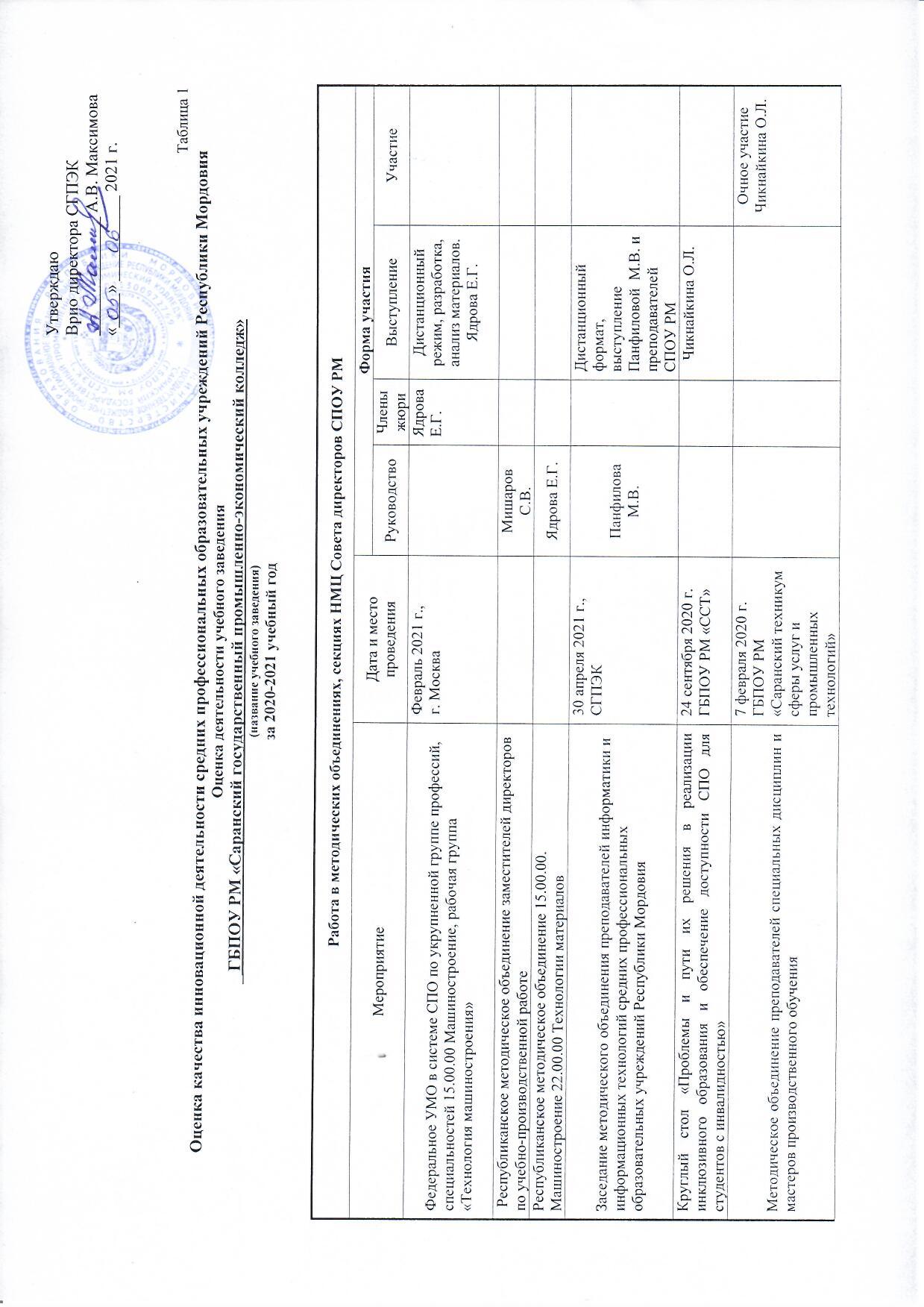 МероприятиеМероприятиеМероприятиеМероприятиеДата и место проведенияДата и место проведенияДата и место проведенияДата и место проведенияФорма участияФорма участияФорма участияФорма участияФорма участияФорма участияФорма участияФорма участияМероприятиеМероприятиеМероприятиеМероприятиеМероприятиеДата и место проведенияДата и место проведенияДата и место проведенияДата и место проведенияРуководствоРуководствоРуководствоЧлены жюриЧлены жюриВыступление Выступление УчастиеФедеральное УМО в системе СПО по укрупненной группе профессий, специальностей 15.00.00 Машиностроение, рабочая группа «Технология машиностроения»Федеральное УМО в системе СПО по укрупненной группе профессий, специальностей 15.00.00 Машиностроение, рабочая группа «Технология машиностроения»Федеральное УМО в системе СПО по укрупненной группе профессий, специальностей 15.00.00 Машиностроение, рабочая группа «Технология машиностроения»Федеральное УМО в системе СПО по укрупненной группе профессий, специальностей 15.00.00 Машиностроение, рабочая группа «Технология машиностроения»Федеральное УМО в системе СПО по укрупненной группе профессий, специальностей 15.00.00 Машиностроение, рабочая группа «Технология машиностроения»Февраль 2021 г.,г. МоскваФевраль 2021 г.,г. МоскваФевраль 2021 г.,г. МоскваФевраль 2021 г.,г. МоскваЯдрова Е.Г.Ядрова Е.Г.Дистанционный режим, разработка, анализ материалов.Ядрова Е.Г.Дистанционный режим, разработка, анализ материалов.Ядрова Е.Г. Республиканское методическое объединение заместителей директоров по учебно-производственной работе Республиканское методическое объединение заместителей директоров по учебно-производственной работе Республиканское методическое объединение заместителей директоров по учебно-производственной работе Республиканское методическое объединение заместителей директоров по учебно-производственной работе Республиканское методическое объединение заместителей директоров по учебно-производственной работеМишаров С.В.Мишаров С.В.Мишаров С.В.Республиканское методическое объединение 15.00.00. Машиностроение 22.00.00 Технологии материалов Республиканское методическое объединение 15.00.00. Машиностроение 22.00.00 Технологии материалов Республиканское методическое объединение 15.00.00. Машиностроение 22.00.00 Технологии материалов Республиканское методическое объединение 15.00.00. Машиностроение 22.00.00 Технологии материалов Республиканское методическое объединение 15.00.00. Машиностроение 22.00.00 Технологии материалов Ядрова Е.Г.Ядрова Е.Г.Ядрова Е.Г.Заседание методическогообъединения преподавателей информатики и информационных технологий средних профессиональных образовательных учреждений Республики МордовияЗаседание методическогообъединения преподавателей информатики и информационных технологий средних профессиональных образовательных учреждений Республики МордовияЗаседание методическогообъединения преподавателей информатики и информационных технологий средних профессиональных образовательных учреждений Республики МордовияЗаседание методическогообъединения преподавателей информатики и информационных технологий средних профессиональных образовательных учреждений Республики МордовияЗаседание методическогообъединения преподавателей информатики и информационных технологий средних профессиональных образовательных учреждений Республики Мордовия30 апреля 2021 г., СГПЭК30 апреля 2021 г., СГПЭК30 апреля 2021 г., СГПЭК30 апреля 2021 г., СГПЭКПанфилова М.В.Панфилова М.В.Панфилова М.В.Дистанционный формат, выступление Панфиловой  М.В. и преподавателей СПОУ РМДистанционный формат, выступление Панфиловой  М.В. и преподавателей СПОУ РМКруглый стол «Проблемы и пути их решения в реализации инклюзивного образования и обеспечение доступности СПО для студентов с инвалидностью»Круглый стол «Проблемы и пути их решения в реализации инклюзивного образования и обеспечение доступности СПО для студентов с инвалидностью»Круглый стол «Проблемы и пути их решения в реализации инклюзивного образования и обеспечение доступности СПО для студентов с инвалидностью»Круглый стол «Проблемы и пути их решения в реализации инклюзивного образования и обеспечение доступности СПО для студентов с инвалидностью»Круглый стол «Проблемы и пути их решения в реализации инклюзивного образования и обеспечение доступности СПО для студентов с инвалидностью»24 сентября 2020 г. ГБПОУ РМ «ССТ» 24 сентября 2020 г. ГБПОУ РМ «ССТ» 24 сентября 2020 г. ГБПОУ РМ «ССТ» 24 сентября 2020 г. ГБПОУ РМ «ССТ» Чикнайкина О.Л. Чикнайкина О.Л. Методическое объединение преподавателей специальных дисциплин и мастеров производственного обученияМетодическое объединение преподавателей специальных дисциплин и мастеров производственного обученияМетодическое объединение преподавателей специальных дисциплин и мастеров производственного обученияМетодическое объединение преподавателей специальных дисциплин и мастеров производственного обученияМетодическое объединение преподавателей специальных дисциплин и мастеров производственного обучения7 февраля 2020 г. ГБПОУ РМ «Саранский техникум сферы услуг и промышленных технологий»7 февраля 2020 г. ГБПОУ РМ «Саранский техникум сферы услуг и промышленных технологий»7 февраля 2020 г. ГБПОУ РМ «Саранский техникум сферы услуг и промышленных технологий»7 февраля 2020 г. ГБПОУ РМ «Саранский техникум сферы услуг и промышленных технологий»Очное участие Чикнайкина О.Л.Республиканское методическое объединение преподавателей биологии, экологии и химииРеспубликанское методическое объединение преподавателей биологии, экологии и химииРеспубликанское методическое объединение преподавателей биологии, экологии и химииРеспубликанское методическое объединение преподавателей биологии, экологии и химииРеспубликанское методическое объединение преподавателей биологии, экологии и химии30.03. 2021 г. ГБПОУ РМ «Саранский техникум пищевой и перерабатывающий промышленности»30.03. 2021 г. ГБПОУ РМ «Саранский техникум пищевой и перерабатывающий промышленности»30.03. 2021 г. ГБПОУ РМ «Саранский техникум пищевой и перерабатывающий промышленности»30.03. 2021 г. ГБПОУ РМ «Саранский техникум пищевой и перерабатывающий промышленности»Кильдюшова О.Ю.Кильдюшова О.Ю.Куданкина Е.В.Республиканское методическое объединение преподавателей физикиРеспубликанское методическое объединение преподавателей физикиРеспубликанское методическое объединение преподавателей физикиРеспубликанское методическое объединение преподавателей физикиРеспубликанское методическое объединение преподавателей физики20.05.2021Саранский электромеханический колледж20.05.2021Саранский электромеханический колледж20.05.2021Саранский электромеханический колледж20.05.2021Саранский электромеханический колледжЕркина А.Н.Еркина А.Н.Федеральное УМО в системе СПО по укрупненной группе специальностей 10.00.00 Информационная безопасностьФедеральное УМО в системе СПО по укрупненной группе специальностей 10.00.00 Информационная безопасностьФедеральное УМО в системе СПО по укрупненной группе специальностей 10.00.00 Информационная безопасностьФедеральное УМО в системе СПО по укрупненной группе специальностей 10.00.00 Информационная безопасностьФедеральное УМО в системе СПО по укрупненной группе специальностей 10.00.00 Информационная безопасностьФевраль-май 2021 г., г. МоскваФевраль-май 2021 г., г. МоскваФевраль-май 2021 г., г. МоскваФевраль-май 2021 г., г. МоскваДистанционный режим, разработка, анализ и рецензирование материалов.Панфилова М.В.,Бабочкина Т.Г.,Овчинникова Н.Д.Дистанционный режим, разработка, анализ и рецензирование материалов.Панфилова М.В.,Бабочкина Т.Г.,Овчинникова Н.Д.Участие учебного заведения в проектах, программах, выставках, форумах, конгрессах; организация и проведение мероприятий на базе ПОО.Участие учебного заведения в проектах, программах, выставках, форумах, конгрессах; организация и проведение мероприятий на базе ПОО.Участие учебного заведения в проектах, программах, выставках, форумах, конгрессах; организация и проведение мероприятий на базе ПОО.Участие учебного заведения в проектах, программах, выставках, форумах, конгрессах; организация и проведение мероприятий на базе ПОО.Участие учебного заведения в проектах, программах, выставках, форумах, конгрессах; организация и проведение мероприятий на базе ПОО.Участие учебного заведения в проектах, программах, выставках, форумах, конгрессах; организация и проведение мероприятий на базе ПОО.Участие учебного заведения в проектах, программах, выставках, форумах, конгрессах; организация и проведение мероприятий на базе ПОО.Участие учебного заведения в проектах, программах, выставках, форумах, конгрессах; организация и проведение мероприятий на базе ПОО.Участие учебного заведения в проектах, программах, выставках, форумах, конгрессах; организация и проведение мероприятий на базе ПОО.Участие учебного заведения в проектах, программах, выставках, форумах, конгрессах; организация и проведение мероприятий на базе ПОО.Участие учебного заведения в проектах, программах, выставках, форумах, конгрессах; организация и проведение мероприятий на базе ПОО.Участие учебного заведения в проектах, программах, выставках, форумах, конгрессах; организация и проведение мероприятий на базе ПОО.Участие учебного заведения в проектах, программах, выставках, форумах, конгрессах; организация и проведение мероприятий на базе ПОО.Участие учебного заведения в проектах, программах, выставках, форумах, конгрессах; организация и проведение мероприятий на базе ПОО.Участие учебного заведения в проектах, программах, выставках, форумах, конгрессах; организация и проведение мероприятий на базе ПОО.Участие учебного заведения в проектах, программах, выставках, форумах, конгрессах; организация и проведение мероприятий на базе ПОО.Участие учебного заведения в проектах, программах, выставках, форумах, конгрессах; организация и проведение мероприятий на базе ПОО.МероприятиеМероприятиеМероприятиеМероприятиеМероприятиеДата и место проведения Дата и место проведения Дата и место проведения Дата и место проведения УровеньУровеньУровеньУровеньУровеньУчастники, руководителиНаградаили подтверждающий документНаградаили подтверждающий документРеализация Программы модернизации системы профессионального образования РМ на основе развития инновационной сети распространения лучших практик подготовки кадров по перечню наиболее востребованных, новых и перспективных профессий и специальностей СПО. Область подготовки Промышленные и инженерные технологии. Специализация  «Машиностроение, управление сложными техническими системами, обработка материалов»Реализация Программы модернизации системы профессионального образования РМ на основе развития инновационной сети распространения лучших практик подготовки кадров по перечню наиболее востребованных, новых и перспективных профессий и специальностей СПО. Область подготовки Промышленные и инженерные технологии. Специализация  «Машиностроение, управление сложными техническими системами, обработка материалов»Реализация Программы модернизации системы профессионального образования РМ на основе развития инновационной сети распространения лучших практик подготовки кадров по перечню наиболее востребованных, новых и перспективных профессий и специальностей СПО. Область подготовки Промышленные и инженерные технологии. Специализация  «Машиностроение, управление сложными техническими системами, обработка материалов»Реализация Программы модернизации системы профессионального образования РМ на основе развития инновационной сети распространения лучших практик подготовки кадров по перечню наиболее востребованных, новых и перспективных профессий и специальностей СПО. Область подготовки Промышленные и инженерные технологии. Специализация  «Машиностроение, управление сложными техническими системами, обработка материалов»Реализация Программы модернизации системы профессионального образования РМ на основе развития инновационной сети распространения лучших практик подготовки кадров по перечню наиболее востребованных, новых и перспективных профессий и специальностей СПО. Область подготовки Промышленные и инженерные технологии. Специализация  «Машиностроение, управление сложными техническими системами, обработка материалов»Республика Мордовия2020-2021гг.Республика Мордовия2020-2021гг.Республика Мордовия2020-2021гг.Республика Мордовия2020-2021гг.РеспубликанскийРеспубликанскийРеспубликанскийРеспубликанскийРеспубликанскийМаксимова А.В.Приказ Министерства просвещения РФПриказ Министерства просвещения РФРеализация федерального  проекта «Проведение демонстрационного экзамена с учетом требований стандартов WORLDSKILLS в рамках государственной итоговой аттестации по образовательным программам среднего профессионального образования»Реализация федерального  проекта «Проведение демонстрационного экзамена с учетом требований стандартов WORLDSKILLS в рамках государственной итоговой аттестации по образовательным программам среднего профессионального образования»Реализация федерального  проекта «Проведение демонстрационного экзамена с учетом требований стандартов WORLDSKILLS в рамках государственной итоговой аттестации по образовательным программам среднего профессионального образования»Реализация федерального  проекта «Проведение демонстрационного экзамена с учетом требований стандартов WORLDSKILLS в рамках государственной итоговой аттестации по образовательным программам среднего профессионального образования»Реализация федерального  проекта «Проведение демонстрационного экзамена с учетом требований стандартов WORLDSKILLS в рамках государственной итоговой аттестации по образовательным программам среднего профессионального образования»2020-2021уч. годг. Саранск2020-2021уч. годг. Саранск2020-2021уч. годг. Саранск2020-2021уч. годг. СаранскВсероссийскийВсероссийскийВсероссийскийВсероссийскийВсероссийскийМаксимова А.В,.Мишаров С. В.Приказ Министерства просвещения  РФПриказ Министерства просвещения  РФВсероссийский вебинар «ЛОЦМАН:PLM. Упраление требованиями к изделию и данными об испытаниях»Всероссийский вебинар «ЛОЦМАН:PLM. Упраление требованиями к изделию и данными об испытаниях»Всероссийский вебинар «ЛОЦМАН:PLM. Упраление требованиями к изделию и данными об испытаниях»Всероссийский вебинар «ЛОЦМАН:PLM. Упраление требованиями к изделию и данными об испытаниях»Всероссийский вебинар «ЛОЦМАН:PLM. Упраление требованиями к изделию и данными об испытаниях»30.09.2020г. Москва 30.09.2020г. Москва 30.09.2020г. Москва 30.09.2020г. Москва Всероссийский Всероссийский Всероссийский Всероссийский Всероссийский Ядрова Е.Г.СертификатСертификатФорум  «РазвИТие»Форум  «РазвИТие»Форум  «РазвИТие»Форум  «РазвИТие»Форум  «РазвИТие»06.10.2020 г. Москва 06.10.2020 г. Москва 06.10.2020 г. Москва 06.10.2020 г. Москва Всероссийский Всероссийский Всероссийский Всероссийский Всероссийский Ядрова Е.Г.СертификатСертификатВсероссийский вебинар «Аддитивные технологии и проектирование обработки на оборудовании с ЧПУ Лаборатория технолога 2021, часть 5»Всероссийский вебинар «Аддитивные технологии и проектирование обработки на оборудовании с ЧПУ Лаборатория технолога 2021, часть 5»Всероссийский вебинар «Аддитивные технологии и проектирование обработки на оборудовании с ЧПУ Лаборатория технолога 2021, часть 5»Всероссийский вебинар «Аддитивные технологии и проектирование обработки на оборудовании с ЧПУ Лаборатория технолога 2021, часть 5»Всероссийский вебинар «Аддитивные технологии и проектирование обработки на оборудовании с ЧПУ Лаборатория технолога 2021, часть 5»28.04.2021 г. Москва28.04.2021 г. Москва28.04.2021 г. Москва28.04.2021 г. МоскваВсероссийский Всероссийский Всероссийский Всероссийский Всероссийский Ядрова Е.Г.СертификатСертификатПроект ранней профессиональной ориентации школьников 6-11 классов «Билет в будущее»Проект ранней профессиональной ориентации школьников 6-11 классов «Билет в будущее»Проект ранней профессиональной ориентации школьников 6-11 классов «Билет в будущее»Проект ранней профессиональной ориентации школьников 6-11 классов «Билет в будущее»Проект ранней профессиональной ориентации школьников 6-11 классов «Билет в будущее»Сентябрь-ноябрь 2020 г., ГБПОУ РМ «СГПЭК»Сентябрь-ноябрь 2020 г., ГБПОУ РМ «СГПЭК»Сентябрь-ноябрь 2020 г., ГБПОУ РМ «СГПЭК»Сентябрь-ноябрь 2020 г., ГБПОУ РМ «СГПЭК»ВсероссийскийВсероссийскийВсероссийскийВсероссийскийВсероссийскийФирсова И.П., Лысов Ю.А., Савинов С.Н.Благодарственное письмоБлагодарственное письмоФестиваль цифровых профессий Фестиваль цифровых профессий Фестиваль цифровых профессий Фестиваль цифровых профессий Фестиваль цифровых профессий Сентябрь-ноябрь 2020 г., ГБПОУ РМ «СГПЭК»Сентябрь-ноябрь 2020 г., ГБПОУ РМ «СГПЭК»Сентябрь-ноябрь 2020 г., ГБПОУ РМ «СГПЭК»Сентябрь-ноябрь 2020 г., ГБПОУ РМ «СГПЭК»РеспубликанскийРеспубликанскийРеспубликанскийРеспубликанскийРеспубликанскийФирсова И.П., Лысов Ю.А., Савинов С.Н.Благодарственное письмоБлагодарственное письмоПроект «Наставничество»Проект «Наставничество»Проект «Наставничество»Проект «Наставничество»Проект «Наставничество»Декабрь 2020 г. – май 2021 г.Декабрь 2020 г. – май 2021 г.Декабрь 2020 г. – май 2021 г.Декабрь 2020 г. – май 2021 г.ВсероссийскийВсероссийскийВсероссийскийВсероссийскийВсероссийский47 наставников,110 наставляемыхФедеральный проект «Учитель будущего» национального проекта «Образование»Федеральный проект «Учитель будущего» национального проекта «Образование»Федеральный проект «Учитель будущего» национального проекта «Образование»Федеральный проект «Учитель будущего» национального проекта «Образование»Федеральный проект «Учитель будущего» национального проекта «Образование»Сентябрь 2020 г. Сентябрь 2020 г. Сентябрь 2020 г. Сентябрь 2020 г. ВсероссийскийВсероссийскийВсероссийскийВсероссийскийВсероссийскийНенашева Г.Г.,Вельматкина О.А.,Овчинникова Н.Д.,Акимова Е.В.,Чиканйкина О.Л.Благодарственное письмоБлагодарственное письмоФедеральный проект «Успех каждого ребенка» национального проекта «Образование»Федеральный проект «Успех каждого ребенка» национального проекта «Образование»Федеральный проект «Успех каждого ребенка» национального проекта «Образование»Федеральный проект «Успех каждого ребенка» национального проекта «Образование»Федеральный проект «Успех каждого ребенка» национального проекта «Образование»2020-2021 гг.2020-2021 гг.2020-2021 гг.2020-2021 гг.ВсероссийскийВсероссийскийВсероссийскийВсероссийскийВсероссийскийНенашева Г.Г., Пайганова Т.С.,Маленко С.В.,Бабаочкина Т.Г.Мероприятие «СтопКонфликт» Комплекса мер по развитию системы обеспечения безопасного детства в Республике Мордовия на 2020-2021 гг.Мероприятие «СтопКонфликт» Комплекса мер по развитию системы обеспечения безопасного детства в Республике Мордовия на 2020-2021 гг.Мероприятие «СтопКонфликт» Комплекса мер по развитию системы обеспечения безопасного детства в Республике Мордовия на 2020-2021 гг.Мероприятие «СтопКонфликт» Комплекса мер по развитию системы обеспечения безопасного детства в Республике Мордовия на 2020-2021 гг.Мероприятие «СтопКонфликт» Комплекса мер по развитию системы обеспечения безопасного детства в Республике Мордовия на 2020-2021 гг.2020-2021 гг.2020-2021 гг.2020-2021 гг.2020-2021 гг.РеспубликанскийРеспубликанскийРеспубликанскийРеспубликанскийРеспубликанскийЛевина С.Н.Республиканская экспериментальная площадка по дуальному обучению.Тема: Создание и апробация модели дуального обучения студентов специальности 22.02.06 Сварочное производство (на примере Саранского государственного промышленно-экономического колледжа)Республиканская экспериментальная площадка по дуальному обучению.Тема: Создание и апробация модели дуального обучения студентов специальности 22.02.06 Сварочное производство (на примере Саранского государственного промышленно-экономического колледжа)Республиканская экспериментальная площадка по дуальному обучению.Тема: Создание и апробация модели дуального обучения студентов специальности 22.02.06 Сварочное производство (на примере Саранского государственного промышленно-экономического колледжа)Республиканская экспериментальная площадка по дуальному обучению.Тема: Создание и апробация модели дуального обучения студентов специальности 22.02.06 Сварочное производство (на примере Саранского государственного промышленно-экономического колледжа)Республиканская экспериментальная площадка по дуальному обучению.Тема: Создание и апробация модели дуального обучения студентов специальности 22.02.06 Сварочное производство (на примере Саранского государственного промышленно-экономического колледжа)2020-2021 гг.г. Саранск2020-2021 гг.г. Саранск2020-2021 гг.г. Саранск2020-2021 гг.г. СаранскРеспубликанскийРеспубликанскийРеспубликанскийРеспубликанскийРеспубликанскийСтуденты(124 чел.)Мишаров С.В.Ненашева Г.Г.Приказ МО РМ №1216 от 21.12.2016Приказ МО РМ №1216 от 21.12.2016  Проект «МАПДО» (Межгосударственная ассоциация последипломного образования)  Проект «МАПДО» (Межгосударственная ассоциация последипломного образования)  Проект «МАПДО» (Межгосударственная ассоциация последипломного образования)  Проект «МАПДО» (Межгосударственная ассоциация последипломного образования)  Проект «МАПДО» (Межгосударственная ассоциация последипломного образования)2020-2021 гг.2020-2021 гг.2020-2021 гг.2020-2021 гг.МеждународныйМеждународныйМеждународныйМеждународныйМеждународныйНенашева Г.Г.Максимова А.В.СвидетельствоСвидетельство Всероссийский пилотный проект «1С:Предприятие 8  через Интернет для учебных заведений» Всероссийский пилотный проект «1С:Предприятие 8  через Интернет для учебных заведений» Всероссийский пилотный проект «1С:Предприятие 8  через Интернет для учебных заведений» Всероссийский пилотный проект «1С:Предприятие 8  через Интернет для учебных заведений» Всероссийский пилотный проект «1С:Предприятие 8  через Интернет для учебных заведений»2020-2021 гг.2020-2021 гг.2020-2021 гг.2020-2021 гг.Всероссийский Всероссийский Всероссийский Всероссийский Всероссийский Студенты экономических специальностейЗольникова Л.И.БлагодарностьБлагодарностьПилотный проект Гете-Института «Немецкий язык для профессии и карьеры: учебная фирма»Пилотный проект Гете-Института «Немецкий язык для профессии и карьеры: учебная фирма»Пилотный проект Гете-Института «Немецкий язык для профессии и карьеры: учебная фирма»Пилотный проект Гете-Института «Немецкий язык для профессии и карьеры: учебная фирма»Пилотный проект Гете-Института «Немецкий язык для профессии и карьеры: учебная фирма»2020-2021 гг.2020-2021 гг.2020-2021 гг.2020-2021 гг.ВсероссийскийВсероссийскийВсероссийскийВсероссийскийВсероссийскийСтудентыДурдаева А.В.ДоговорДоговор Всероссийский Единый урок по безопасности в сети Интернет Всероссийский Единый урок по безопасности в сети Интернет Всероссийский Единый урок по безопасности в сети Интернет Всероссийский Единый урок по безопасности в сети Интернет Всероссийский Единый урок по безопасности в сети ИнтернетНоябрь2020  г.СГПЭКНоябрь2020  г.СГПЭКНоябрь2020  г.СГПЭКНоябрь2020  г.СГПЭКВсероссийскийВсероссийскийВсероссийскийВсероссийскийВсероссийскийОрганизатор:Овчинникова Н.Д.ОтчетОтчетМежрегиональная заочная  научно-практическая конференция «Социальное партнерство в образовании: тенденции развития»  (Горюновские чтения)Межрегиональная заочная  научно-практическая конференция «Социальное партнерство в образовании: тенденции развития»  (Горюновские чтения)Межрегиональная заочная  научно-практическая конференция «Социальное партнерство в образовании: тенденции развития»  (Горюновские чтения)Межрегиональная заочная  научно-практическая конференция «Социальное партнерство в образовании: тенденции развития»  (Горюновские чтения)Межрегиональная заочная  научно-практическая конференция «Социальное партнерство в образовании: тенденции развития»  (Горюновские чтения)Ноябрь 2020 г.Ноябрь 2020 г.Ноябрь 2020 г.Ноябрь 2020 г.МежрегиональныйМежрегиональныйМежрегиональныйМежрегиональныйМежрегиональныйОрганизатор:Ненашева Г.Г,ОтчетОтчетРеспубликанский поэтический конкурс среди студентов профессиональных образовательных организаций РМ «…Ты ведь тоже Россия, край мордовский, родной…»Республиканский поэтический конкурс среди студентов профессиональных образовательных организаций РМ «…Ты ведь тоже Россия, край мордовский, родной…»Республиканский поэтический конкурс среди студентов профессиональных образовательных организаций РМ «…Ты ведь тоже Россия, край мордовский, родной…»Республиканский поэтический конкурс среди студентов профессиональных образовательных организаций РМ «…Ты ведь тоже Россия, край мордовский, родной…»Республиканский поэтический конкурс среди студентов профессиональных образовательных организаций РМ «…Ты ведь тоже Россия, край мордовский, родной…»Январь 2019 г., г. Саранск, СГПЭКЯнварь 2019 г., г. Саранск, СГПЭКЯнварь 2019 г., г. Саранск, СГПЭКЯнварь 2019 г., г. Саранск, СГПЭКРеспубликанскийРеспубликанскийРеспубликанскийРеспубликанскийРеспубликанскийСтудентыЛевина С.Н.Козлова Н.В.ОтчетОтчетМежрегиональная заочная  научно-практическая конференция «Методика и практика проведения демонстрационного экзамена с учетом требований стандартов WORLDSKILLS в рамках государственной итоговой аттестации по образовательным программам среднего профессионального образования»Межрегиональная заочная  научно-практическая конференция «Методика и практика проведения демонстрационного экзамена с учетом требований стандартов WORLDSKILLS в рамках государственной итоговой аттестации по образовательным программам среднего профессионального образования»Межрегиональная заочная  научно-практическая конференция «Методика и практика проведения демонстрационного экзамена с учетом требований стандартов WORLDSKILLS в рамках государственной итоговой аттестации по образовательным программам среднего профессионального образования»Межрегиональная заочная  научно-практическая конференция «Методика и практика проведения демонстрационного экзамена с учетом требований стандартов WORLDSKILLS в рамках государственной итоговой аттестации по образовательным программам среднего профессионального образования»Межрегиональная заочная  научно-практическая конференция «Методика и практика проведения демонстрационного экзамена с учетом требований стандартов WORLDSKILLS в рамках государственной итоговой аттестации по образовательным программам среднего профессионального образования»Ноябрь 2020Ноябрь 2020Ноябрь 2020Ноябрь 2020МежрегиональныйМежрегиональныйМежрегиональныйМежрегиональныйМежрегиональныйМаксимова А.В.ОтчетОтчетРеспубликанский конкурс методических разработок по воспитательной работе, направленных на снижение конфликтности в подростковой среде «Территория  Стопконфликт»Республиканский конкурс методических разработок по воспитательной работе, направленных на снижение конфликтности в подростковой среде «Территория  Стопконфликт»Республиканский конкурс методических разработок по воспитательной работе, направленных на снижение конфликтности в подростковой среде «Территория  Стопконфликт»Республиканский конкурс методических разработок по воспитательной работе, направленных на снижение конфликтности в подростковой среде «Территория  Стопконфликт»Республиканский конкурс методических разработок по воспитательной работе, направленных на снижение конфликтности в подростковой среде «Территория  Стопконфликт»Декабрь 2020Декабрь 2020Декабрь 2020Декабрь 2020РеспубликанскийРеспубликанскийРеспубликанскийРеспубликанскийРеспубликанскийЛевина С.Н. ОтчетОтчетРеспубликанская олимпиада по информационным технологиям среди студентов профессиональных образовательных организаций РМРеспубликанская олимпиада по информационным технологиям среди студентов профессиональных образовательных организаций РМРеспубликанская олимпиада по информационным технологиям среди студентов профессиональных образовательных организаций РМРеспубликанская олимпиада по информационным технологиям среди студентов профессиональных образовательных организаций РМРеспубликанская олимпиада по информационным технологиям среди студентов профессиональных образовательных организаций РМФевраль 2021Февраль 2021Февраль 2021Февраль 2021РеспубликанскийРеспубликанскийРеспубликанскийРеспубликанскийРеспубликанскийПанфилова М.В. ОтчетОтчетРеспубликанская олимпиада профессионального мастерства среди обучающихся учреждений среднего профессионального образования по специальности 10.02.05 Обеспечение информационной безопасности автоматизированных системРеспубликанская олимпиада профессионального мастерства среди обучающихся учреждений среднего профессионального образования по специальности 10.02.05 Обеспечение информационной безопасности автоматизированных системРеспубликанская олимпиада профессионального мастерства среди обучающихся учреждений среднего профессионального образования по специальности 10.02.05 Обеспечение информационной безопасности автоматизированных системРеспубликанская олимпиада профессионального мастерства среди обучающихся учреждений среднего профессионального образования по специальности 10.02.05 Обеспечение информационной безопасности автоматизированных системРеспубликанская олимпиада профессионального мастерства среди обучающихся учреждений среднего профессионального образования по специальности 10.02.05 Обеспечение информационной безопасности автоматизированных системНоябрь 2020Ноябрь 2020Ноябрь 2020Ноябрь 2020РеспубликанскийРеспубликанскийРеспубликанскийРеспубликанскийРеспубликанскийПанфилова М.В. Отчет Отчет Республиканская олимпиада профессионального мастерства среди обучающихся учреждений среднего профессионального образования по специальности 09.02.06 Сетевое и системное администрированиеРеспубликанская олимпиада профессионального мастерства среди обучающихся учреждений среднего профессионального образования по специальности 09.02.06 Сетевое и системное администрированиеРеспубликанская олимпиада профессионального мастерства среди обучающихся учреждений среднего профессионального образования по специальности 09.02.06 Сетевое и системное администрированиеРеспубликанская олимпиада профессионального мастерства среди обучающихся учреждений среднего профессионального образования по специальности 09.02.06 Сетевое и системное администрированиеРеспубликанская олимпиада профессионального мастерства среди обучающихся учреждений среднего профессионального образования по специальности 09.02.06 Сетевое и системное администрированиеНоябрь 2020Ноябрь 2020Ноябрь 2020Ноябрь 2020РеспубликанскийРеспубликанскийРеспубликанскийРеспубликанскийРеспубликанскийПанфилова М.В. ОтчетОтчетРеспубликанская олимпиада профессионального мастерства среди обучающихся учреждений среднего профессионального образования по специальности 09.02.07 Информационные системы и программированиеРеспубликанская олимпиада профессионального мастерства среди обучающихся учреждений среднего профессионального образования по специальности 09.02.07 Информационные системы и программированиеРеспубликанская олимпиада профессионального мастерства среди обучающихся учреждений среднего профессионального образования по специальности 09.02.07 Информационные системы и программированиеРеспубликанская олимпиада профессионального мастерства среди обучающихся учреждений среднего профессионального образования по специальности 09.02.07 Информационные системы и программированиеРеспубликанская олимпиада профессионального мастерства среди обучающихся учреждений среднего профессионального образования по специальности 09.02.07 Информационные системы и программированиеНоябрь 2020Ноябрь 2020Ноябрь 2020Ноябрь 2020РеспубликанскийРеспубликанскийРеспубликанскийРеспубликанскийРеспубликанскийПанфилова М.В. ОтчетОтчетРеспубликанская олимпиада профессионального мастерства среди обучающихся учреждений среднего профессионального образования по специальности 38.02.03 Операционная деятельность в логистикеРеспубликанская олимпиада профессионального мастерства среди обучающихся учреждений среднего профессионального образования по специальности 38.02.03 Операционная деятельность в логистикеРеспубликанская олимпиада профессионального мастерства среди обучающихся учреждений среднего профессионального образования по специальности 38.02.03 Операционная деятельность в логистикеРеспубликанская олимпиада профессионального мастерства среди обучающихся учреждений среднего профессионального образования по специальности 38.02.03 Операционная деятельность в логистикеРеспубликанская олимпиада профессионального мастерства среди обучающихся учреждений среднего профессионального образования по специальности 38.02.03 Операционная деятельность в логистикеАпрель 2021Апрель 2021Апрель 2021Апрель 2021РеспубликанскийРеспубликанскийРеспубликанскийРеспубликанскийРеспубликанскийЧулкова Ю.Н. ОтчетОтчет Республиканская олимпиада профессионального мастерства среди обучающихся учреждений среднего профессионального образования по специальности 15.02.09 Аддитивные технологии Республиканская олимпиада профессионального мастерства среди обучающихся учреждений среднего профессионального образования по специальности 15.02.09 Аддитивные технологии Республиканская олимпиада профессионального мастерства среди обучающихся учреждений среднего профессионального образования по специальности 15.02.09 Аддитивные технологии Республиканская олимпиада профессионального мастерства среди обучающихся учреждений среднего профессионального образования по специальности 15.02.09 Аддитивные технологии Республиканская олимпиада профессионального мастерства среди обучающихся учреждений среднего профессионального образования по специальности 15.02.09 Аддитивные технологииАпрель 2021Апрель 2021Апрель 2021Апрель 2021РеспубликанскийРеспубликанскийРеспубликанскийРеспубликанскийРеспубликанскийЯдрова Е.Г. ОтчетОтчетРеспубликанская олимпиада профессионального мастерства среди обучающихся учреждений среднего профессионального образования по специальности 40.02.01 Право и организация социального обеспеченияРеспубликанская олимпиада профессионального мастерства среди обучающихся учреждений среднего профессионального образования по специальности 40.02.01 Право и организация социального обеспеченияРеспубликанская олимпиада профессионального мастерства среди обучающихся учреждений среднего профессионального образования по специальности 40.02.01 Право и организация социального обеспеченияРеспубликанская олимпиада профессионального мастерства среди обучающихся учреждений среднего профессионального образования по специальности 40.02.01 Право и организация социального обеспеченияРеспубликанская олимпиада профессионального мастерства среди обучающихся учреждений среднего профессионального образования по специальности 40.02.01 Право и организация социального обеспеченияАпрель 2021Апрель 2021Апрель 2021Апрель 2021РеспубликанскийРеспубликанскийРеспубликанскийРеспубликанскийРеспубликанскийЧулкова Ю.Н.ОтчетОтчетРеспубликанская олимпиада среди обучающихся профессиональных образовательных организаций РМ по общеобразовательной дисциплине «Математика»Республиканская олимпиада среди обучающихся профессиональных образовательных организаций РМ по общеобразовательной дисциплине «Математика»Республиканская олимпиада среди обучающихся профессиональных образовательных организаций РМ по общеобразовательной дисциплине «Математика»Республиканская олимпиада среди обучающихся профессиональных образовательных организаций РМ по общеобразовательной дисциплине «Математика»Республиканская олимпиада среди обучающихся профессиональных образовательных организаций РМ по общеобразовательной дисциплине «Математика»Май 2021Май 2021Май 2021Май 2021РеспубликанскийРеспубликанскийРеспубликанскийРеспубликанскийРеспубликанскийФинакова И.Ю. ОтчетОтчетРегиональный чемпионат «Молодые профессионалы (по стандартамWorldSkillsRussia) РМ», компетенция «Сварочные технологии»Региональный чемпионат «Молодые профессионалы (по стандартамWorldSkillsRussia) РМ», компетенция «Сварочные технологии»Региональный чемпионат «Молодые профессионалы (по стандартамWorldSkillsRussia) РМ», компетенция «Сварочные технологии»Региональный чемпионат «Молодые профессионалы (по стандартамWorldSkillsRussia) РМ», компетенция «Сварочные технологии»Региональный чемпионат «Молодые профессионалы (по стандартамWorldSkillsRussia) РМ», компетенция «Сварочные технологии»Ноябрь 2020Ноябрь 2020Ноябрь 2020Ноябрь 2020РеспубликанскийРеспубликанскийРеспубликанскийРеспубликанскийРеспубликанскийМишаров С.В. ОтчетОтчетРегиональный чемпионат профессионального мастерства среди людей с инвалидностью «Абилимпикс», компетенция «Web-дизайн»Региональный чемпионат профессионального мастерства среди людей с инвалидностью «Абилимпикс», компетенция «Web-дизайн»Региональный чемпионат профессионального мастерства среди людей с инвалидностью «Абилимпикс», компетенция «Web-дизайн»Региональный чемпионат профессионального мастерства среди людей с инвалидностью «Абилимпикс», компетенция «Web-дизайн»Региональный чемпионат профессионального мастерства среди людей с инвалидностью «Абилимпикс», компетенция «Web-дизайн»Март 2021Март 2021Март 2021Март 2021РеспубликанскийРеспубликанскийРеспубликанскийРеспубликанскийРеспубликанскийЛысов Ю.А. ОтчетОтчетРегиональный чемпионат «Молодые профессионалы (по стандартамWorldSkillsRussia) РМ»,  компетенция «Фрезерные работы на станках с ЧПУ»Региональный чемпионат «Молодые профессионалы (по стандартамWorldSkillsRussia) РМ»,  компетенция «Фрезерные работы на станках с ЧПУ»Региональный чемпионат «Молодые профессионалы (по стандартамWorldSkillsRussia) РМ»,  компетенция «Фрезерные работы на станках с ЧПУ»Региональный чемпионат «Молодые профессионалы (по стандартамWorldSkillsRussia) РМ»,  компетенция «Фрезерные работы на станках с ЧПУ»Региональный чемпионат «Молодые профессионалы (по стандартамWorldSkillsRussia) РМ»,  компетенция «Фрезерные работы на станках с ЧПУ»Ноябрь 2020Ноябрь 2020Ноябрь 2020Ноябрь 2020РеспубликанскийРеспубликанскийРеспубликанскийРеспубликанскийРеспубликанскийМишаров С.В. ОтчетОтчетРегиональный чемпионат «Молодые профессионалы (по стандартамWorldSkillsRussia) РМ»,  компетенция «Токарные работы на станках с ЧПУ»Региональный чемпионат «Молодые профессионалы (по стандартамWorldSkillsRussia) РМ»,  компетенция «Токарные работы на станках с ЧПУ»Региональный чемпионат «Молодые профессионалы (по стандартамWorldSkillsRussia) РМ»,  компетенция «Токарные работы на станках с ЧПУ»Региональный чемпионат «Молодые профессионалы (по стандартамWorldSkillsRussia) РМ»,  компетенция «Токарные работы на станках с ЧПУ»Региональный чемпионат «Молодые профессионалы (по стандартамWorldSkillsRussia) РМ»,  компетенция «Токарные работы на станках с ЧПУ»Ноябрь 2020Ноябрь 2020Ноябрь 2020Ноябрь 2020РеспубликанскийРеспубликанскийРеспубликанскийРеспубликанскийРеспубликанскийМишаров С.В. ОтчетОтчетОткрытие новой специальностиОткрытие новой специальностиОткрытие новой специальностиОткрытие новой специальностиОткрытие новой специальностиОткрытие новой специальностиОткрытие новой специальностиОткрытие новой специальностиОткрытие новой специальностиОткрытие новой специальностиОткрытие новой специальностиОткрытие новой специальностиОткрытие новой специальностиОткрытие новой специальностиОткрытие новой специальностиОткрытие новой специальностиОткрытие новой специальностиНаименование, код специальностиНаименование, код специальностиНаименование, код специальностиНаименование, код специальностиНаименование, код специальностиНаименование, код специальностиНаименование, код специальностиНаименование, код специальностиНаименование, код специальностиДатаДатаДатаДатаДатаДатаДатаДатаКонтингент, прием, выпуск по ТОП-50Контингент, прием, выпуск по ТОП-50Контингент, прием, выпуск по ТОП-50Контингент, прием, выпуск по ТОП-50Контингент, прием, выпуск по ТОП-50Контингент, прием, выпуск по ТОП-50Контингент, прием, выпуск по ТОП-50Контингент, прием, выпуск по ТОП-50Контингент, прием, выпуск по ТОП-50Контингент, прием, выпуск по ТОП-50Контингент, прием, выпуск по ТОП-50Контингент, прием, выпуск по ТОП-50Контингент, прием, выпуск по ТОП-50Контингент, прием, выпуск по ТОП-50Контингент, прием, выпуск по ТОП-50Контингент, прием, выпуск по ТОП-50Контингент, прием, выпуск по ТОП-50Наименование специальностиКод специальностиКод специальностиКод специальностиЧисленность студентов по курсамЧисленность студентов по курсамЧисленность студентов по курсамЧисленность студентов по курсамЧисленность студентов по курсамЧисленность студентов по курсамЧисленность студентов по курсамЧисленность студентов по курсамЧисленность студентов по курсамЧисленность студентов на всех курсахЧисленность студентов на всех курсахЧисленность студентов на всех курсахЧисленность студентов на всех курсах1 курс1 курс2 курс2 курс3 курс3 курс4 курс5 курс5 курсСварщик (ручной и частично механизированной сварки (наплавки)15.01.0515.01.0515.01.0520202222141456565656Мастер слесарных работ15.01.3515.01.3515.01.35777777Токарь на станках с числовым программным управлением15.01.3315.01.3315.01.3355226613131313Фрезеровщик на станках с числовым программным управлением15.01.3415.01.3415.01.3477997723232323Оператор станков с программным управлением15.01.3215.01.3215.01.32131313131313Сетевое и системное администрирование09.02.0609.02.0609.02.062626242424242599999999Информационные системы и программирование09.02.0709.02.0709.02.072626262626262499999999Обеспечение информационной безопасности автоматизированных систем10.02.0510.02.0510.02.052525242420202089898989Аддитивные технологии15.02.0915.02.0915.02.092525272723232196969696 «Мехатроника и мобильная робототехника (по отраслям)»15.02.1015.02.1015.02.101919212140404040Трудоустройство выпускниковТрудоустройство выпускниковТрудоустройство выпускниковТрудоустройство выпускниковТрудоустройство выпускниковТрудоустройство выпускниковТрудоустройство выпускниковТрудоустройство выпускниковТрудоустройство выпускниковТрудоустройство выпускниковТрудоустройство выпускниковТрудоустройство выпускниковТрудоустройство выпускниковТрудоустройство выпускниковТрудоустройство выпускниковТрудоустройство выпускниковТрудоустройство выпускниковНаименование, код специальностиНаименование, код специальностиЧисло выпускников, трудоустроившихся по специальности в течение первого года после окончания обучения в учрежденииЧисло выпускников, трудоустроившихся по специальности в течение первого года после окончания обучения в учрежденииЧисло выпускников, трудоустроившихся по специальности в течение первого года после окончания обучения в учрежденииЧисло выпускников, трудоустроившихся по специальности в течение первого года после окончания обучения в учрежденииЧисло выпускников, трудоустроившихся по специальности в течение первого года после окончания обучения в учрежденииЧисло выпускников, трудоустроившихся по специальности в течение первого года после окончания обучения в учрежденииЧисло выпускников, трудоустроившихся по специальности в течение первого года после окончания обучения в учрежденииЧисло выпускников, трудоустроившихся по специальности в течение первого года после окончания обучения в учрежденииЧисло выпускников, трудоустроившихся по специальности в течение первого года после окончания обучения в учрежденииЧисло выпускников, трудоустроившихся по специальности в течение первого года после окончания обучения в учрежденииЧисло выпускников, трудоустроившихся по специальности в течение первого года после окончания обучения в учрежденииЧисло выпускников, трудоустроившихся по специальности в течение первого года после окончания обучения в учрежденииЧисло выпускников, трудоустроившихся по специальности в течение первого года после окончания обучения в учрежденииЧисло выпускников, трудоустроившихся по специальности в течение первого года после окончания обучения в учрежденииЧисло выпускников, трудоустроившихся по специальности в течение первого года после окончания обучения в учреждении22.02.06 Сварочное производство 22.02.06 Сварочное производство 55555555555555515.02.08 Технология машиностроения 15.02.08 Технология машиностроения 00000000000000013.02.11 Техническая эксплуатация, обслуживание электрического и электромеханического оборудования 13.02.11 Техническая эксплуатация, обслуживание электрического и электромеханического оборудования 55555555555555509.02.02 Компьютерные сети 09.02.02 Компьютерные сети 66666666666666609.02.03 Программирование в компьютерных системах 09.02.03 Программирование в компьютерных системах 44444444444444410.02.03 Информационная безопасность автоматизированных систем 10.02.03 Информационная безопасность автоматизированных систем 22222222222222238.02.01 Экономика и бухгалтерский учет 38.02.01 Экономика и бухгалтерский учет 99999999999999938.02.03 Операционная деятельность в логистике 38.02.03 Операционная деятельность в логистике 11111111111111111111111111111140.02.01 Право и организация социального обеспечения 40.02.01 Право и организация социального обеспечения 77777777777777715.01.05 Сварщик (ручной и частично механизированной сварки (наплавки)15.01.05 Сварщик (ручной и частично механизированной сварки (наплавки)22222222222222215.01.32 Оператор станков с программным управлением15.01.32 Оператор станков с программным управлением22222222222222215.01.33 Токарь на станках с числовым программным управлением15.01.33 Токарь на станках с числовым программным управлением22222222222222215.01.34 Фрезеровщик на станках с числовым программным управлением15.01.34 Фрезеровщик на станках с числовым программным управлением000000000000000ИтогоИтого535353535353535353535353535353Инфраструктура Инфраструктура Инфраструктура Инфраструктура Инфраструктура Инфраструктура Инфраструктура Инфраструктура Инфраструктура Инфраструктура Инфраструктура Инфраструктура Инфраструктура Инфраструктура Инфраструктура Инфраструктура Инфраструктура Наименование базовых предприятийНаименование базовых предприятийНаименование базовых предприятийКоличество базовых кафедр на предприятияхКоличество базовых кафедр на предприятияхКоличество базовых кафедр на предприятияхКоличество базовых кафедр на предприятияхКоличество базовых кафедр на предприятияхКоличество базовых кафедр на предприятияхКоличество базовых кафедр на предприятияхКоличество базовых кафедр на предприятияхКоличество базовых кафедр на предприятияхКоличество базовых кафедр на предприятияхКоличество базовых кафедр на предприятияхКоличество базовых кафедр на предприятияхКоличество базовых кафедр на предприятияхКоличество базовых кафедр на предприятияхОАО «Станкостроитель»ОАО «Станкостроитель»ОАО «Станкостроитель»11111111111111ОАО «Саранский завод автосамосвалов»ОАО «Саранский завод автосамосвалов»ОАО «Саранский завод автосамосвалов»11111111111111ФКП «Саранский механический завод»ФКП «Саранский механический завод»ФКП «Саранский механический завод»11111111111111ОАО «Саранский приборостроительный завод»ОАО «Саранский приборостроительный завод»ОАО «Саранский приборостроительный завод»--------------ООО «ВКМ-Сталь»ООО «ВКМ-Сталь»ООО «ВКМ-Сталь»--------------Обновление материально-технической базыОбновление материально-технической базыОбъем израсходованных финансовых средств на обновление материально-технической базы, руб. Объем израсходованных финансовых средств на обновление материально-технической базы, руб. Объем израсходованных финансовых средств на обновление материально-технической базы, руб. Объем израсходованных финансовых средств на обновление материально-технической базы, руб. Объем израсходованных финансовых средств на обновление материально-технической базы, руб. Объем израсходованных финансовых средств на обновление материально-технической базы, руб. Объем израсходованных финансовых средств на обновление материально-технической базы, руб. Объем израсходованных финансовых средств на обновление материально-технической базы, руб. Объем израсходованных финансовых средств на обновление материально-технической базы, руб. Объем израсходованных финансовых средств на обновление материально-технической базы, руб. Объем израсходованных финансовых средств на обновление материально-технической базы, руб. Объем израсходованных финансовых средств на обновление материально-технической базы, руб. Объем израсходованных финансовых средств на обновление материально-технической базы, руб. Объем израсходованных финансовых средств на обновление материально-технической базы, руб. Объем израсходованных финансовых средств на обновление материально-технической базы, руб. Программное обеспечение, лицензияПрограммное обеспечение, лицензия477 610477 610477 610477 610477 610477 610477 610477 610477 610477 610477 610477 610477 610477 610477 610Расходные материалыРасходные материалы293 387293 387293 387293 387293 387293 387293 387293 387293 387293 387293 387293 387293 387293 387293 387ИтогоИтого770 997 руб770 997 руб770 997 руб770 997 руб770 997 руб770 997 руб770 997 руб770 997 руб770 997 руб770 997 руб770 997 руб770 997 руб770 997 руб770 997 руб770 997 рубНаличие столовой с горячим питаниемНаличие столовой с горячим питаниемКоличество обучающихся, обеспеченных горячим питаниемКоличество обучающихся, обеспеченных горячим питаниемКоличество обучающихся, обеспеченных горячим питаниемКоличество обучающихся, обеспеченных горячим питаниемКоличество обучающихся, обеспеченных горячим питаниемКоличество обучающихся, обеспеченных горячим питаниемКоличество обучающихся, обеспеченных горячим питаниемКоличество обучающихся, обеспеченных горячим питаниемКоличество обучающихся, обеспеченных горячим питаниемКоличество обучающихся, обеспеченных горячим питаниемКоличество обучающихся, обеспеченных горячим питаниемКоличество обучающихся, обеспеченных горячим питаниемКоличество обучающихся, обеспеченных горячим питаниемКоличество обучающихся, обеспеченных горячим питаниемКоличество обучающихся, обеспеченных горячим питаниемСтуденческий буфетСтуденческий буфет646464646464646464646464646464Преподавательский буфетПреподавательский буфет161616161616161616161616161616ИтогоИтого808080808080808080808080808080Финансово-экономическая деятельность образовательного учрежденияФинансово-экономическая деятельность образовательного учрежденияФинансово-экономическая деятельность образовательного учрежденияФинансово-экономическая деятельность образовательного учрежденияФинансово-экономическая деятельность образовательного учрежденияФинансово-экономическая деятельность образовательного учрежденияФинансово-экономическая деятельность образовательного учрежденияФинансово-экономическая деятельность образовательного учрежденияФинансово-экономическая деятельность образовательного учрежденияФинансово-экономическая деятельность образовательного учрежденияФинансово-экономическая деятельность образовательного учрежденияФинансово-экономическая деятельность образовательного учрежденияФинансово-экономическая деятельность образовательного учрежденияФинансово-экономическая деятельность образовательного учрежденияФинансово-экономическая деятельность образовательного учрежденияФинансово-экономическая деятельность образовательного учрежденияФинансово-экономическая деятельность образовательного учрежденияОбъём средств поступивших от выигранных Грантов различного уровняОбъём средств поступивших от выигранных Грантов различного уровняОбъём средств поступивших от выигранных Грантов различного уровняОбъём средств поступивших от выигранных Грантов различного уровняОбъём средств поступивших от выигранных Грантов различного уровняОбъём средств поступивших от выигранных Грантов различного уровняОбъём средств поступивших от выигранных Грантов различного уровняОбъем поступлений внебюджетных средств за календарный год предшествующий отчетному, тыс. руб.Объем поступлений внебюджетных средств за календарный год предшествующий отчетному, тыс. руб.Объем поступлений внебюджетных средств за календарный год предшествующий отчетному, тыс. руб.Объем поступлений внебюджетных средств за календарный год предшествующий отчетному, тыс. руб.Объем поступлений внебюджетных средств за календарный год предшествующий отчетному, тыс. руб.Объем поступлений внебюджетных средств за календарный год предшествующий отчетному, тыс. руб.Объем поступлений внебюджетных средств за календарный год предшествующий отчетному, тыс. руб.10118,210118,210118,210118,210118,210118,210118,210118,210118,210118,2Число преподавателей и мастеров производственного из числа работников профильных предприятий-совместителейЧисло преподавателей и мастеров производственного из числа работников профильных предприятий-совместителейЧисло преподавателей и мастеров производственного из числа работников профильных предприятий-совместителейЧисло преподавателей и мастеров производственного из числа работников профильных предприятий-совместителейЧисло преподавателей и мастеров производственного из числа работников профильных предприятий-совместителейЧисло преподавателей и мастеров производственного из числа работников профильных предприятий-совместителейЧисло преподавателей и мастеров производственного из числа работников профильных предприятий-совместителейЧисло преподавателей и мастеров производственного из числа работников профильных предприятий-совместителейФ. И. О.Ф. И. О.Ф. И. О.Ф. И. О.Ф. И. О.Ф. И. О.Ф. И. О.Аттестация педагогических работников за 2019-2020 уч. годАттестация педагогических работников за 2019-2020 уч. годАттестация педагогических работников за 2019-2020 уч. годАттестация педагогических работников за 2019-2020 уч. годАттестация педагогических работников за 2019-2020 уч. годАттестация педагогических работников за 2019-2020 уч. годАттестация педагогических работников за 2019-2020 уч. годАттестация педагогических работников за 2019-2020 уч. годАттестация педагогических работников за 2019-2020 уч. годАттестация педагогических работников за 2019-2020 уч. годАттестация педагогических работников за 2019-2020 уч. годАттестация педагогических работников за 2019-2020 уч. годАттестация педагогических работников за 2019-2020 уч. годАттестация педагогических работников за 2019-2020 уч. годАттестация педагогических работников за 2019-2020 уч. годДата, номер документа Дата, номер документа Дата, номер документа Ф.И.О.Ф.И.О.Ф.И.О.Ф.И.О.Ф.И.О.КатегорияКатегорияКатегорияКатегорияКатегорияКатегорияКатегорияПриказ МО РМ от 17.02.2021 № 110Приказ МО РМ от 17.02.2021 № 110Приказ МО РМ от 17.02.2021 № 110ИпкаеваРаиляХафизовнаИпкаеваРаиляХафизовнаИпкаеваРаиляХафизовнаИпкаеваРаиляХафизовнаИпкаеваРаиляХафизовнаперваяперваяперваяперваяперваяперваяперваяПриказ МО РМ от 24.12.2020г. № 1637Приказ МО РМ от 24.12.2020г. № 1637Приказ МО РМ от 24.12.2020г. № 1637Абрамова Анна ВладимировнаАбрамова Анна ВладимировнаАбрамова Анна ВладимировнаАбрамова Анна ВладимировнаАбрамова Анна ВладимировнавысшаявысшаявысшаявысшаявысшаявысшаявысшаяПриказ МО РМ от 24.12.2020г. № 1637Приказ МО РМ от 24.12.2020г. № 1637Приказ МО РМ от 24.12.2020г. № 1637Чулкова Юлия НиколаевнаЧулкова Юлия НиколаевнаЧулкова Юлия НиколаевнаЧулкова Юлия НиколаевнаЧулкова Юлия НиколаевнавысшаявысшаявысшаявысшаявысшаявысшаявысшаяПриказ МО от 17.02.2021г.  № 110Приказ МО от 17.02.2021г.  № 110Приказ МО от 17.02.2021г.  № 110Ядрова Елена Геннадьевна Ядрова Елена Геннадьевна Ядрова Елена Геннадьевна Ядрова Елена Геннадьевна Ядрова Елена Геннадьевна высшая высшая высшая высшая высшая высшая высшая Приказ МО РМ от 24.12.2020г. № 1637Приказ МО РМ от 24.12.2020г. № 1637Приказ МО РМ от 24.12.2020г. № 1637Кильдюшова Оксана ЮрьевнаКильдюшова Оксана ЮрьевнаКильдюшова Оксана ЮрьевнаКильдюшова Оксана ЮрьевнаКильдюшова Оксана ЮрьевнаперваяперваяперваяперваяперваяперваяперваяПриказ МО РМ от 24.12.2020г. № 1637Приказ МО РМ от 24.12.2020г. № 1637Приказ МО РМ от 24.12.2020г. № 1637Кручинкина Наталья ИвановнаКручинкина Наталья ИвановнаКручинкина Наталья ИвановнаКручинкина Наталья ИвановнаКручинкина Наталья ИвановнавысшаявысшаявысшаявысшаявысшаявысшаявысшаяПриказ МО РМ от 24.12.2020г. № 1637Приказ МО РМ от 24.12.2020г. № 1637Приказ МО РМ от 24.12.2020г. № 1637Макарова Светлана НиколаевнаМакарова Светлана НиколаевнаМакарова Светлана НиколаевнаМакарова Светлана НиколаевнаМакарова Светлана НиколаевнавысшаявысшаявысшаявысшаявысшаявысшаявысшаяПриказ МО РМ от 24.12.2020г. № 1637Приказ МО РМ от 24.12.2020г. № 1637Приказ МО РМ от 24.12.2020г. № 1637Мишаров Сергей ВикторовичМишаров Сергей ВикторовичМишаров Сергей ВикторовичМишаров Сергей ВикторовичМишаров Сергей ВикторовичвысшаявысшаявысшаявысшаявысшаявысшаявысшаяОсвоили дополнительные программы повышения квалификации и (или) профессиональной переподготовки Освоили дополнительные программы повышения квалификации и (или) профессиональной переподготовки Освоили дополнительные программы повышения квалификации и (или) профессиональной переподготовки Освоили дополнительные программы повышения квалификации и (или) профессиональной переподготовки Освоили дополнительные программы повышения квалификации и (или) профессиональной переподготовки Освоили дополнительные программы повышения квалификации и (или) профессиональной переподготовки Освоили дополнительные программы повышения квалификации и (или) профессиональной переподготовки Освоили дополнительные программы повышения квалификации и (или) профессиональной переподготовки Освоили дополнительные программы повышения квалификации и (или) профессиональной переподготовки Освоили дополнительные программы повышения квалификации и (или) профессиональной переподготовки Освоили дополнительные программы повышения квалификации и (или) профессиональной переподготовки Освоили дополнительные программы повышения квалификации и (или) профессиональной переподготовки Освоили дополнительные программы повышения квалификации и (или) профессиональной переподготовки Освоили дополнительные программы повышения квалификации и (или) профессиональной переподготовки Освоили дополнительные программы повышения квалификации и (или) профессиональной переподготовки Дата, место проведения курсовДата, место проведения курсовДата, место проведения курсовТемаТемаТемаТемаТемаФИО преподавателя, мастера п /оФИО преподавателя, мастера п /оФИО преподавателя, мастера п /оФИО преподавателя, мастера п /оФИО преподавателя, мастера п /оФИО преподавателя, мастера п /оФИО преподавателя, мастера п /оМарт 2020г ГБПОУ РМ «СГПЭК»Март 2020г ГБПОУ РМ «СГПЭК»Март 2020г ГБПОУ РМ «СГПЭК»«Основы компьютерной грамотности для людей пенсионного возраста»«Основы компьютерной грамотности для людей пенсионного возраста»«Основы компьютерной грамотности для людей пенсионного возраста»«Основы компьютерной грамотности для людей пенсионного возраста»«Основы компьютерной грамотности для людей пенсионного возраста»Козлова Н.В.Козлова Н.В.Козлова Н.В.Козлова Н.В.Козлова Н.В.Козлова Н.В.Козлова Н.В.С 18.02.2019 по 22.02.2019, ГБПОУ РМ «СГПЭК»С 18.02.2019 по 22.02.2019, ГБПОУ РМ «СГПЭК»С 18.02.2019 по 22.02.2019, ГБПОУ РМ «СГПЭК»А-D0921 Базовый курс по эксплуатации и программированиюА-D0921 Базовый курс по эксплуатации и программированиюА-D0921 Базовый курс по эксплуатации и программированиюА-D0921 Базовый курс по эксплуатации и программированиюА-D0921 Базовый курс по эксплуатации и программированиюРажин А.В.Ражин А.В.Ражин А.В.Ражин А.В.Ражин А.В.Ражин А.В.Ражин А.В.С 24.09.2020 по 10.10.2020, ФГБОУ ВО «МГППУ»С 24.09.2020 по 10.10.2020, ФГБОУ ВО «МГППУ»С 24.09.2020 по 10.10.2020, ФГБОУ ВО «МГППУ»«Программа повышения квалификации наставников по проведению рефлексии профессиональных проб и модели осознанности и целеустремленности у обучающихся 6-11 классов»«Программа повышения квалификации наставников по проведению рефлексии профессиональных проб и модели осознанности и целеустремленности у обучающихся 6-11 классов»«Программа повышения квалификации наставников по проведению рефлексии профессиональных проб и модели осознанности и целеустремленности у обучающихся 6-11 классов»«Программа повышения квалификации наставников по проведению рефлексии профессиональных проб и модели осознанности и целеустремленности у обучающихся 6-11 классов»«Программа повышения квалификации наставников по проведению рефлексии профессиональных проб и модели осознанности и целеустремленности у обучающихся 6-11 классов»Лысов Ю.А.Лысов Ю.А.Лысов Ю.А.Лысов Ю.А.Лысов Ю.А.Лысов Ю.А.Лысов Ю.А.С 22.03.2021г .по 26.03.2021г.  НОЧУДПОЦПК «Учебный центр «ИнфоТеКС»С 22.03.2021г .по 26.03.2021г.  НОЧУДПОЦПК «Учебный центр «ИнфоТеКС»С 22.03.2021г .по 26.03.2021г.  НОЧУДПОЦПК «Учебный центр «ИнфоТеКС»«Корпоративная защита от внутренних угроз информационной безопасности с использованием современных VPN технологий»«Корпоративная защита от внутренних угроз информационной безопасности с использованием современных VPN технологий»«Корпоративная защита от внутренних угроз информационной безопасности с использованием современных VPN технологий»«Корпоративная защита от внутренних угроз информационной безопасности с использованием современных VPN технологий»«Корпоративная защита от внутренних угроз информационной безопасности с использованием современных VPN технологий»Лысов Ю.А., Панфилова М.В.Лысов Ю.А., Панфилова М.В.Лысов Ю.А., Панфилова М.В.Лысов Ю.А., Панфилова М.В.Лысов Ю.А., Панфилова М.В.Лысов Ю.А., Панфилова М.В.Лысов Ю.А., Панфилова М.В.С 26.04.2021 по 29.04.2021 ФГБОУ ВО «Национальный исследовательский мордовский государственный университет им. Н.П.Огарёва»С 26.04.2021 по 29.04.2021 ФГБОУ ВО «Национальный исследовательский мордовский государственный университет им. Н.П.Огарёва»С 26.04.2021 по 29.04.2021 ФГБОУ ВО «Национальный исследовательский мордовский государственный университет им. Н.П.Огарёва»По программе «Академия наставничества «Педагог К-21(компетенции 21 века)»: совершенствование Softskillsи Digitalskills»По программе «Академия наставничества «Педагог К-21(компетенции 21 века)»: совершенствование Softskillsи Digitalskills»По программе «Академия наставничества «Педагог К-21(компетенции 21 века)»: совершенствование Softskillsи Digitalskills»По программе «Академия наставничества «Педагог К-21(компетенции 21 века)»: совершенствование Softskillsи Digitalskills»По программе «Академия наставничества «Педагог К-21(компетенции 21 века)»: совершенствование Softskillsи Digitalskills»Лысов Ю.А., Кручинкина Н.И., Бабочкина Т.Г., Маленко С.В., Чикнайкина О.Л, Дурдаева А.В, Каткова С. В.Лысов Ю.А., Кручинкина Н.И., Бабочкина Т.Г., Маленко С.В., Чикнайкина О.Л, Дурдаева А.В, Каткова С. В.Лысов Ю.А., Кручинкина Н.И., Бабочкина Т.Г., Маленко С.В., Чикнайкина О.Л, Дурдаева А.В, Каткова С. В.Лысов Ю.А., Кручинкина Н.И., Бабочкина Т.Г., Маленко С.В., Чикнайкина О.Л, Дурдаева А.В, Каткова С. В.Лысов Ю.А., Кручинкина Н.И., Бабочкина Т.Г., Маленко С.В., Чикнайкина О.Л, Дурдаева А.В, Каткова С. В.Лысов Ю.А., Кручинкина Н.И., Бабочкина Т.Г., Маленко С.В., Чикнайкина О.Л, Дурдаева А.В, Каткова С. В.Лысов Ю.А., Кручинкина Н.И., Бабочкина Т.Г., Маленко С.В., Чикнайкина О.Л, Дурдаева А.В, Каткова С. В.Май, 2021Май, 2021Май, 2021Семинар-практикум «Совершенствование технологического обеспечения процедур оценки качества образования» по подготовке онлайн наблюдателей Республиканского Ситуационного центра по организации онлайн наблюдения за соблюдением порядка проведения ГИА в пунктах проведения экзамена на территории РМСеминар-практикум «Совершенствование технологического обеспечения процедур оценки качества образования» по подготовке онлайн наблюдателей Республиканского Ситуационного центра по организации онлайн наблюдения за соблюдением порядка проведения ГИА в пунктах проведения экзамена на территории РМСеминар-практикум «Совершенствование технологического обеспечения процедур оценки качества образования» по подготовке онлайн наблюдателей Республиканского Ситуационного центра по организации онлайн наблюдения за соблюдением порядка проведения ГИА в пунктах проведения экзамена на территории РМСеминар-практикум «Совершенствование технологического обеспечения процедур оценки качества образования» по подготовке онлайн наблюдателей Республиканского Ситуационного центра по организации онлайн наблюдения за соблюдением порядка проведения ГИА в пунктах проведения экзамена на территории РМСеминар-практикум «Совершенствование технологического обеспечения процедур оценки качества образования» по подготовке онлайн наблюдателей Республиканского Ситуационного центра по организации онлайн наблюдения за соблюдением порядка проведения ГИА в пунктах проведения экзамена на территории РМШестеркина Е. М.Шестеркина Е. М.Шестеркина Е. М.Шестеркина Е. М.Шестеркина Е. М.Шестеркина Е. М.Шестеркина Е. М.Май, 2021Май, 2021Май, 2021Семинар-практикум «Совершенствование технологического обеспечения процедур оценки качества образования» по подготовке онлайн наблюдателей Республиканского Ситуационного центра по организации онлайн наблюдения за соблюдением порядка проведения ГИА в пунктах проведения экзамена на территории РМСеминар-практикум «Совершенствование технологического обеспечения процедур оценки качества образования» по подготовке онлайн наблюдателей Республиканского Ситуационного центра по организации онлайн наблюдения за соблюдением порядка проведения ГИА в пунктах проведения экзамена на территории РМСеминар-практикум «Совершенствование технологического обеспечения процедур оценки качества образования» по подготовке онлайн наблюдателей Республиканского Ситуационного центра по организации онлайн наблюдения за соблюдением порядка проведения ГИА в пунктах проведения экзамена на территории РМСеминар-практикум «Совершенствование технологического обеспечения процедур оценки качества образования» по подготовке онлайн наблюдателей Республиканского Ситуационного центра по организации онлайн наблюдения за соблюдением порядка проведения ГИА в пунктах проведения экзамена на территории РМСеминар-практикум «Совершенствование технологического обеспечения процедур оценки качества образования» по подготовке онлайн наблюдателей Республиканского Ситуационного центра по организации онлайн наблюдения за соблюдением порядка проведения ГИА в пунктах проведения экзамена на территории РМИпкаева Р. Х.Ипкаева Р. Х.Ипкаева Р. Х.Ипкаева Р. Х.Ипкаева Р. Х.Ипкаева Р. Х.Ипкаева Р. Х.Май, 2021Май, 2021Май, 2021Современный урок по ФГОС с использованием мультимедиа технологийСовременный урок по ФГОС с использованием мультимедиа технологийСовременный урок по ФГОС с использованием мультимедиа технологийСовременный урок по ФГОС с использованием мультимедиа технологийСовременный урок по ФГОС с использованием мультимедиа технологийШестеркина Е. М.Шестеркина Е. М.Шестеркина Е. М.Шестеркина Е. М.Шестеркина Е. М.Шестеркина Е. М.Шестеркина Е. М.27.04.2021-28.04.2021 г. Обучение на ГЭ ДЭ27.04.2021-28.04.2021 г. Обучение на ГЭ ДЭ27.04.2021-28.04.2021 г. Обучение на ГЭ ДЭСВИДЕТЕЛЬСТВО НА ПРАВО ПРОВЕДЕНИЯЧЕМПИОНАТОВ ПО СТАНДАРТАМ WORLDSKILLSВ РАМКАХ СВОЕГО РЕГИОНАСВИДЕТЕЛЬСТВО НА ПРАВО ПРОВЕДЕНИЯЧЕМПИОНАТОВ ПО СТАНДАРТАМ WORLDSKILLSВ РАМКАХ СВОЕГО РЕГИОНАСВИДЕТЕЛЬСТВО НА ПРАВО ПРОВЕДЕНИЯЧЕМПИОНАТОВ ПО СТАНДАРТАМ WORLDSKILLSВ РАМКАХ СВОЕГО РЕГИОНАСВИДЕТЕЛЬСТВО НА ПРАВО ПРОВЕДЕНИЯЧЕМПИОНАТОВ ПО СТАНДАРТАМ WORLDSKILLSВ РАМКАХ СВОЕГО РЕГИОНАСВИДЕТЕЛЬСТВО НА ПРАВО ПРОВЕДЕНИЯЧЕМПИОНАТОВ ПО СТАНДАРТАМ WORLDSKILLSВ РАМКАХ СВОЕГО РЕГИОНАПанфилова М.В., ПайгановаТ.С., Ядрова Е.Г., Чулкова Ю.Н.Панфилова М.В., ПайгановаТ.С., Ядрова Е.Г., Чулкова Ю.Н.Панфилова М.В., ПайгановаТ.С., Ядрова Е.Г., Чулкова Ю.Н.Панфилова М.В., ПайгановаТ.С., Ядрова Е.Г., Чулкова Ю.Н.Панфилова М.В., ПайгановаТ.С., Ядрова Е.Г., Чулкова Ю.Н.Панфилова М.В., ПайгановаТ.С., Ядрова Е.Г., Чулкова Ю.Н.Панфилова М.В., ПайгановаТ.С., Ядрова Е.Г., Чулкова Ю.Н.29.06.2020-14.07.2020 обучение Национальный исследовательский университет «Высшая школа экономики»29.06.2020-14.07.2020 обучение Национальный исследовательский университет «Высшая школа экономики»29.06.2020-14.07.2020 обучение Национальный исследовательский университет «Высшая школа экономики»Удостоверение по программе повышения квалификации «Практика и методика реализации образовательных программ СПО с учетом спецификации стандартов Ворлдскиллс по компетенции «Корпоративная защита от внутренних угроз информационной безопасности»Удостоверение по программе повышения квалификации «Практика и методика реализации образовательных программ СПО с учетом спецификации стандартов Ворлдскиллс по компетенции «Корпоративная защита от внутренних угроз информационной безопасности»Удостоверение по программе повышения квалификации «Практика и методика реализации образовательных программ СПО с учетом спецификации стандартов Ворлдскиллс по компетенции «Корпоративная защита от внутренних угроз информационной безопасности»Удостоверение по программе повышения квалификации «Практика и методика реализации образовательных программ СПО с учетом спецификации стандартов Ворлдскиллс по компетенции «Корпоративная защита от внутренних угроз информационной безопасности»Удостоверение по программе повышения квалификации «Практика и методика реализации образовательных программ СПО с учетом спецификации стандартов Ворлдскиллс по компетенции «Корпоративная защита от внутренних угроз информационной безопасности»Панфилова М.В.Панфилова М.В.Панфилова М.В.Панфилова М.В.Панфилова М.В.Панфилова М.В.Панфилова М.В.17.05.2021-26.05.2021г ГБУ ДПО РМ «ЦНППМ «Педагог 13.ру» 17.05.2021-26.05.2021г ГБУ ДПО РМ «ЦНППМ «Педагог 13.ру» 17.05.2021-26.05.2021г ГБУ ДПО РМ «ЦНППМ «Педагог 13.ру» Удостоверение о повышении квлалификации «Эффективные технологии и инструменты наставничества в образовательной организации»Удостоверение о повышении квлалификации «Эффективные технологии и инструменты наставничества в образовательной организации»Удостоверение о повышении квлалификации «Эффективные технологии и инструменты наставничества в образовательной организации»Удостоверение о повышении квлалификации «Эффективные технологии и инструменты наставничества в образовательной организации»Удостоверение о повышении квлалификации «Эффективные технологии и инструменты наставничества в образовательной организации»Абрамова А.В., Дурдаева А.В., Каткова С.В., Лапина Е.А,Абрамова А.В., Дурдаева А.В., Каткова С.В., Лапина Е.А,Абрамова А.В., Дурдаева А.В., Каткова С.В., Лапина Е.А,Абрамова А.В., Дурдаева А.В., Каткова С.В., Лапина Е.А,Абрамова А.В., Дурдаева А.В., Каткова С.В., Лапина Е.А,Абрамова А.В., Дурдаева А.В., Каткова С.В., Лапина Е.А,Абрамова А.В., Дурдаева А.В., Каткова С.В., Лапина Е.А,06.04.2020 – 20.04.202 обучение в Национальном Открытом Университете «Интуит» 06.04.2020 – 20.04.202 обучение в Национальном Открытом Университете «Интуит» 06.04.2020 – 20.04.202 обучение в Национальном Открытом Университете «Интуит» Сертификат курса «Основы теории информации и криптографии»Сертификат курса «Основы теории информации и криптографии»Сертификат курса «Основы теории информации и криптографии»Сертификат курса «Основы теории информации и криптографии»Сертификат курса «Основы теории информации и криптографии»Чикнайкина О.Л.Чикнайкина О.Л.Чикнайкина О.Л.Чикнайкина О.Л.Чикнайкина О.Л.Чикнайкина О.Л.Чикнайкина О.Л.20.01.2020 по 03.02.2020 202 обучение в Национальном Открытом Университете «Интуит»20.01.2020 по 03.02.2020 202 обучение в Национальном Открытом Университете «Интуит»20.01.2020 по 03.02.2020 202 обучение в Национальном Открытом Университете «Интуит»Сертификат курса «Основы информационной безопасности»Сертификат курса «Основы информационной безопасности»Сертификат курса «Основы информационной безопасности»Сертификат курса «Основы информационной безопасности»Сертификат курса «Основы информационной безопасности»Чикнайкина О.Л.Чикнайкина О.Л.Чикнайкина О.Л.Чикнайкина О.Л.Чикнайкина О.Л.Чикнайкина О.Л.Чикнайкина О.Л.06.04.2020 – 20.04.2020 202 обучение в Национальном Открытом Университете «Интуит»06.04.2020 – 20.04.2020 202 обучение в Национальном Открытом Университете «Интуит»06.04.2020 – 20.04.2020 202 обучение в Национальном Открытом Университете «Интуит»Сертификат курса «Компьютерные сети»Сертификат курса «Компьютерные сети»Сертификат курса «Компьютерные сети»Сертификат курса «Компьютерные сети»Сертификат курса «Компьютерные сети»Чикнайкина О.Л.Чикнайкина О.Л.Чикнайкина О.Л.Чикнайкина О.Л.Чикнайкина О.Л.Чикнайкина О.Л.Чикнайкина О.Л.15.04.2020 – 29.04.2020 202 обучение в Национальном Открытом Университете «Интуит»15.04.2020 – 29.04.2020 202 обучение в Национальном Открытом Университете «Интуит»15.04.2020 – 29.04.2020 202 обучение в Национальном Открытом Университете «Интуит»Сертификат курса «IP- телефония в компьютерных сетях»Сертификат курса «IP- телефония в компьютерных сетях»Сертификат курса «IP- телефония в компьютерных сетях»Сертификат курса «IP- телефония в компьютерных сетях»Сертификат курса «IP- телефония в компьютерных сетях»Чикнайкина О.Л.Чикнайкина О.Л.Чикнайкина О.Л.Чикнайкина О.Л.Чикнайкина О.Л.Чикнайкина О.Л.Чикнайкина О.Л.01.10.2020 Онлайн –курс для педагогов01.10.2020 Онлайн –курс для педагогов01.10.2020 Онлайн –курс для педагоговСертификат курса «Добровольческое движение в школе»Сертификат курса «Добровольческое движение в школе»Сертификат курса «Добровольческое движение в школе»Сертификат курса «Добровольческое движение в школе»Сертификат курса «Добровольческое движение в школе»Чикнайкина О.Л., Овчинникова Н.Д.,Акимова Е.В.Чикнайкина О.Л., Овчинникова Н.Д.,Акимова Е.В.Чикнайкина О.Л., Овчинникова Н.Д.,Акимова Е.В.Чикнайкина О.Л., Овчинникова Н.Д.,Акимова Е.В.Чикнайкина О.Л., Овчинникова Н.Д.,Акимова Е.В.Чикнайкина О.Л., Овчинникова Н.Д.,Акимова Е.В.Чикнайкина О.Л., Овчинникова Н.Д.,Акимова Е.В.01.08.2020 – 01.10.2020 обучение в Открытом университете Сколково, проект «Академия наставников»01.08.2020 – 01.10.2020 обучение в Открытом университете Сколково, проект «Академия наставников»01.08.2020 – 01.10.2020 обучение в Открытом университете Сколково, проект «Академия наставников»Сертификат курса «Наставник для школьного проекта: теория и практика» программы «Мастерская наставника»Сертификат курса «Наставник для школьного проекта: теория и практика» программы «Мастерская наставника»Сертификат курса «Наставник для школьного проекта: теория и практика» программы «Мастерская наставника»Сертификат курса «Наставник для школьного проекта: теория и практика» программы «Мастерская наставника»Сертификат курса «Наставник для школьного проекта: теория и практика» программы «Мастерская наставника»Чикнайкина О.Л.Чикнайкина О.Л.Чикнайкина О.Л.Чикнайкина О.Л.Чикнайкина О.Л.Чикнайкина О.Л.Чикнайкина О.Л.21.03.2021 Академия Worldskills21.03.2021 Академия Worldskills21.03.2021 Академия WorldskillsСвидетельство по компетенции «ИТ-  решения для бизнеса на платформе «1С: Предприятие 8»Свидетельство по компетенции «ИТ-  решения для бизнеса на платформе «1С: Предприятие 8»Свидетельство по компетенции «ИТ-  решения для бизнеса на платформе «1С: Предприятие 8»Свидетельство по компетенции «ИТ-  решения для бизнеса на платформе «1С: Предприятие 8»Свидетельство по компетенции «ИТ-  решения для бизнеса на платформе «1С: Предприятие 8»Чикнайкина О.Л., Овчинникова Н.Д.Чикнайкина О.Л., Овчинникова Н.Д.Чикнайкина О.Л., Овчинникова Н.Д.Чикнайкина О.Л., Овчинникова Н.Д.Чикнайкина О.Л., Овчинникова Н.Д.Чикнайкина О.Л., Овчинникова Н.Д.Чикнайкина О.Л., Овчинникова Н.Д.25.03.2021 Обучение в Автономной Некоммерческой организации Дополнительного Профессионального образования «Школа анализа данных»25.03.2021 Обучение в Автономной Некоммерческой организации Дополнительного Профессионального образования «Школа анализа данных»25.03.2021 Обучение в Автономной Некоммерческой организации Дополнительного Профессионального образования «Школа анализа данных»Удостоверение о повышении квлалификации «Базовые цифровые компетенции учителя»Удостоверение о повышении квлалификации «Базовые цифровые компетенции учителя»Удостоверение о повышении квлалификации «Базовые цифровые компетенции учителя»Удостоверение о повышении квлалификации «Базовые цифровые компетенции учителя»Удостоверение о повышении квлалификации «Базовые цифровые компетенции учителя»Чикнайкина О.Л., ОвчинниковаН.Д.,Акимова Е.В.Чикнайкина О.Л., ОвчинниковаН.Д.,Акимова Е.В.Чикнайкина О.Л., ОвчинниковаН.Д.,Акимова Е.В.Чикнайкина О.Л., ОвчинниковаН.Д.,Акимова Е.В.Чикнайкина О.Л., ОвчинниковаН.Д.,Акимова Е.В.Чикнайкина О.Л., ОвчинниковаН.Д.,Акимова Е.В.Чикнайкина О.Л., ОвчинниковаН.Д.,Акимова Е.В.25.02.2021 Академия Worldskills25.02.2021 Академия Worldskills25.02.2021 Академия WorldskillsСертификат «Навигатор по Futureskills»Сертификат «Навигатор по Futureskills»Сертификат «Навигатор по Futureskills»Сертификат «Навигатор по Futureskills»Сертификат «Навигатор по Futureskills»Чикнайкина О.Л.Чикнайкина О.Л.Чикнайкина О.Л.Чикнайкина О.Л.Чикнайкина О.Л.Чикнайкина О.Л.Чикнайкина О.Л.Март – апрель, 2021, ООО «Центр инновационного образования и воспитания», г. СаратовМарт – апрель, 2021, ООО «Центр инновационного образования и воспитания», г. СаратовМарт – апрель, 2021, ООО «Центр инновационного образования и воспитания», г. СаратовУдостоверение о повышении квалификации: «Профилактика гриппа и острых респираторных вирусных инфекций, в том числе новой коронавирусной инфекции (COVID – 19)»Удостоверение о повышении квалификации: «Профилактика гриппа и острых респираторных вирусных инфекций, в том числе новой коронавирусной инфекции (COVID – 19)»Удостоверение о повышении квалификации: «Профилактика гриппа и острых респираторных вирусных инфекций, в том числе новой коронавирусной инфекции (COVID – 19)»Удостоверение о повышении квалификации: «Профилактика гриппа и острых респираторных вирусных инфекций, в том числе новой коронавирусной инфекции (COVID – 19)»Удостоверение о повышении квалификации: «Профилактика гриппа и острых респираторных вирусных инфекций, в том числе новой коронавирусной инфекции (COVID – 19)»Каткова С.В., Дурдаева А.В.Каткова С.В., Дурдаева А.В.Каткова С.В., Дурдаева А.В.Каткова С.В., Дурдаева А.В.Каткова С.В., Дурдаева А.В.Каткова С.В., Дурдаева А.В.Каткова С.В., Дурдаева А.В.Февраль 2021 г Академия WorldskillsФевраль 2021 г Академия WorldskillsФевраль 2021 г Академия WorldskillsСвидетельство по компетенции «Бухгалтерский учет»Свидетельство по компетенции «Бухгалтерский учет»Свидетельство по компетенции «Бухгалтерский учет»Свидетельство по компетенции «Бухгалтерский учет»Свидетельство по компетенции «Бухгалтерский учет»Чулкова Ю.Н., Зольникова Л.И.Чулкова Ю.Н., Зольникова Л.И.Чулкова Ю.Н., Зольникова Л.И.Чулкова Ю.Н., Зольникова Л.И.Чулкова Ю.Н., Зольникова Л.И.Чулкова Ю.Н., Зольникова Л.И.Чулкова Ю.Н., Зольникова Л.И.Декабрь 2020 Обучающий курс «Работа с трудным поведением: принципы и инструменты»Декабрь 2020 Обучающий курс «Работа с трудным поведением: принципы и инструменты»Декабрь 2020 Обучающий курс «Работа с трудным поведением: принципы и инструменты»Удостоверение о повышении квалификацииУдостоверение о повышении квалификацииУдостоверение о повышении квалификацииУдостоверение о повышении квалификацииУдостоверение о повышении квалификацииЧикнайкина О.Л., Овчинникова Н.Д.,Акимова Е.В., Фирсова И.П.Чикнайкина О.Л., Овчинникова Н.Д.,Акимова Е.В., Фирсова И.П.Чикнайкина О.Л., Овчинникова Н.Д.,Акимова Е.В., Фирсова И.П.Чикнайкина О.Л., Овчинникова Н.Д.,Акимова Е.В., Фирсова И.П.Чикнайкина О.Л., Овчинникова Н.Д.,Акимова Е.В., Фирсова И.П.Чикнайкина О.Л., Овчинникова Н.Д.,Акимова Е.В., Фирсова И.П.Чикнайкина О.Л., Овчинникова Н.Д.,Акимова Е.В., Фирсова И.П.Ноябрь 2020 Обучающий курс «Наставничество»Ноябрь 2020 Обучающий курс «Наставничество»Ноябрь 2020 Обучающий курс «Наставничество»УдостоверениеУдостоверениеУдостоверениеУдостоверениеУдостоверениеМаленко С.В., Овчинникова Н.Д., Бабочкина Т.Г., Акимова Е.В., Чикнайкина О.Л.Маленко С.В., Овчинникова Н.Д., Бабочкина Т.Г., Акимова Е.В., Чикнайкина О.Л.Маленко С.В., Овчинникова Н.Д., Бабочкина Т.Г., Акимова Е.В., Чикнайкина О.Л.Маленко С.В., Овчинникова Н.Д., Бабочкина Т.Г., Акимова Е.В., Чикнайкина О.Л.Маленко С.В., Овчинникова Н.Д., Бабочкина Т.Г., Акимова Е.В., Чикнайкина О.Л.Маленко С.В., Овчинникова Н.Д., Бабочкина Т.Г., Акимова Е.В., Чикнайкина О.Л.Маленко С.В., Овчинникова Н.Д., Бабочкина Т.Г., Акимова Е.В., Чикнайкина О.Л.14.09.2020-26.10.2020 НФПК- Национальный фонд подготовки кадров, г.Москва14.09.2020-26.10.2020 НФПК- Национальный фонд подготовки кадров, г.Москва14.09.2020-26.10.2020 НФПК- Национальный фонд подготовки кадров, г.МоскваУдостоверение о повышении квалификации по дополнительной профессиональной образовательной программе повышения квалификации преподавателей, методистов, мастеров производственного обучения по вопросам формирования компетенций в области предпринимательства у обучающихся по программе СПОУдостоверение о повышении квалификации по дополнительной профессиональной образовательной программе повышения квалификации преподавателей, методистов, мастеров производственного обучения по вопросам формирования компетенций в области предпринимательства у обучающихся по программе СПОУдостоверение о повышении квалификации по дополнительной профессиональной образовательной программе повышения квалификации преподавателей, методистов, мастеров производственного обучения по вопросам формирования компетенций в области предпринимательства у обучающихся по программе СПОУдостоверение о повышении квалификации по дополнительной профессиональной образовательной программе повышения квалификации преподавателей, методистов, мастеров производственного обучения по вопросам формирования компетенций в области предпринимательства у обучающихся по программе СПОУдостоверение о повышении квалификации по дополнительной профессиональной образовательной программе повышения квалификации преподавателей, методистов, мастеров производственного обучения по вопросам формирования компетенций в области предпринимательства у обучающихся по программе СПОЧулкова Ю.Н., Волкова М.М., Зольникова Л.И., Романова С.П., Мишина Е.И., Садыков И.Р.Чулкова Ю.Н., Волкова М.М., Зольникова Л.И., Романова С.П., Мишина Е.И., Садыков И.Р.Чулкова Ю.Н., Волкова М.М., Зольникова Л.И., Романова С.П., Мишина Е.И., Садыков И.Р.Чулкова Ю.Н., Волкова М.М., Зольникова Л.И., Романова С.П., Мишина Е.И., Садыков И.Р.Чулкова Ю.Н., Волкова М.М., Зольникова Л.И., Романова С.П., Мишина Е.И., Садыков И.Р.Чулкова Ю.Н., Волкова М.М., Зольникова Л.И., Романова С.П., Мишина Е.И., Садыков И.Р.Чулкова Ю.Н., Волкова М.М., Зольникова Л.И., Романова С.П., Мишина Е.И., Садыков И.Р.01.08.2020 – 01.10.2020 обучение в Открытом университете Сколково, проект «Академия наставников»01.08.2020 – 01.10.2020 обучение в Открытом университете Сколково, проект «Академия наставников»01.08.2020 – 01.10.2020 обучение в Открытом университете Сколково, проект «Академия наставников»Сертификат курса «Наставник для школьного проекта: теория и практика» программы «Мастерская наставника»Сертификат курса «Наставник для школьного проекта: теория и практика» программы «Мастерская наставника»Сертификат курса «Наставник для школьного проекта: теория и практика» программы «Мастерская наставника»Сертификат курса «Наставник для школьного проекта: теория и практика» программы «Мастерская наставника»Сертификат курса «Наставник для школьного проекта: теория и практика» программы «Мастерская наставника»Чулкова Ю.Н., Лапина Е.А., Бабочкина Т.Г.Чулкова Ю.Н., Лапина Е.А., Бабочкина Т.Г.Чулкова Ю.Н., Лапина Е.А., Бабочкина Т.Г.Чулкова Ю.Н., Лапина Е.А., Бабочкина Т.Г.Чулкова Ю.Н., Лапина Е.А., Бабочкина Т.Г.Чулкова Ю.Н., Лапина Е.А., Бабочкина Т.Г.Чулкова Ю.Н., Лапина Е.А., Бабочкина Т.Г.09.11.2020-13.11.2020 г.  ГБУ ДПО РМ «ЦНППМ «Педагог 13.ру» 09.11.2020-13.11.2020 г.  ГБУ ДПО РМ «ЦНППМ «Педагог 13.ру» 09.11.2020-13.11.2020 г.  ГБУ ДПО РМ «ЦНППМ «Педагог 13.ру» Удостоверение о повышении квалификации «Психологическое сопровождение реализации ФГОС: приоритетные направления и содержание деятельности школьного психолога»Удостоверение о повышении квалификации «Психологическое сопровождение реализации ФГОС: приоритетные направления и содержание деятельности школьного психолога»Удостоверение о повышении квалификации «Психологическое сопровождение реализации ФГОС: приоритетные направления и содержание деятельности школьного психолога»Удостоверение о повышении квалификации «Психологическое сопровождение реализации ФГОС: приоритетные направления и содержание деятельности школьного психолога»Удостоверение о повышении квалификации «Психологическое сопровождение реализации ФГОС: приоритетные направления и содержание деятельности школьного психолога»Ненашева М.В.Ненашева М.В.Ненашева М.В.Ненашева М.В.Ненашева М.В.Ненашева М.В.Ненашева М.В.15.12.2020-18.12.2020  ФГБОУ ВО «Национальный исследовательский мордовский государственный университет им. Н.П.Огарёва»15.12.2020-18.12.2020  ФГБОУ ВО «Национальный исследовательский мордовский государственный университет им. Н.П.Огарёва»15.12.2020-18.12.2020  ФГБОУ ВО «Национальный исследовательский мордовский государственный университет им. Н.П.Огарёва»По программе «Академия наставничества «Педагог К-21(компетенции 21 века)»: совершенствование Softskills (гибких навыков)»По программе «Академия наставничества «Педагог К-21(компетенции 21 века)»: совершенствование Softskills (гибких навыков)»По программе «Академия наставничества «Педагог К-21(компетенции 21 века)»: совершенствование Softskills (гибких навыков)»По программе «Академия наставничества «Педагог К-21(компетенции 21 века)»: совершенствование Softskills (гибких навыков)»По программе «Академия наставничества «Педагог К-21(компетенции 21 века)»: совершенствование Softskills (гибких навыков)»Брахтман О.В., Солдаткин А.П.Брахтман О.В., Солдаткин А.П.Брахтман О.В., Солдаткин А.П.Брахтман О.В., Солдаткин А.П.Брахтман О.В., Солдаткин А.П.Брахтман О.В., Солдаткин А.П.Брахтман О.В., Солдаткин А.П.14.05.2021 Электронная площадка России  РТС-тендер14.05.2021 Электронная площадка России  РТС-тендер14.05.2021 Электронная площадка России  РТС-тендерСертификат "Специалист в области закупок"Сертификат "Специалист в области закупок"Сертификат "Специалист в области закупок"Сертификат "Специалист в области закупок"Сертификат "Специалист в области закупок"Волкова М.М., Чулкова Ю.Н., Кудаева Ю.Г.Волкова М.М., Чулкова Ю.Н., Кудаева Ю.Г.Волкова М.М., Чулкова Ю.Н., Кудаева Ю.Г.Волкова М.М., Чулкова Ю.Н., Кудаева Ю.Г.Волкова М.М., Чулкова Ю.Н., Кудаева Ю.Г.Волкова М.М., Чулкова Ю.Н., Кудаева Ю.Г.Волкова М.М., Чулкова Ю.Н., Кудаева Ю.Г.02.02.2021-03.02.2021 Гарант, г.Москва02.02.2021-03.02.2021 Гарант, г.Москва02.02.2021-03.02.2021 Гарант, г.МоскваСвидетельство участника 21 международной научно-практической конференции "Новые информационные технологии в образовании""Свидетельство участника 21 международной научно-практической конференции "Новые информационные технологии в образовании""Свидетельство участника 21 международной научно-практической конференции "Новые информационные технологии в образовании""Свидетельство участника 21 международной научно-практической конференции "Новые информационные технологии в образовании""Свидетельство участника 21 международной научно-практической конференции "Новые информационные технологии в образовании""Зольникова Л.И.Зольникова Л.И.Зольникова Л.И.Зольникова Л.И.Зольникова Л.И.Зольникова Л.И.Зольникова Л.И.Май 2021Май 2021Май 2021Семинар-практикум «Совершенствование технологического обеспечения процедур оценки качества образования» по подготовке онлайн наблюдателей Республиканского Ситуационного центра по организации онлайн наблюдения за соблюдением порядка проведения ГИА в пунктах проведения экзамена на территории РМСеминар-практикум «Совершенствование технологического обеспечения процедур оценки качества образования» по подготовке онлайн наблюдателей Республиканского Ситуационного центра по организации онлайн наблюдения за соблюдением порядка проведения ГИА в пунктах проведения экзамена на территории РМСеминар-практикум «Совершенствование технологического обеспечения процедур оценки качества образования» по подготовке онлайн наблюдателей Республиканского Ситуационного центра по организации онлайн наблюдения за соблюдением порядка проведения ГИА в пунктах проведения экзамена на территории РМСеминар-практикум «Совершенствование технологического обеспечения процедур оценки качества образования» по подготовке онлайн наблюдателей Республиканского Ситуационного центра по организации онлайн наблюдения за соблюдением порядка проведения ГИА в пунктах проведения экзамена на территории РМСеминар-практикум «Совершенствование технологического обеспечения процедур оценки качества образования» по подготовке онлайн наблюдателей Республиканского Ситуационного центра по организации онлайн наблюдения за соблюдением порядка проведения ГИА в пунктах проведения экзамена на территории РМКругликова Т.А.Кругликова Т.А.Кругликова Т.А.Кругликова Т.А.Кругликова Т.А.Кругликова Т.А.Кругликова Т.А.26 Май 2021г. ГБУ ДПО РМ «Центр непрерывного профессионального мастерства педагогических работников – «Педагог 13юру»26 Май 2021г. ГБУ ДПО РМ «Центр непрерывного профессионального мастерства педагогических работников – «Педагог 13юру»26 Май 2021г. ГБУ ДПО РМ «Центр непрерывного профессионального мастерства педагогических работников – «Педагог 13юру»Удостоверение о повышение квалификации «Эффективные технологии и инструменты наставничества в образовательной организации» Удостоверение о повышение квалификации «Эффективные технологии и инструменты наставничества в образовательной организации» Удостоверение о повышение квалификации «Эффективные технологии и инструменты наставничества в образовательной организации» Удостоверение о повышение квалификации «Эффективные технологии и инструменты наставничества в образовательной организации» Удостоверение о повышение квалификации «Эффективные технологии и инструменты наставничества в образовательной организации» Ядрова Е.Г. Ядрова Е.Г. Ядрова Е.Г. Ядрова Е.Г. Ядрова Е.Г. Ядрова Е.Г. Ядрова Е.Г. Март  2021 г Академия WorldskillsМарт  2021 г Академия WorldskillsМарт  2021 г Академия WorldskillsСвидетельство по компетенции «Инженерный дизайн CAD»Свидетельство по компетенции «Инженерный дизайн CAD»Свидетельство по компетенции «Инженерный дизайн CAD»Свидетельство по компетенции «Инженерный дизайн CAD»Свидетельство по компетенции «Инженерный дизайн CAD»Ядрова Е.Г.Ядрова Е.Г.Ядрова Е.Г.Ядрова Е.Г.Ядрова Е.Г.Ядрова Е.Г.Ядрова Е.Г.Апрель   2021 г Академия WorldskillsАпрель   2021 г Академия WorldskillsАпрель   2021 г Академия WorldskillsСвидетельство на право проведения чемпионатов по стандартам Worldskills  по компетенции «Инженерный дизайн CAD»Свидетельство на право проведения чемпионатов по стандартам Worldskills  по компетенции «Инженерный дизайн CAD»Свидетельство на право проведения чемпионатов по стандартам Worldskills  по компетенции «Инженерный дизайн CAD»Свидетельство на право проведения чемпионатов по стандартам Worldskills  по компетенции «Инженерный дизайн CAD»Свидетельство на право проведения чемпионатов по стандартам Worldskills  по компетенции «Инженерный дизайн CAD»Ядрова Е.Г.Ядрова Е.Г.Ядрова Е.Г.Ядрова Е.Г.Ядрова Е.Г.Ядрова Е.Г.Ядрова Е.Г.Апрель   2021 г Академия WorldskillsАпрель   2021 г Академия WorldskillsАпрель   2021 г Академия WorldskillsСвидетельство на право проведения чемпионатов по стандартам Worldskills  по компетенции «Токарные раблоты на станках с ЧПУ»Свидетельство на право проведения чемпионатов по стандартам Worldskills  по компетенции «Токарные раблоты на станках с ЧПУ»Свидетельство на право проведения чемпионатов по стандартам Worldskills  по компетенции «Токарные раблоты на станках с ЧПУ»Свидетельство на право проведения чемпионатов по стандартам Worldskills  по компетенции «Токарные раблоты на станках с ЧПУ»Свидетельство на право проведения чемпионатов по стандартам Worldskills  по компетенции «Токарные раблоты на станках с ЧПУ»Коровин С.Е.Коровин С.Е.Коровин С.Е.Коровин С.Е.Коровин С.Е.Коровин С.Е.Коровин С.Е.Апрель   2021 г Академия WorldskillsАпрель   2021 г Академия WorldskillsАпрель   2021 г Академия WorldskillsСвидетельство на право проведения чемпионатов по стандартам Worldskills  по компетенции «Фрезерные работы на станках с ЧПУ »Свидетельство на право проведения чемпионатов по стандартам Worldskills  по компетенции «Фрезерные работы на станках с ЧПУ »Свидетельство на право проведения чемпионатов по стандартам Worldskills  по компетенции «Фрезерные работы на станках с ЧПУ »Свидетельство на право проведения чемпионатов по стандартам Worldskills  по компетенции «Фрезерные работы на станках с ЧПУ »Свидетельство на право проведения чемпионатов по стандартам Worldskills  по компетенции «Фрезерные работы на станках с ЧПУ »Ражин А.В.Ражин А.В.Ражин А.В.Ражин А.В.Ражин А.В.Ражин А.В.Ражин А.В.январь   2021 г Академия Worldskillsянварь   2021 г Академия Worldskillsянварь   2021 г Академия WorldskillsСвидетельство по компетенции «Токарные раблоты на станках с ЧПУ»Свидетельство по компетенции «Токарные раблоты на станках с ЧПУ»Свидетельство по компетенции «Токарные раблоты на станках с ЧПУ»Свидетельство по компетенции «Токарные раблоты на станках с ЧПУ»Свидетельство по компетенции «Токарные раблоты на станках с ЧПУ»Коровин С.Е.Коровин С.Е.Коровин С.Е.Коровин С.Е.Коровин С.Е.Коровин С.Е.Коровин С.Е.31.03.2021 по 01.04.2021 Краевое государственное автономное профессиональное образовательное учреждение «Губернаторский авиастроительный колледж г. Комсомольска- на –Амуре (Межрегиональный центр компетенций) 31.03.2021 по 01.04.2021 Краевое государственное автономное профессиональное образовательное учреждение «Губернаторский авиастроительный колледж г. Комсомольска- на –Амуре (Межрегиональный центр компетенций) 31.03.2021 по 01.04.2021 Краевое государственное автономное профессиональное образовательное учреждение «Губернаторский авиастроительный колледж г. Комсомольска- на –Амуре (Межрегиональный центр компетенций) Семинар «Траектория непрерывного профессионального образования в системе среднего профессионального образования»Семинар «Траектория непрерывного профессионального образования в системе среднего профессионального образования»Семинар «Траектория непрерывного профессионального образования в системе среднего профессионального образования»Семинар «Траектория непрерывного профессионального образования в системе среднего профессионального образования»Семинар «Траектория непрерывного профессионального образования в системе среднего профессионального образования»Ядрова Е.Г.Ядрова Е.Г.Ядрова Е.Г.Ядрова Е.Г.Ядрова Е.Г.Ядрова Е.Г.Ядрова Е.Г.18.03.2021 по 23.03.2021 обучение в Открытом университете Сколково, проект «Академия наставников»18.03.2021 по 23.03.2021 обучение в Открытом университете Сколково, проект «Академия наставников»18.03.2021 по 23.03.2021 обучение в Открытом университете Сколково, проект «Академия наставников»Интенсив Школы наставников в г. ВоронежИнтенсив Школы наставников в г. ВоронежИнтенсив Школы наставников в г. ВоронежИнтенсив Школы наставников в г. ВоронежИнтенсив Школы наставников в г. ВоронежЯдрова Е.Г.Ядрова Е.Г.Ядрова Е.Г.Ядрова Е.Г.Ядрова Е.Г.Ядрова Е.Г.Ядрова Е.Г.Программа переподготовки кадров Программа переподготовки кадров Программа переподготовки кадров «Менеджмент в образовании»«Менеджмент в образовании»«Менеджмент в образовании»«Менеджмент в образовании»«Менеджмент в образовании»Максимова А.В.Максимова А.В.Максимова А.В.Максимова А.В.Максимова А.В.Максимова А.В.Максимова А.В.Программа переподготовки кадровПрограмма переподготовки кадровПрограмма переподготовки кадров«Менеджмент в образовании»«Менеджмент в образовании»«Менеджмент в образовании»«Менеджмент в образовании»«Менеджмент в образовании»Вельматкина О.А.Вельматкина О.А.Вельматкина О.А.Вельматкина О.А.Вельматкина О.А.Вельматкина О.А.Вельматкина О.А.01.08.2020 – 01.10.2020 обучение в Открытом университете Сколково, проект «Академия наставников»01.08.2020 – 01.10.2020 обучение в Открытом университете Сколково, проект «Академия наставников»01.08.2020 – 01.10.2020 обучение в Открытом университете Сколково, проект «Академия наставников»Сертификат курса «Наставник для школьного проекта: теория и практика» программы «Мастерская наставника»Сертификат курса «Наставник для школьного проекта: теория и практика» программы «Мастерская наставника»Сертификат курса «Наставник для школьного проекта: теория и практика» программы «Мастерская наставника»Сертификат курса «Наставник для школьного проекта: теория и практика» программы «Мастерская наставника»Сертификат курса «Наставник для школьного проекта: теория и практика» программы «Мастерская наставника»Вельматкина О.А.Вельматкина О.А.Вельматкина О.А.Вельматкина О.А.Вельматкина О.А.Вельматкина О.А.Вельматкина О.А.01.08.2020 – 01.10.2020 обучение в Открытом университете Сколково, проект «Академия наставников»01.08.2020 – 01.10.2020 обучение в Открытом университете Сколково, проект «Академия наставников»01.08.2020 – 01.10.2020 обучение в Открытом университете Сколково, проект «Академия наставников»Сертификат курса «Наставник для школьного проекта: теория и практика» программы «Мастерская наставника»Сертификат курса «Наставник для школьного проекта: теория и практика» программы «Мастерская наставника»Сертификат курса «Наставник для школьного проекта: теория и практика» программы «Мастерская наставника»Сертификат курса «Наставник для школьного проекта: теория и практика» программы «Мастерская наставника»Сертификат курса «Наставник для школьного проекта: теория и практика» программы «Мастерская наставника»Максимова А.В.Максимова А.В.Максимова А.В.Максимова А.В.Максимова А.В.Максимова А.В.Максимова А.В.01.08.2020 – 01.10.2020 обучение в Открытом университете Сколково, проект «Академия наставников»01.08.2020 – 01.10.2020 обучение в Открытом университете Сколково, проект «Академия наставников»01.08.2020 – 01.10.2020 обучение в Открытом университете Сколково, проект «Академия наставников»Сертификат курса «Наставник для школьного проекта: теория и практика» программы «Мастерская наставника»Сертификат курса «Наставник для школьного проекта: теория и практика» программы «Мастерская наставника»Сертификат курса «Наставник для школьного проекта: теория и практика» программы «Мастерская наставника»Сертификат курса «Наставник для школьного проекта: теория и практика» программы «Мастерская наставника»Сертификат курса «Наставник для школьного проекта: теория и практика» программы «Мастерская наставника»Ненашева Г.Г.Ненашева Г.Г.Ненашева Г.Г.Ненашева Г.Г.Ненашева Г.Г.Ненашева Г.Г.Ненашева Г.Г.01.08.2020 – 01.10.2020 обучение в Открытом университете Сколково, проект «Академия наставников»01.08.2020 – 01.10.2020 обучение в Открытом университете Сколково, проект «Академия наставников»01.08.2020 – 01.10.2020 обучение в Открытом университете Сколково, проект «Академия наставников»Сертификат курса «Наставник для школьного проекта: теория и практика» программы «Мастерская наставника»Сертификат курса «Наставник для школьного проекта: теория и практика» программы «Мастерская наставника»Сертификат курса «Наставник для школьного проекта: теория и практика» программы «Мастерская наставника»Сертификат курса «Наставник для школьного проекта: теория и практика» программы «Мастерская наставника»Сертификат курса «Наставник для школьного проекта: теория и практика» программы «Мастерская наставника»Милякина Е.Д.Милякина Е.Д.Милякина Е.Д.Милякина Е.Д.Милякина Е.Д.Милякина Е.Д.Милякина Е.Д.20.04.2021 – 12.05.2021 Повышение квалификации по дополнительной профессиональной программе в форме стажировки (ГБПОУ ЧР «ЧЭТК», г. Чебоксары)20.04.2021 – 12.05.2021 Повышение квалификации по дополнительной профессиональной программе в форме стажировки (ГБПОУ ЧР «ЧЭТК», г. Чебоксары)20.04.2021 – 12.05.2021 Повышение квалификации по дополнительной профессиональной программе в форме стажировки (ГБПОУ ЧР «ЧЭТК», г. Чебоксары)«Практика включения лиц с ОВЗ и инвалидностью в образовательный процесс ПОО СПО»«Практика включения лиц с ОВЗ и инвалидностью в образовательный процесс ПОО СПО»«Практика включения лиц с ОВЗ и инвалидностью в образовательный процесс ПОО СПО»«Практика включения лиц с ОВЗ и инвалидностью в образовательный процесс ПОО СПО»«Практика включения лиц с ОВЗ и инвалидностью в образовательный процесс ПОО СПО»Вельматкина О.А.Вельматкина О.А.Вельматкина О.А.Вельматкина О.А.Вельматкина О.А.Вельматкина О.А.Вельматкина О.А.20.04.2021 – 12.05.2021 Повышение квалификации по дополнительной профессиональной программе в форме стажировки (ГБПОУ ЧР «ЧЭТК», г. Чебоксары)20.04.2021 – 12.05.2021 Повышение квалификации по дополнительной профессиональной программе в форме стажировки (ГБПОУ ЧР «ЧЭТК», г. Чебоксары)20.04.2021 – 12.05.2021 Повышение квалификации по дополнительной профессиональной программе в форме стажировки (ГБПОУ ЧР «ЧЭТК», г. Чебоксары)«Практика включения лиц с ОВЗ и инвалидностью в образовательный процесс ПОО СПО»«Практика включения лиц с ОВЗ и инвалидностью в образовательный процесс ПОО СПО»«Практика включения лиц с ОВЗ и инвалидностью в образовательный процесс ПОО СПО»«Практика включения лиц с ОВЗ и инвалидностью в образовательный процесс ПОО СПО»«Практика включения лиц с ОВЗ и инвалидностью в образовательный процесс ПОО СПО»Ненашева М.В.Ненашева М.В.Ненашева М.В.Ненашева М.В.Ненашева М.В.Ненашева М.В.Ненашева М.В.20.04.2021 – 12.05.2021 Повышение квалификации по дополнительной профессиональной программе в форме стажировки (ГБПОУ ЧР «ЧЭТК», г. Чебоксары)20.04.2021 – 12.05.2021 Повышение квалификации по дополнительной профессиональной программе в форме стажировки (ГБПОУ ЧР «ЧЭТК», г. Чебоксары)20.04.2021 – 12.05.2021 Повышение квалификации по дополнительной профессиональной программе в форме стажировки (ГБПОУ ЧР «ЧЭТК», г. Чебоксары)«Практика включения лиц с ОВЗ и инвалидностью в образовательный процесс ПОО СПО»«Практика включения лиц с ОВЗ и инвалидностью в образовательный процесс ПОО СПО»«Практика включения лиц с ОВЗ и инвалидностью в образовательный процесс ПОО СПО»«Практика включения лиц с ОВЗ и инвалидностью в образовательный процесс ПОО СПО»«Практика включения лиц с ОВЗ и инвалидностью в образовательный процесс ПОО СПО»Мухадинов В.Р.Мухадинов В.Р.Мухадинов В.Р.Мухадинов В.Р.Мухадинов В.Р.Мухадинов В.Р.Мухадинов В.Р.20.04.2021 – 12.05.2021 Повышение квалификации по дополнительной профессиональной программе в форме стажировки (ГБПОУ ЧР «ЧЭТК», г. Чебоксары)20.04.2021 – 12.05.2021 Повышение квалификации по дополнительной профессиональной программе в форме стажировки (ГБПОУ ЧР «ЧЭТК», г. Чебоксары)20.04.2021 – 12.05.2021 Повышение квалификации по дополнительной профессиональной программе в форме стажировки (ГБПОУ ЧР «ЧЭТК», г. Чебоксары)«Практика включения лиц с ОВЗ и инвалидностью в образовательный процесс ПОО СПО»«Практика включения лиц с ОВЗ и инвалидностью в образовательный процесс ПОО СПО»«Практика включения лиц с ОВЗ и инвалидностью в образовательный процесс ПОО СПО»«Практика включения лиц с ОВЗ и инвалидностью в образовательный процесс ПОО СПО»«Практика включения лиц с ОВЗ и инвалидностью в образовательный процесс ПОО СПО»Садыков И.Р.Садыков И.Р.Садыков И.Р.Садыков И.Р.Садыков И.Р.Садыков И.Р.Садыков И.Р.20.11.2020 ГБУДПО РМ «Центр непрерывного повышения профессионального мастерства педагогических работников – « Педагог 13.ру»20.11.2020 ГБУДПО РМ «Центр непрерывного повышения профессионального мастерства педагогических работников – « Педагог 13.ру»20.11.2020 ГБУДПО РМ «Центр непрерывного повышения профессионального мастерства педагогических работников – « Педагог 13.ру»«Развитие одарённости в современной образовательной среде: модели, программы, технологии»«Развитие одарённости в современной образовательной среде: модели, программы, технологии»«Развитие одарённости в современной образовательной среде: модели, программы, технологии»«Развитие одарённости в современной образовательной среде: модели, программы, технологии»«Развитие одарённости в современной образовательной среде: модели, программы, технологии»Финакова И.Ю.Финакова И.Ю.Финакова И.Ю.Финакова И.Ю.Финакова И.Ю.Финакова И.Ю.Финакова И.Ю.20.11.2020 ГБУДПО РМ «Центр непрерывного повышения профессионального мастерства педагогических работников – « Педагог 13.ру»20.11.2020 ГБУДПО РМ «Центр непрерывного повышения профессионального мастерства педагогических работников – « Педагог 13.ру»20.11.2020 ГБУДПО РМ «Центр непрерывного повышения профессионального мастерства педагогических работников – « Педагог 13.ру»«Развитие одарённости в современной образовательной среде: модели, программы, технологии»«Развитие одарённости в современной образовательной среде: модели, программы, технологии»«Развитие одарённости в современной образовательной среде: модели, программы, технологии»«Развитие одарённости в современной образовательной среде: модели, программы, технологии»«Развитие одарённости в современной образовательной среде: модели, программы, технологии»Мишарова Е.А.Мишарова Е.А.Мишарова Е.А.Мишарова Е.А.Мишарова Е.А.Мишарова Е.А.Мишарова Е.А.20.11.2020 ГБУДПО РМ «Центр непрерывного повышения профессионального мастерства педагогических работников – « Педагог 13.ру»20.11.2020 ГБУДПО РМ «Центр непрерывного повышения профессионального мастерства педагогических работников – « Педагог 13.ру»20.11.2020 ГБУДПО РМ «Центр непрерывного повышения профессионального мастерства педагогических работников – « Педагог 13.ру»«Развитие одарённости в современной образовательной среде: модели, программы, технологии»«Развитие одарённости в современной образовательной среде: модели, программы, технологии»«Развитие одарённости в современной образовательной среде: модели, программы, технологии»«Развитие одарённости в современной образовательной среде: модели, программы, технологии»«Развитие одарённости в современной образовательной среде: модели, программы, технологии»Калинин А.А.Калинин А.А.Калинин А.А.Калинин А.А.Калинин А.А.Калинин А.А.Калинин А.А.20.11.2020 ГБУДПО РМ «Центр непрерывного повышения профессионального мастерства педагогических работников – « Педагог 13.ру»20.11.2020 ГБУДПО РМ «Центр непрерывного повышения профессионального мастерства педагогических работников – « Педагог 13.ру»20.11.2020 ГБУДПО РМ «Центр непрерывного повышения профессионального мастерства педагогических работников – « Педагог 13.ру»«Развитие одарённости в современной образовательной среде: модели, программы, технологии»«Развитие одарённости в современной образовательной среде: модели, программы, технологии»«Развитие одарённости в современной образовательной среде: модели, программы, технологии»«Развитие одарённости в современной образовательной среде: модели, программы, технологии»«Развитие одарённости в современной образовательной среде: модели, программы, технологии»Терентьева Л.А.Терентьева Л.А.Терентьева Л.А.Терентьева Л.А.Терентьева Л.А.Терентьева Л.А.Терентьева Л.А.15.12.2020-18.12.2020  ФГБОУ ВО «Национальный исследовательский мордовский государственный университет им. Н.П.Огарёва»15.12.2020-18.12.2020  ФГБОУ ВО «Национальный исследовательский мордовский государственный университет им. Н.П.Огарёва»15.12.2020-18.12.2020  ФГБОУ ВО «Национальный исследовательский мордовский государственный университет им. Н.П.Огарёва»По программе «Академия наставничества «Педагог К-21(компетенции 21 века)»: совершенствование Softskills (гибких навыков)»По программе «Академия наставничества «Педагог К-21(компетенции 21 века)»: совершенствование Softskills (гибких навыков)»По программе «Академия наставничества «Педагог К-21(компетенции 21 века)»: совершенствование Softskills (гибких навыков)»По программе «Академия наставничества «Педагог К-21(компетенции 21 века)»: совершенствование Softskills (гибких навыков)»По программе «Академия наставничества «Педагог К-21(компетенции 21 века)»: совершенствование Softskills (гибких навыков)»Вельматкина О.А.Вельматкина О.А.Вельматкина О.А.Вельматкина О.А.Вельматкина О.А.Вельматкина О.А.Вельматкина О.А.Август 2020 года. Академия кадрового резерва по программам ВорлдскиллсАвгуст 2020 года. Академия кадрового резерва по программам ВорлдскиллсАвгуст 2020 года. Академия кадрового резерва по программам Ворлдскиллс«ДОУ и архивоведение» «ДОУ и архивоведение» «ДОУ и архивоведение» «ДОУ и архивоведение» «ДОУ и архивоведение» Судуткина И.А.Судуткина И.А.Судуткина И.А.Судуткина И.А.Судуткина И.А.Судуткина И.А.Судуткина И.А.01.08.2020 – 01.10.2020 обучение в Открытом университете Сколково, проект «Академия наставников»01.08.2020 – 01.10.2020 обучение в Открытом университете Сколково, проект «Академия наставников»01.08.2020 – 01.10.2020 обучение в Открытом университете Сколково, проект «Академия наставников»Сертификат курса «Наставник для школьного проекта: теория и практика» программы «Мастерская наставника»Сертификат курса «Наставник для школьного проекта: теория и практика» программы «Мастерская наставника»Сертификат курса «Наставник для школьного проекта: теория и практика» программы «Мастерская наставника»Сертификат курса «Наставник для школьного проекта: теория и практика» программы «Мастерская наставника»Сертификат курса «Наставник для школьного проекта: теория и практика» программы «Мастерская наставника»Ваганова Л.Н.Ваганова Л.Н.Ваганова Л.Н.Ваганова Л.Н.Ваганова Л.Н.Ваганова Л.Н.Ваганова Л.Н.01.08.2020 – 01.10.2020 обучение в Открытом университете Сколково, проект «Академия наставников»01.08.2020 – 01.10.2020 обучение в Открытом университете Сколково, проект «Академия наставников»01.08.2020 – 01.10.2020 обучение в Открытом университете Сколково, проект «Академия наставников»Сертификат курса «Наставник для школьного проекта: теория и практика» программы «Мастерская наставника»Сертификат курса «Наставник для школьного проекта: теория и практика» программы «Мастерская наставника»Сертификат курса «Наставник для школьного проекта: теория и практика» программы «Мастерская наставника»Сертификат курса «Наставник для школьного проекта: теория и практика» программы «Мастерская наставника»Сертификат курса «Наставник для школьного проекта: теория и практика» программы «Мастерская наставника»Судуткина И.А.Судуткина И.А.Судуткина И.А.Судуткина И.А.Судуткина И.А.Судуткина И.А.Судуткина И.А.Октябрь 2020 г. – июль 2021 г.Октябрь 2020 г. – июль 2021 г.Октябрь 2020 г. – июль 2021 г.Программа профессиональной переподготовки «Учитель истории и обществознания»Программа профессиональной переподготовки «Учитель истории и обществознания»Программа профессиональной переподготовки «Учитель истории и обществознания»Программа профессиональной переподготовки «Учитель истории и обществознания»Программа профессиональной переподготовки «Учитель истории и обществознания»Вельматкина О.А.Вельматкина О.А.Вельматкина О.А.Вельматкина О.А.Вельматкина О.А.Вельматкина О.А.Вельматкина О.А.Март 2021 г. Март 2021 г. Март 2021 г. Программа повышения квалификации «Профилактика гриппа и ОРВИ, в том числе новой коронавирусной инфекции Covid-19»Программа повышения квалификации «Профилактика гриппа и ОРВИ, в том числе новой коронавирусной инфекции Covid-19»Программа повышения квалификации «Профилактика гриппа и ОРВИ, в том числе новой коронавирусной инфекции Covid-19»Программа повышения квалификации «Профилактика гриппа и ОРВИ, в том числе новой коронавирусной инфекции Covid-19»Программа повышения квалификации «Профилактика гриппа и ОРВИ, в том числе новой коронавирусной инфекции Covid-19»Вельматкина О.А.Вельматкина О.А.Вельматкина О.А.Вельматкина О.А.Вельматкина О.А.Вельматкина О.А.Вельматкина О.А.Сентябрь – октябрь 2020 г. РАНХиГССентябрь – октябрь 2020 г. РАНХиГССентябрь – октябрь 2020 г. РАНХиГСОсновы цифровой трансформации в государственном и муниципальном управленииОсновы цифровой трансформации в государственном и муниципальном управленииОсновы цифровой трансформации в государственном и муниципальном управленииОсновы цифровой трансформации в государственном и муниципальном управленииОсновы цифровой трансформации в государственном и муниципальном управленииВельматкина О.А.Вельматкина О.А.Вельматкина О.А.Вельматкина О.А.Вельматкина О.А.Вельматкина О.А.Вельматкина О.А.Март 2021 г. Март 2021 г. Март 2021 г. Программа повышения квалификации «Профилактика гриппа и ОРВИ, в том числе новой коронавирусной инфекции Covid-19»Программа повышения квалификации «Профилактика гриппа и ОРВИ, в том числе новой коронавирусной инфекции Covid-19»Программа повышения квалификации «Профилактика гриппа и ОРВИ, в том числе новой коронавирусной инфекции Covid-19»Программа повышения квалификации «Профилактика гриппа и ОРВИ, в том числе новой коронавирусной инфекции Covid-19»Программа повышения квалификации «Профилактика гриппа и ОРВИ, в том числе новой коронавирусной инфекции Covid-19»Ненашева Г.Г.Ненашева Г.Г.Ненашева Г.Г.Ненашева Г.Г.Ненашева Г.Г.Ненашева Г.Г.Ненашева Г.Г.Март 2021 г. Март 2021 г. Март 2021 г. Программа повышения квалификации «Профилактика гриппа и ОРВИ, в том числе новой коронавирусной инфекции Covid-19»Программа повышения квалификации «Профилактика гриппа и ОРВИ, в том числе новой коронавирусной инфекции Covid-19»Программа повышения квалификации «Профилактика гриппа и ОРВИ, в том числе новой коронавирусной инфекции Covid-19»Программа повышения квалификации «Профилактика гриппа и ОРВИ, в том числе новой коронавирусной инфекции Covid-19»Программа повышения квалификации «Профилактика гриппа и ОРВИ, в том числе новой коронавирусной инфекции Covid-19»Максимова А.В.Максимова А.В.Максимова А.В.Максимова А.В.Максимова А.В.Максимова А.В.Максимова А.В.Март 2021 г.Март 2021 г.Март 2021 г.Программа повышения квалификации «Профилактика гриппа и ОРВИ, в том числе новой коронавирусной инфекции Covid-19»Программа повышения квалификации «Профилактика гриппа и ОРВИ, в том числе новой коронавирусной инфекции Covid-19»Программа повышения квалификации «Профилактика гриппа и ОРВИ, в том числе новой коронавирусной инфекции Covid-19»Программа повышения квалификации «Профилактика гриппа и ОРВИ, в том числе новой коронавирусной инфекции Covid-19»Программа повышения квалификации «Профилактика гриппа и ОРВИ, в том числе новой коронавирусной инфекции Covid-19»Ненашева М.В.Ненашева М.В.Ненашева М.В.Ненашева М.В.Ненашева М.В.Ненашева М.В.Ненашева М.В.14.05.2021 Электронная площадка России  РТС-тендер14.05.2021 Электронная площадка России  РТС-тендер14.05.2021 Электронная площадка России  РТС-тендерСертификат "Специалист в области закупок"Сертификат "Специалист в области закупок"Сертификат "Специалист в области закупок"Сертификат "Специалист в области закупок"Сертификат "Специалист в области закупок"Волкова М.М.Волкова М.М.Волкова М.М.Волкова М.М.Волкова М.М.Волкова М.М.Волкова М.М.14.05.2021 Электронная площадка России  РТС-тендер14.05.2021 Электронная площадка России  РТС-тендер14.05.2021 Электронная площадка России  РТС-тендерСертификат "Специалист в области закупок"Сертификат "Специалист в области закупок"Сертификат "Специалист в области закупок"Сертификат "Специалист в области закупок"Сертификат "Специалист в области закупок"Чулкова Ю.Н.Чулкова Ю.Н.Чулкова Ю.Н.Чулкова Ю.Н.Чулкова Ю.Н.Чулкова Ю.Н.Чулкова Ю.Н.14.05.2021 Электронная площадка России  РТС-тендер14.05.2021 Электронная площадка России  РТС-тендер14.05.2021 Электронная площадка России  РТС-тендерСертификат "Специалист в области закупок"Сертификат "Специалист в области закупок"Сертификат "Специалист в области закупок"Сертификат "Специалист в области закупок"Сертификат "Специалист в области закупок"Кудаева Ю.Г.Кудаева Ю.Г.Кудаева Ю.Г.Кудаева Ю.Г.Кудаева Ю.Г.Кудаева Ю.Г.Кудаева Ю.Г.Число преподавателей и мастеров производственного обучения, имеющих сертификат эксперта WSRЧисло преподавателей и мастеров производственного обучения, имеющих сертификат эксперта WSRЧисло преподавателей и мастеров производственного обучения, имеющих сертификат эксперта WSRЧисло преподавателей и мастеров производственного обучения, имеющих сертификат эксперта WSRЧисло преподавателей и мастеров производственного обучения, имеющих сертификат эксперта WSRЧисло преподавателей и мастеров производственного обучения, имеющих сертификат эксперта WSRЧисло преподавателей и мастеров производственного обучения, имеющих сертификат эксперта WSRЧисло преподавателей и мастеров производственного обучения, имеющих сертификат эксперта WSRЧисло преподавателей и мастеров производственного обучения, имеющих сертификат эксперта WSRЧисло преподавателей и мастеров производственного обучения, имеющих сертификат эксперта WSRЧисло преподавателей и мастеров производственного обучения, имеющих сертификат эксперта WSRЧисло преподавателей и мастеров производственного обучения, имеющих сертификат эксперта WSRЧисло преподавателей и мастеров производственного обучения, имеющих сертификат эксперта WSRЧисло преподавателей и мастеров производственного обучения, имеющих сертификат эксперта WSRЧисло преподавателей и мастеров производственного обучения, имеющих сертификат эксперта WSRФ. И. О.Ф. И. О.Ф. И. О.Ф. И. О.Ф. И. О.Дата полученияДата полученияДата полученияДата полученияДата полученияДата полученияДата полученияДата полученияДата полученияДата полученияБабочкина Т.Г.Бабочкина Т.Г.Бабочкина Т.Г.Бабочкина Т.Г.Бабочкина Т.Г.сентябрь 2020сентябрь 2020сентябрь 2020сентябрь 2020сентябрь 2020сентябрь 2020сентябрь 2020сентябрь 2020сентябрь 2020сентябрь 2020Панфилова М.В.Панфилова М.В.Панфилова М.В.Панфилова М.В.Панфилова М.В.27.04.202127.04.202127.04.202127.04.202127.04.202127.04.202127.04.202127.04.202127.04.202127.04.2021Пайганова Т.С.Пайганова Т.С.Пайганова Т.С.Пайганова Т.С.Пайганова Т.С.27.04.202127.04.202127.04.202127.04.202127.04.202127.04.202127.04.202127.04.202127.04.202127.04.2021Чикнайкина О.Л.Чикнайкина О.Л.Чикнайкина О.Л.Чикнайкина О.Л.Чикнайкина О.Л.21.03.202121.03.202121.03.202121.03.202121.03.202121.03.202121.03.202121.03.202121.03.202121.03.2021Маленко С.В.Маленко С.В.Маленко С.В.Маленко С.В.Маленко С.В.12.12.201912.12.201912.12.201912.12.201912.12.201912.12.201912.12.201912.12.201912.12.201912.12.2019Овчинникова Н.Д.Овчинникова Н.Д.Овчинникова Н.Д.Овчинникова Н.Д.Овчинникова Н.Д.Февраль 2021Февраль 2021Февраль 2021Февраль 2021Февраль 2021Февраль 2021Февраль 2021Февраль 2021Февраль 2021Февраль 2021Чулкова Ю.Н.Чулкова Ю.Н.Чулкова Ю.Н.Чулкова Ю.Н.Чулкова Ю.Н.Февраль 2021Февраль 2021Февраль 2021Февраль 2021Февраль 2021Февраль 2021Февраль 2021Февраль 2021Февраль 2021Февраль 2021Зольникова Л.И.Зольникова Л.И.Зольникова Л.И.Зольникова Л.И.Зольникова Л.И.Февраль 2021Февраль 2021Февраль 2021Февраль 2021Февраль 2021Февраль 2021Февраль 2021Февраль 2021Февраль 2021Февраль 2021Солдаткин А.П.Солдаткин А.П.Солдаткин А.П.Солдаткин А.П.Солдаткин А.П.Февраль 2021Февраль 2021Февраль 2021Февраль 2021Февраль 2021Февраль 2021Февраль 2021Февраль 2021Февраль 2021Февраль 2021Акимова Е.В.Акимова Е.В.Акимова Е.В.Акимова Е.В.Акимова Е.В.Февраль 2021Февраль 2021Февраль 2021Февраль 2021Февраль 2021Февраль 2021Февраль 2021Февраль 2021Февраль 2021Февраль 2021Ядрова Е.Г.Ядрова Е.Г.Ядрова Е.Г.Ядрова Е.Г.Ядрова Е.Г.Март 2021 Март 2021 Март 2021 Март 2021 Март 2021 Март 2021 Март 2021 Март 2021 Март 2021 Март 2021 Коровин С.Е.Коровин С.Е.Коровин С.Е.Коровин С.Е.Коровин С.Е.Январь 2021 Январь 2021 Январь 2021 Январь 2021 Январь 2021 Январь 2021 Январь 2021 Январь 2021 Январь 2021 Январь 2021 Ражин А.В.Ражин А.В.Ражин А.В.Ражин А.В.Ражин А.В.Март 2020Март 2020Март 2020Март 2020Март 2020Март 2020Март 2020Март 2020Март 2020Март 2020Савинов С.Н.Савинов С.Н.Савинов С.Н.Савинов С.Н.Савинов С.Н.Октябрь, 2019 годаОктябрь, 2019 годаОктябрь, 2019 годаОктябрь, 2019 годаОктябрь, 2019 годаОктябрь, 2019 годаОктябрь, 2019 годаОктябрь, 2019 годаОктябрь, 2019 годаОктябрь, 2019 годаВаганова Л.Н.Ваганова Л.Н.Ваганова Л.Н.Ваганова Л.Н.Ваганова Л.Н.Ноябрь, 2020 годаНоябрь, 2020 годаНоябрь, 2020 годаНоябрь, 2020 годаНоябрь, 2020 годаНоябрь, 2020 годаНоябрь, 2020 годаНоябрь, 2020 годаНоябрь, 2020 годаНоябрь, 2020 годаНаграды педагогов за высокое качество работы (Почетный, Заслуженный работник образования РФ и РМ, Почетная грамота Минобразования РФ и РМ, нагрудные знаки) за 2019-2020 уч. ГодНаграды педагогов за высокое качество работы (Почетный, Заслуженный работник образования РФ и РМ, Почетная грамота Минобразования РФ и РМ, нагрудные знаки) за 2019-2020 уч. ГодНаграды педагогов за высокое качество работы (Почетный, Заслуженный работник образования РФ и РМ, Почетная грамота Минобразования РФ и РМ, нагрудные знаки) за 2019-2020 уч. ГодНаграды педагогов за высокое качество работы (Почетный, Заслуженный работник образования РФ и РМ, Почетная грамота Минобразования РФ и РМ, нагрудные знаки) за 2019-2020 уч. ГодНаграды педагогов за высокое качество работы (Почетный, Заслуженный работник образования РФ и РМ, Почетная грамота Минобразования РФ и РМ, нагрудные знаки) за 2019-2020 уч. ГодНаграды педагогов за высокое качество работы (Почетный, Заслуженный работник образования РФ и РМ, Почетная грамота Минобразования РФ и РМ, нагрудные знаки) за 2019-2020 уч. ГодНаграды педагогов за высокое качество работы (Почетный, Заслуженный работник образования РФ и РМ, Почетная грамота Минобразования РФ и РМ, нагрудные знаки) за 2019-2020 уч. ГодНаграды педагогов за высокое качество работы (Почетный, Заслуженный работник образования РФ и РМ, Почетная грамота Минобразования РФ и РМ, нагрудные знаки) за 2019-2020 уч. ГодНаграды педагогов за высокое качество работы (Почетный, Заслуженный работник образования РФ и РМ, Почетная грамота Минобразования РФ и РМ, нагрудные знаки) за 2019-2020 уч. ГодНаграды педагогов за высокое качество работы (Почетный, Заслуженный работник образования РФ и РМ, Почетная грамота Минобразования РФ и РМ, нагрудные знаки) за 2019-2020 уч. ГодНаграды педагогов за высокое качество работы (Почетный, Заслуженный работник образования РФ и РМ, Почетная грамота Минобразования РФ и РМ, нагрудные знаки) за 2019-2020 уч. ГодНаграды педагогов за высокое качество работы (Почетный, Заслуженный работник образования РФ и РМ, Почетная грамота Минобразования РФ и РМ, нагрудные знаки) за 2019-2020 уч. ГодНаграды педагогов за высокое качество работы (Почетный, Заслуженный работник образования РФ и РМ, Почетная грамота Минобразования РФ и РМ, нагрудные знаки) за 2019-2020 уч. ГодНаграды педагогов за высокое качество работы (Почетный, Заслуженный работник образования РФ и РМ, Почетная грамота Минобразования РФ и РМ, нагрудные знаки) за 2019-2020 уч. ГодНаграды педагогов за высокое качество работы (Почетный, Заслуженный работник образования РФ и РМ, Почетная грамота Минобразования РФ и РМ, нагрудные знаки) за 2019-2020 уч. ГодВид наградыФИОФИОФИОУровеньУровеньУровеньУровеньУровеньУровеньУровеньУровеньУровеньУровеньУровеньПочетная грамота Министерства просвещения РФПанфилова М.В.Панфилова М.В.Панфилова М.В.ВсероссийскийВсероссийскийВсероссийскийВсероссийскийВсероссийскийВсероссийскийВсероссийскийВсероссийскийВсероссийскийВсероссийскийВсероссийский
Почетная грамота  ЦК профсоюза АСМ РФШестеркин М.П.Шестеркин М.П.Шестеркин М.П.ВсероссийскийВсероссийскийВсероссийскийВсероссийскийВсероссийскийВсероссийскийВсероссийскийВсероссийскийВсероссийскийВсероссийскийВсероссийскийПочетная грамота Министерства образования РМОвчинникова Н.Д.Овчинникова Н.Д.Овчинникова Н.Д.РеспубликанскийРеспубликанскийРеспубликанскийРеспубликанскийРеспубликанскийРеспубликанскийРеспубликанскийРеспубликанскийРеспубликанскийРеспубликанскийРеспубликанскийБлагодарственное письмо Министерства образования РМВельматкина О.А.Вельматкина О.А.Вельматкина О.А.РеспубликанскийРеспубликанскийРеспубликанскийРеспубликанскийРеспубликанскийРеспубликанскийРеспубликанскийРеспубликанскийРеспубликанскийРеспубликанскийРеспубликанскийПочетная грамота центрального комитета профсоюзов РФДурдаева А.В.Дурдаева А.В.Дурдаева А.В.ВсероссийскийВсероссийскийВсероссийскийВсероссийскийВсероссийскийВсероссийскийВсероссийскийВсероссийскийВсероссийскийВсероссийскийВсероссийскийПочетная грамота Государственного собрания РМЯдрова Е.Г. Ядрова Е.Г. Ядрова Е.Г. Республиканский Республиканский Республиканский Республиканский Республиканский Республиканский Республиканский Республиканский Республиканский Республиканский Республиканский Благодарность Главы РМКандратьева Л.Г.Кандратьева Л.Г.Кандратьева Л.Г.РеспубликанскийРеспубликанскийРеспубликанскийРеспубликанскийРеспубликанскийРеспубликанскийРеспубликанскийРеспубликанскийРеспубликанскийРеспубликанскийРеспубликанскийПочетная Грамота министерства просвещения РФ  Финакова И.Ю.Финакова И.Ю.Финакова И.Ю.ВсероссийскийВсероссийскийВсероссийскийВсероссийскийВсероссийскийВсероссийскийВсероссийскийВсероссийскийВсероссийскийВсероссийскийВсероссийскийБлагодарность Военного комиссариата г.о. СаранскМакарова С.Н.Макарова С.Н.Макарова С.Н.РеспубликанскийРеспубликанскийРеспубликанскийРеспубликанскийРеспубликанскийРеспубликанскийРеспубликанскийРеспубликанскийРеспубликанскийРеспубликанскийРеспубликанскийДиплом Главы РМБабочкина Т.Г.Бабочкина Т.Г.Бабочкина Т.Г.РеспубликанскийРеспубликанскийРеспубликанскийРеспубликанскийРеспубликанскийРеспубликанскийРеспубликанскийРеспубликанскийРеспубликанскийРеспубликанскийРеспубликанскийБлагодарственное письмо министерства просвещения РФ  Лысов Ю.А.Лысов Ю.А.Лысов Ю.А.ВсероссийскийВсероссийскийВсероссийскийВсероссийскийВсероссийскийВсероссийскийВсероссийскийВсероссийскийВсероссийскийВсероссийскийВсероссийскийБлагодарность союза «Молодые профессионалы (Ворлдскилс Россия)»Лысов Ю.А.Лысов Ю.А.Лысов Ю.А.ВсероссийскийВсероссийскийВсероссийскийВсероссийскийВсероссийскийВсероссийскийВсероссийскийВсероссийскийВсероссийскийВсероссийскийВсероссийскийБлагодарственное письмо Министерства образования РМЛысов Ю.А.Лысов Ю.А.Лысов Ю.А.РеспубликанскийРеспубликанскийРеспубликанскийРеспубликанскийРеспубликанскийРеспубликанскийРеспубликанскийРеспубликанскийРеспубликанскийРеспубликанскийРеспубликанскийБлагодарственное письмо Министерства образования РММаленко С.В.Маленко С.В.Маленко С.В.РеспубликанскийРеспубликанскийРеспубликанскийРеспубликанскийРеспубликанскийРеспубликанскийРеспубликанскийРеспубликанскийРеспубликанскийРеспубликанскийРеспубликанскийПочетная грамота Министерства образования РМФирсова И.П.Фирсова И.П.Фирсова И.П.РеспубликанскийРеспубликанскийРеспубликанскийРеспубликанскийРеспубликанскийРеспубликанскийРеспубликанскийРеспубликанскийРеспубликанскийРеспубликанскийРеспубликанскийПочетная грамота Саранской городской организации профсоюза работников образованияСеничева Е.В.Сеничева Е.В.Сеничева Е.В.РеспубликанскийРеспубликанскийРеспубликанскийРеспубликанскийРеспубликанскийРеспубликанскийРеспубликанскийРеспубликанскийРеспубликанскийРеспубликанскийРеспубликанскийНагрудный  знак "Почетный работник воспитания и просвещения РФ "Ваганова Л.Н.Ваганова Л.Н.Ваганова Л.Н.ВсероссийскийВсероссийскийВсероссийскийВсероссийскийВсероссийскийВсероссийскийВсероссийскийВсероссийскийВсероссийскийВсероссийскийВсероссийскийПочетная грамота Мордовская республиканская организация профсоюза работников машиностроенияСудуткина И.А.Судуткина И.А.Судуткина И.А.РеспубликанскийРеспубликанскийРеспубликанскийРеспубликанскийРеспубликанскийРеспубликанскийРеспубликанскийРеспубликанскийРеспубликанскийРеспубликанскийРеспубликанскийБлагодарственное письмо Министерства образования Пензенской областиЯдрова Е.Г.Ядрова Е.Г.Ядрова Е.Г.РеспубликанскийРеспубликанскийРеспубликанскийРеспубликанскийРеспубликанскийРеспубликанскийРеспубликанскийРеспубликанскийРеспубликанскийРеспубликанскийРеспубликанскийУчастие в конкурсах, смотрах, грантах, выставках, конференциях, семинарахУчастие в конкурсах, смотрах, грантах, выставках, конференциях, семинарахУчастие в конкурсах, смотрах, грантах, выставках, конференциях, семинарахУчастие в конкурсах, смотрах, грантах, выставках, конференциях, семинарахУчастие в конкурсах, смотрах, грантах, выставках, конференциях, семинарахУчастие в конкурсах, смотрах, грантах, выставках, конференциях, семинарахУчастие в конкурсах, смотрах, грантах, выставках, конференциях, семинарахУчастие в конкурсах, смотрах, грантах, выставках, конференциях, семинарахУчастие в конкурсах, смотрах, грантах, выставках, конференциях, семинарахУчастие в конкурсах, смотрах, грантах, выставках, конференциях, семинарахУчастие в конкурсах, смотрах, грантах, выставках, конференциях, семинарахУчастие в конкурсах, смотрах, грантах, выставках, конференциях, семинарахУчастие в конкурсах, смотрах, грантах, выставках, конференциях, семинарахУчастие в конкурсах, смотрах, грантах, выставках, конференциях, семинарахУчастие в конкурсах, смотрах, грантах, выставках, конференциях, семинарахМероприятиеМероприятиеМероприятиеМероприятиеДата и место проведенияДата и место проведенияУровеньУровеньУровеньУровеньУчастникиУчастникиУчастникиУчастникиНаградаМежрегиональный конкурс методических разработок педагогов Межрегиональный конкурс методических разработок педагогов Межрегиональный конкурс методических разработок педагогов Межрегиональный конкурс методических разработок педагогов Март 2021Март 2021МежрегиональныйМежрегиональныйМежрегиональныйМежрегиональныйКаткова С. В., Дурдаева А. В.Каткова С. В., Дурдаева А. В.Каткова С. В., Дурдаева А. В.Каткова С. В., Дурдаева А. В.2 местоРеспубликанский заочный конкурс «Золотое сердце России»Республиканский заочный конкурс «Золотое сердце России»Республиканский заочный конкурс «Золотое сердце России»Республиканский заочный конкурс «Золотое сердце России»Апрель, 2021Апрель, 2021Республиканский Республиканский Республиканский Республиканский Ипкаева Р. Х.Ипкаева Р. Х.Ипкаева Р. Х.Ипкаева Р. Х.4 местоМеждународный проект «Письмо Победы»Международный проект «Письмо Победы»Международный проект «Письмо Победы»Международный проект «Письмо Победы»Апрель, 2021Апрель, 2021МеждународныйМеждународныйМеждународныйМеждународныйИпкаева Р.Х.Ипкаева Р.Х.Ипкаева Р.Х.Ипкаева Р.Х.Сертификат участникаПедагогический дебют – 2021 (номинация «Молодые учителя»)Педагогический дебют – 2021 (номинация «Молодые учителя»)Педагогический дебют – 2021 (номинация «Молодые учителя»)Педагогический дебют – 2021 (номинация «Молодые учителя»)Ноябрь, 2020Ноябрь, 2020ВсероссийскийВсероссийскийВсероссийскийВсероссийскийШестеркина Е. М.Шестеркина Е. М.Шестеркина Е. М.Шестеркина Е. М.Сертификат участникаОлимпиада по английскому языку GreatBritainОлимпиада по английскому языку GreatBritainОлимпиада по английскому языку GreatBritainОлимпиада по английскому языку GreatBritain1.10.201.10.20ВсероссийскийВсероссийскийВсероссийскийВсероссийскийШестеркина Е. М.Шестеркина Е. М.Шестеркина Е. М.Шестеркина Е. М.1 местоБлиц-олимпиада «Местоимения» («Thepronouns»)Блиц-олимпиада «Местоимения» («Thepronouns»)Блиц-олимпиада «Местоимения» («Thepronouns»)Блиц-олимпиада «Местоимения» («Thepronouns»)25.05.2125.05.21ВсероссийскийВсероссийскийВсероссийскийВсероссийскийШестеркина Е. М.Шестеркина Е. М.Шестеркина Е. М.Шестеркина Е. М.1 местоРеспубликанский научно-методический семинар «Цифровая образовательная среда: реалии и перспективы»Республиканский научно-методический семинар «Цифровая образовательная среда: реалии и перспективы»Республиканский научно-методический семинар «Цифровая образовательная среда: реалии и перспективы»Республиканский научно-методический семинар «Цифровая образовательная среда: реалии и перспективы»25.01.202125.01.2021РеспубликанскийРеспубликанскийРеспубликанскийРеспубликанскийПанфилова М.В.Кручинкина Н.И.Бабочкина Т.Г.Панфилова М.В.Кручинкина Н.И.Бабочкина Т.Г.Панфилова М.В.Кручинкина Н.И.Бабочкина Т.Г.Панфилова М.В.Кручинкина Н.И.Бабочкина Т.Г.Сертификат участникаМеждународная  научно-практическая конференция  57-е Евсевьевские чтенияМеждународная  научно-практическая конференция  57-е Евсевьевские чтенияМеждународная  научно-практическая конференция  57-е Евсевьевские чтенияМеждународная  научно-практическая конференция  57-е Евсевьевские чтения15-16 апреля 2021 г.15-16 апреля 2021 г.МеждународныйМеждународныйМеждународныйМеждународныйПанфилова М.В.Кручинкина Н.И.Бабочкина Т.Г.Панфилова М.В.Кручинкина Н.И.Бабочкина Т.Г.Панфилова М.В.Кручинкина Н.И.Бабочкина Т.Г.Панфилова М.В.Кручинкина Н.И.Бабочкина Т.Г.Республиканский заочный конкурс на лучшую методическую разработку рабочей тетради по учебной дисциплине «Психологии общения»Республиканский заочный конкурс на лучшую методическую разработку рабочей тетради по учебной дисциплине «Психологии общения»Республиканский заочный конкурс на лучшую методическую разработку рабочей тетради по учебной дисциплине «Психологии общения»Республиканский заочный конкурс на лучшую методическую разработку рабочей тетради по учебной дисциплине «Психологии общения»Март, 2021гМарт, 2021гРеспубликанскийРеспубликанскийРеспубликанскийРеспубликанскийАбрамова А.В.Абрамова А.В.Абрамова А.В.Абрамова А.В.Сертификат участникаРеспубликанский конкурс презентаций «Один день из жизни преподавателя»Республиканский конкурс презентаций «Один день из жизни преподавателя»Республиканский конкурс презентаций «Один день из жизни преподавателя»Республиканский конкурс презентаций «Один день из жизни преподавателя»Апрель, 2021гАпрель, 2021гРеспубликанскийРеспубликанскийРеспубликанскийРеспубликанскийАбрамова А.В.Абрамова А.В.Абрамова А.В.Абрамова А.В.Диплом победителяВсероссийский конкурс  «Горизонты педагогики»Всероссийский конкурс  «Горизонты педагогики»Всероссийский конкурс  «Горизонты педагогики»Всероссийский конкурс  «Горизонты педагогики»Ноябрь 2020, МоскваНоябрь 2020, МоскваВсероссийский Всероссийский Всероссийский Всероссийский Шестеркин М.П.Шестеркин М.П.Шестеркин М.П.Шестеркин М.П.Диплом 2 степени уровне субъекта ФедерацииМежрегиональная конференция педагогических работников и администраций профессиональных образовательных организаций: «Лучшие практики реализации инклюзивного образования и адаптивных образовательных программ в системе СПО»Межрегиональная конференция педагогических работников и администраций профессиональных образовательных организаций: «Лучшие практики реализации инклюзивного образования и адаптивных образовательных программ в системе СПО»Межрегиональная конференция педагогических работников и администраций профессиональных образовательных организаций: «Лучшие практики реализации инклюзивного образования и адаптивных образовательных программ в системе СПО»Межрегиональная конференция педагогических работников и администраций профессиональных образовательных организаций: «Лучшие практики реализации инклюзивного образования и адаптивных образовательных программ в системе СПО»15 января 2020 год15 января 2020 годМежрегиональныйМежрегиональныйМежрегиональныйМежрегиональныйЧикнайкина О.Л.Чикнайкина О.Л.Чикнайкина О.Л.Чикнайкина О.Л.Сертификат участникаВсероссийская заочная конференция педагогических работников «Специальные образовательные условия как основа успешной профессиональной подготовки обучающихся с инвалидностью и ОВЗ»Всероссийская заочная конференция педагогических работников «Специальные образовательные условия как основа успешной профессиональной подготовки обучающихся с инвалидностью и ОВЗ»Всероссийская заочная конференция педагогических работников «Специальные образовательные условия как основа успешной профессиональной подготовки обучающихся с инвалидностью и ОВЗ»Всероссийская заочная конференция педагогических работников «Специальные образовательные условия как основа успешной профессиональной подготовки обучающихся с инвалидностью и ОВЗ»Январь 2021Январь 2021ВсеросссийскийВсеросссийскийВсеросссийскийВсеросссийскийЧикнайкина О.Л.Чикнайкина О.Л.Чикнайкина О.Л.Чикнайкина О.Л.Сертификат участникаРеспубликанский конкурс фотографий «Село в моей жизни»Республиканский конкурс фотографий «Село в моей жизни»Республиканский конкурс фотографий «Село в моей жизни»Республиканский конкурс фотографий «Село в моей жизни»20 ноября 2020 20 ноября 2020 РеспубликанскийРеспубликанскийРеспубликанскийРеспубликанскийЧикнайкина О.Л.Чикнайкина О.Л.Чикнайкина О.Л.Чикнайкина О.Л.Диплом 2 степени«Россия – страна возможностей – «Интенсив Я Учитель 3.0»«Россия – страна возможностей – «Интенсив Я Учитель 3.0»«Россия – страна возможностей – «Интенсив Я Учитель 3.0»«Россия – страна возможностей – «Интенсив Я Учитель 3.0»15.04.202115.04.2021ВсероссийскийВсероссийскийВсероссийскийВсероссийскийМаленко С.В., Овчинникова Н.Д., Бабочкина Т.Г., Акимова Е.В., Чикнайкина О.Л., КручинкинаН.И..Маленко С.В., Овчинникова Н.Д., Бабочкина Т.Г., Акимова Е.В., Чикнайкина О.Л., КручинкинаН.И..Маленко С.В., Овчинникова Н.Д., Бабочкина Т.Г., Акимова Е.В., Чикнайкина О.Л., КручинкинаН.И..Маленко С.В., Овчинникова Н.Д., Бабочкина Т.Г., Акимова Е.В., Чикнайкина О.Л., КручинкинаН.И..Профиль цифровых компетенцийМоя страна – моя РоссияМоя страна – моя РоссияМоя страна – моя РоссияМоя страна – моя РоссияМай 2021Май 2021ВсероссийскийВсероссийскийВсероссийскийВсероссийскийКарапетян З.Р., Чикнайкина О.Л.,Каткова С.В.Карапетян З.Р., Чикнайкина О.Л.,Каткова С.В.Карапетян З.Р., Чикнайкина О.Л.,Каткова С.В.Карапетян З.Р., Чикнайкина О.Л.,Каткова С.В.Всероссийский педагогический конкурс «Инновационный технологии в педагогическом процессе»Всероссийский педагогический конкурс «Инновационный технологии в педагогическом процессе»Всероссийский педагогический конкурс «Инновационный технологии в педагогическом процессе»Всероссийский педагогический конкурс «Инновационный технологии в педагогическом процессе»Ноябрь 2020Ноябрь 2020ВсероссийскийВсероссийскийВсероссийскийВсероссийскийЛапина Е.А.Лапина Е.А.Лапина Е.А.Лапина Е.А.Диплом 1 степениКомандный международный конкурс «Урок для учителя»Командный международный конкурс «Урок для учителя»Командный международный конкурс «Урок для учителя»Командный международный конкурс «Урок для учителя»20212021Международный Международный Международный Международный Мухадинов В.В.Мухадинов В.В.Мухадинов В.В.Мухадинов В.В.Сертификат участникаЗа активное участие и качественное проведения мероприятия по постановке юношей-студентов на воинский учет.За активное участие и качественное проведения мероприятия по постановке юношей-студентов на воинский учет.За активное участие и качественное проведения мероприятия по постановке юношей-студентов на воинский учет.За активное участие и качественное проведения мероприятия по постановке юношей-студентов на воинский учет.Февраль 2021Февраль 2021МуниципальныйМуниципальныйМуниципальныйМуниципальныйСтановкин А.В.Становкин А.В.Становкин А.В.Становкин А.В.ГрамотаЗа активное участие и качественное проведения мероприятия по постановке юношей-студентов на воинский учет.За активное участие и качественное проведения мероприятия по постановке юношей-студентов на воинский учет.За активное участие и качественное проведения мероприятия по постановке юношей-студентов на воинский учет.За активное участие и качественное проведения мероприятия по постановке юношей-студентов на воинский учет.Февраль 2021Февраль 2021МуниципальныйМуниципальныйМуниципальныйМуниципальныйКруглова Н.Н.Круглова Н.Н.Круглова Н.Н.Круглова Н.Н.ГрамотаЗа успешную подготовку студентов к Всероссийской олимпиадеЗа успешную подготовку студентов к Всероссийской олимпиадеЗа успешную подготовку студентов к Всероссийской олимпиадеЗа успешную подготовку студентов к Всероссийской олимпиаде03.02.202103.02.2021ВсероссийскийВсероссийскийВсероссийскийВсероссийскийКругликова Т.А.Кругликова Т.А.Кругликова Т.А.Кругликова Т.А.БлагодарностьНаучно-практическая конференция и мастер классы «Технологии в образовании» Научно-практическая конференция и мастер классы «Технологии в образовании» Научно-практическая конференция и мастер классы «Технологии в образовании» Научно-практическая конференция и мастер классы «Технологии в образовании» 25-27 и 29 марта 202125-27 и 29 марта 2021МеждународныйМеждународныйМеждународныйМеждународныйБабочкина Т.Г.Бабочкина Т.Г.Бабочкина Т.Г.Бабочкина Т.Г.Сертификат участникаXIVмеждународная научно-практическая конференция, посвященная 90-летию со дня рождения члена-корреспондента доктора педагогических наук, профессора Е.Г.Осовского «Осовские педагогические чтения «образование в современном мире: новое время - новые решения»XIVмеждународная научно-практическая конференция, посвященная 90-летию со дня рождения члена-корреспондента доктора педагогических наук, профессора Е.Г.Осовского «Осовские педагогические чтения «образование в современном мире: новое время - новые решения»XIVмеждународная научно-практическая конференция, посвященная 90-летию со дня рождения члена-корреспондента доктора педагогических наук, профессора Е.Г.Осовского «Осовские педагогические чтения «образование в современном мире: новое время - новые решения»XIVмеждународная научно-практическая конференция, посвященная 90-летию со дня рождения члена-корреспондента доктора педагогических наук, профессора Е.Г.Осовского «Осовские педагогические чтения «образование в современном мире: новое время - новые решения»Декабрь 2020Декабрь 2020МеждународныйМеждународныйМеждународныйМеждународныйБабочкина Т.Г., Кручинкина Н.И.Бабочкина Т.Г., Кручинкина Н.И.Бабочкина Т.Г., Кручинкина Н.И.Бабочкина Т.Г., Кручинкина Н.И.Сертификат участникаКонкурс инновационных проектов для школьников и студентов профессиональных организаций Приволжского федерального округа «Молодые исследователи – аграрной науке» Конкурс инновационных проектов для школьников и студентов профессиональных организаций Приволжского федерального округа «Молодые исследователи – аграрной науке» Конкурс инновационных проектов для школьников и студентов профессиональных организаций Приволжского федерального округа «Молодые исследователи – аграрной науке» Конкурс инновационных проектов для школьников и студентов профессиональных организаций Приволжского федерального округа «Молодые исследователи – аграрной науке» 17-18 февраля, Пенза17-18 февраля, ПензаПриволжскийПриволжскийПриволжскийПриволжскийБабочкина Т.Г.Бабочкина Т.Г.Бабочкина Т.Г.Бабочкина Т.Г.БлагодарностьОбразовательная конференция «Презентация образовательных курсов, опубликованных на СДО Moodle. Перспективы использования платформы в средней школе и центрах дополнительного образования»Образовательная конференция «Презентация образовательных курсов, опубликованных на СДО Moodle. Перспективы использования платформы в средней школе и центрах дополнительного образования»Образовательная конференция «Презентация образовательных курсов, опубликованных на СДО Moodle. Перспективы использования платформы в средней школе и центрах дополнительного образования»Образовательная конференция «Презентация образовательных курсов, опубликованных на СДО Moodle. Перспективы использования платформы в средней школе и центрах дополнительного образования»15 января 202115 января 2021ВсероссийскийВсероссийскийВсероссийскийВсероссийскийБабочкина Т.Г.Бабочкина Т.Г.Бабочкина Т.Г.Бабочкина Т.Г.Сертификат участникаЗа организацию, проведение и профессиональную работу в составе жюри Республиканской олимпиады профессионального мастерства по специальности 09.02.06 Сетевое и системное администрированиеЗа организацию, проведение и профессиональную работу в составе жюри Республиканской олимпиады профессионального мастерства по специальности 09.02.06 Сетевое и системное администрированиеЗа организацию, проведение и профессиональную работу в составе жюри Республиканской олимпиады профессионального мастерства по специальности 09.02.06 Сетевое и системное администрированиеЗа организацию, проведение и профессиональную работу в составе жюри Республиканской олимпиады профессионального мастерства по специальности 09.02.06 Сетевое и системное администрирование20202020РеспубликанскийРеспубликанскийРеспубликанскийРеспубликанскийМаленко С.В.Маленко С.В.Маленко С.В.Маленко С.В.БлагодарностьЗа организацию и проведение олимпиады по информационным технологиям среди обучающихся профессиональных образовательных организаций Республики МордовияЗа организацию и проведение олимпиады по информационным технологиям среди обучающихся профессиональных образовательных организаций Республики МордовияЗа организацию и проведение олимпиады по информационным технологиям среди обучающихся профессиональных образовательных организаций Республики МордовияЗа организацию и проведение олимпиады по информационным технологиям среди обучающихся профессиональных образовательных организаций Республики Мордовия20212021РеспубликанскийРеспубликанскийРеспубликанскийРеспубликанскийБабочкина Т.Г.Бабочкина Т.Г.Бабочкина Т.Г.Бабочкина Т.Г.БлагодарностьЗа подготовку и проведение IX Регионального чемпионата «Молодые профессионалы (WorldSkillsRussia)». Компетенция «Сетевое и системное администрирование»За подготовку и проведение IX Регионального чемпионата «Молодые профессионалы (WorldSkillsRussia)». Компетенция «Сетевое и системное администрирование»За подготовку и проведение IX Регионального чемпионата «Молодые профессионалы (WorldSkillsRussia)». Компетенция «Сетевое и системное администрирование»За подготовку и проведение IX Регионального чемпионата «Молодые профессионалы (WorldSkillsRussia)». Компетенция «Сетевое и системное администрирование»6.02.20216.02.2021РеспубликанскийРеспубликанскийРеспубликанскийРеспубликанскийМаленко С.В.Маленко С.В.Маленко С.В.Маленко С.В.Диплом экспертаЗа подготовку победителя в Республиканской олимпиаде профессионального мастерства «Наладчик компьютерных сетей»За подготовку победителя в Республиканской олимпиаде профессионального мастерства «Наладчик компьютерных сетей»За подготовку победителя в Республиканской олимпиаде профессионального мастерства «Наладчик компьютерных сетей»За подготовку победителя в Республиканской олимпиаде профессионального мастерства «Наладчик компьютерных сетей»20212021РеспубликанскийРеспубликанскийРеспубликанскийРеспубликанскийМаленко С.В.Маленко С.В.Маленко С.В.Маленко С.В.БлагодарностьГрамота за высокий уровень подготовки студентов и отличные успехи в исследовательской деятельности Грамота за высокий уровень подготовки студентов и отличные успехи в исследовательской деятельности Грамота за высокий уровень подготовки студентов и отличные успехи в исследовательской деятельности Грамота за высокий уровень подготовки студентов и отличные успехи в исследовательской деятельности 20202020Муниципальный Муниципальный Муниципальный Муниципальный Ядрова Е.Г. Ядрова Е.Г. Ядрова Е.Г. Ядрова Е.Г. Грамота За организацию и проведение Республиканской олимпиады профессионального мастерства по специальности 15.02.09 Аддитивные технологииЗа организацию и проведение Республиканской олимпиады профессионального мастерства по специальности 15.02.09 Аддитивные технологииЗа организацию и проведение Республиканской олимпиады профессионального мастерства по специальности 15.02.09 Аддитивные технологииЗа организацию и проведение Республиканской олимпиады профессионального мастерства по специальности 15.02.09 Аддитивные технологии20212021РеспубликанскийРеспубликанскийРеспубликанскийРеспубликанскийЯдрова Е.Г.Ядрова Е.Г.Ядрова Е.Г.Ядрова Е.Г.БлагодарностьЗа организацию, проведение и профессиональную работу в составе жюри Республиканской олимпиады профессионального мастерства по специальности 15.02.09 Аддитивные технологииЗа организацию, проведение и профессиональную работу в составе жюри Республиканской олимпиады профессионального мастерства по специальности 15.02.09 Аддитивные технологииЗа организацию, проведение и профессиональную работу в составе жюри Республиканской олимпиады профессионального мастерства по специальности 15.02.09 Аддитивные технологииЗа организацию, проведение и профессиональную работу в составе жюри Республиканской олимпиады профессионального мастерства по специальности 15.02.09 Аддитивные технологии2021 2021 РеспубликанскийРеспубликанскийРеспубликанскийРеспубликанскийЯдрова Е.Г.Ядрова Е.Г.Ядрова Е.Г.Ядрова Е.Г.БлагодарностьЗа отличную подготовку студентов ГБПОУ РМ СГПЭК в VIII межрегиональном конкурсе «компьютерное 3D – Моделирование»За отличную подготовку студентов ГБПОУ РМ СГПЭК в VIII межрегиональном конкурсе «компьютерное 3D – Моделирование»За отличную подготовку студентов ГБПОУ РМ СГПЭК в VIII межрегиональном конкурсе «компьютерное 3D – Моделирование»За отличную подготовку студентов ГБПОУ РМ СГПЭК в VIII межрегиональном конкурсе «компьютерное 3D – Моделирование»2020 2020 МежрегиональныйМежрегиональныйМежрегиональныйМежрегиональныйЯдрова Е.Г.Ядрова Е.Г.Ядрова Е.Г.Ядрова Е.Г.БлагодарностьДиплом эксперта отборочный соревнований финал IXНауиональный чемпионат «Молодые профессионалы» (WorldSkillsRussia)Диплом эксперта отборочный соревнований финал IXНауиональный чемпионат «Молодые профессионалы» (WorldSkillsRussia)Диплом эксперта отборочный соревнований финал IXНауиональный чемпионат «Молодые профессионалы» (WorldSkillsRussia)Диплом эксперта отборочный соревнований финал IXНауиональный чемпионат «Молодые профессионалы» (WorldSkillsRussia)2021 2021 Всероссийский Всероссийский Всероссийский Всероссийский Ражин А.В. Ражин А.В. Ражин А.В. Ражин А.В. Диплом Диплом эксперта отборочный соревнований финал IXНауиональный чемпионат «Молодые профессионалы» (WorldSkillsRussia)Диплом эксперта отборочный соревнований финал IXНауиональный чемпионат «Молодые профессионалы» (WorldSkillsRussia)Диплом эксперта отборочный соревнований финал IXНауиональный чемпионат «Молодые профессионалы» (WorldSkillsRussia)Диплом эксперта отборочный соревнований финал IXНауиональный чемпионат «Молодые профессионалы» (WorldSkillsRussia)2021 2021 Всероссийский Всероссийский Всероссийский Всероссийский Андриянов С.Ю. Андриянов С.Ю. Андриянов С.Ю. Андриянов С.Ю. Диплом За подготовку и проведение IX Регионального чемпионата «Молодые профессионалы (WorldSkillsRussia)». Компетенция «Фрезерные работы на станках  с ЧПУ»За подготовку и проведение IX Регионального чемпионата «Молодые профессионалы (WorldSkillsRussia)». Компетенция «Фрезерные работы на станках  с ЧПУ»За подготовку и проведение IX Регионального чемпионата «Молодые профессионалы (WorldSkillsRussia)». Компетенция «Фрезерные работы на станках  с ЧПУ»За подготовку и проведение IX Регионального чемпионата «Молодые профессионалы (WorldSkillsRussia)». Компетенция «Фрезерные работы на станках  с ЧПУ»Февраль .2021Февраль .2021РеспубликанскийРеспубликанскийРеспубликанскийРеспубликанскийРажин А.В.Ражин А.В.Ражин А.В.Ражин А.В.Диплом экспертаЗа подготовку и проведение IX Регионального чемпионата «Молодые профессионалы (WorldSkillsRussia)». Компетенция «Фрезерные работы на станках  с ЧПУ»За подготовку и проведение IX Регионального чемпионата «Молодые профессионалы (WorldSkillsRussia)». Компетенция «Фрезерные работы на станках  с ЧПУ»За подготовку и проведение IX Регионального чемпионата «Молодые профессионалы (WorldSkillsRussia)». Компетенция «Фрезерные работы на станках  с ЧПУ»За подготовку и проведение IX Регионального чемпионата «Молодые профессионалы (WorldSkillsRussia)». Компетенция «Фрезерные работы на станках  с ЧПУ»Февраль .2021Февраль .2021РеспубликанскийРеспубликанскийРеспубликанскийРеспубликанскийМишаров С.В.Мишаров С.В.Мишаров С.В.Мишаров С.В.Диплом экспертаЗа подготовку и проведение IX Регионального чемпионата «Молодые профессионалы (WorldSkillsRussia)». Компетенция «Токарные  работы на станках  с ЧПУ»За подготовку и проведение IX Регионального чемпионата «Молодые профессионалы (WorldSkillsRussia)». Компетенция «Токарные  работы на станках  с ЧПУ»За подготовку и проведение IX Регионального чемпионата «Молодые профессионалы (WorldSkillsRussia)». Компетенция «Токарные  работы на станках  с ЧПУ»За подготовку и проведение IX Регионального чемпионата «Молодые профессионалы (WorldSkillsRussia)». Компетенция «Токарные  работы на станках  с ЧПУ»Февраль .2021Февраль .2021РеспубликанскийРеспубликанскийРеспубликанскийРеспубликанскийКоровин С.Е.Коровин С.Е.Коровин С.Е.Коровин С.Е.Диплом экспертаЗа подготовку и проведение IX Регионального чемпионата «Молодые профессионалы (WorldSkillsRussia)». Компетенция «Токарные  работы на станках  с ЧПУ»За подготовку и проведение IX Регионального чемпионата «Молодые профессионалы (WorldSkillsRussia)». Компетенция «Токарные  работы на станках  с ЧПУ»За подготовку и проведение IX Регионального чемпионата «Молодые профессионалы (WorldSkillsRussia)». Компетенция «Токарные  работы на станках  с ЧПУ»За подготовку и проведение IX Регионального чемпионата «Молодые профессионалы (WorldSkillsRussia)». Компетенция «Токарные  работы на станках  с ЧПУ»Февраль .2021Февраль .2021РеспубликанскийРеспубликанскийРеспубликанскийРеспубликанскийЯдрова Е.Г.Ядрова Е.Г.Ядрова Е.Г.Ядрова Е.Г.Диплом экспертаКонкурс «Методическая копилка», номинация «Лучшая методическая разработка»Конкурс «Методическая копилка», номинация «Лучшая методическая разработка»Конкурс «Методическая копилка», номинация «Лучшая методическая разработка»Конкурс «Методическая копилка», номинация «Лучшая методическая разработка»Апрель 2021 Ковылкинский аграрно-строительный колледжАпрель 2021 Ковылкинский аграрно-строительный колледжРеспубликанскийРеспубликанскийРеспубликанскийРеспубликанскийФинакова И.Ю.Финакова И.Ю.Финакова И.Ю.Финакова И.Ю.3 местоКонкурс методических материалов по профориетационной работе Идея -profКонкурс методических материалов по профориетационной работе Идея -profКонкурс методических материалов по профориетационной работе Идея -profКонкурс методических материалов по профориетационной работе Идея -profНоябрь 2020г.«Педагог 13.ру»Ноябрь 2020г.«Педагог 13.ру»РегиональныйРегиональныйРегиональныйРегиональныйФинакова И.Ю., Еркина А.Н.Финакова И.Ю., Еркина А.Н.Финакова И.Ю., Еркина А.Н.Финакова И.Ю., Еркина А.Н.призёрыКонкурс методических разработок внеклассных мероприятий и классных часов «Великие дела великих людей»Конкурс методических разработок внеклассных мероприятий и классных часов «Великие дела великих людей»Конкурс методических разработок внеклассных мероприятий и классных часов «Великие дела великих людей»Конкурс методических разработок внеклассных мероприятий и классных часов «Великие дела великих людей»Февраль 2021-05-28 Саранский электромеханический колледжФевраль 2021-05-28 Саранский электромеханический колледжРеспубликанскийРеспубликанскийРеспубликанскийРеспубликанскийКильдюшова О.Ю.Кильдюшова О.Ю.Кильдюшова О.Ю.Кильдюшова О.Ю.2 местоКонкурс видео уроковКонкурс видео уроковКонкурс видео уроковКонкурс видео уроков28.02.2021Зубово-Полянский пед.колледж28.02.2021Зубово-Полянский пед.колледжРеспубликанскийРеспубликанскийРеспубликанскийРеспубликанскийЕркина А.Н.Еркина А.Н.Еркина А.Н.Еркина А.Н.СертификатСамоисследование уровня осведомлённости и компетентности в области профилактики и вовлечения несовершеннолетних в зависимое поведениеСамоисследование уровня осведомлённости и компетентности в области профилактики и вовлечения несовершеннолетних в зависимое поведениеСамоисследование уровня осведомлённости и компетентности в области профилактики и вовлечения несовершеннолетних в зависимое поведениеСамоисследование уровня осведомлённости и компетентности в области профилактики и вовлечения несовершеннолетних в зависимое поведениеОктябрь 2020г.Г.МоскваОктябрь 2020г.Г.МоскваВсероссийскийВсероссийскийВсероссийскийВсероссийскийЕркина А.Н.Еркина А.Н.Еркина А.Н.Еркина А.Н.СертификатКонкурс методических разработок учебных занятий по «Астрономии»Конкурс методических разработок учебных занятий по «Астрономии»Конкурс методических разработок учебных занятий по «Астрономии»Конкурс методических разработок учебных занятий по «Астрономии»Апрель 2021г.Ардатовскиймед.колледжАпрель 2021г.Ардатовскиймед.колледжРеспубликанскийРеспубликанскийРеспубликанскийРеспубликанскийЕркина А.Н.Еркина А.Н.Еркина А.Н.Еркина А.Н.3 местоКонкурс обучающих видеоматериалов по «Химии»Конкурс обучающих видеоматериалов по «Химии»Конкурс обучающих видеоматериалов по «Химии»Конкурс обучающих видеоматериалов по «Химии»декабрь 2020г.Ардатовскиймед.колледждекабрь 2020г.Ардатовскиймед.колледжРеспубликанскийРеспубликанскийРеспубликанскийРеспубликанскийКуданкина Е.В.Куданкина Е.В.Куданкина Е.В.Куданкина Е.В.2 местоРегиональный конкурс «Идея-prof»Региональный конкурс «Идея-prof»Региональный конкурс «Идея-prof»Региональный конкурс «Идея-prof»Декабрь, 2020 годДекабрь, 2020 годРеспубликанский Республиканский Республиканский Республиканский Судуткина И.А.Судуткина И.А.Судуткина И.А.Судуткина И.А.ДипломРегиональный конкурс «Идея-prof»Региональный конкурс «Идея-prof»Региональный конкурс «Идея-prof»Региональный конкурс «Идея-prof»Декабрь, 2020 годДекабрь, 2020 годРеспубликанский Республиканский Республиканский Республиканский Ваганова Л.Н.Ваганова Л.Н.Ваганова Л.Н.Ваганова Л.Н.СертификатРеспубликанский конкурс общеобразовательных общеразвивающих программ «От призвания – к признанию»Республиканский конкурс общеобразовательных общеразвивающих программ «От призвания – к признанию»Республиканский конкурс общеобразовательных общеразвивающих программ «От призвания – к признанию»Республиканский конкурс общеобразовательных общеразвивающих программ «От призвания – к признанию»Ноябрь 2020 г. Ноябрь 2020 г. РеспубликанскийРеспубликанскийРеспубликанскийРеспубликанскийВельматкина О.А.Вельматкина О.А.Вельматкина О.А.Вельматкина О.А.1 местоРеспубликанский конкурс общеобразовательных общеразвивающих программ «От призвания – к признанию»Республиканский конкурс общеобразовательных общеразвивающих программ «От призвания – к признанию»Республиканский конкурс общеобразовательных общеразвивающих программ «От призвания – к признанию»Республиканский конкурс общеобразовательных общеразвивающих программ «От призвания – к признанию»Ноябрь 2020 г.Ноябрь 2020 г.РеспубликанскийРеспубликанскийРеспубликанскийРеспубликанскийЛевина С.Н.Левина С.Н.Левина С.Н.Левина С.Н.1 местоВсероссийский интернет-семинар «Современное профессиональное образование: опыт, проблемы, перспективы»Всероссийский интернет-семинар «Современное профессиональное образование: опыт, проблемы, перспективы»Всероссийский интернет-семинар «Современное профессиональное образование: опыт, проблемы, перспективы»Всероссийский интернет-семинар «Современное профессиональное образование: опыт, проблемы, перспективы»Декабрь 2020Декабрь 2020ВсероссийскийВсероссийскийВсероссийскийВсероссийскийВельматкина О.А.Вельматкина О.А.Вельматкина О.А.Вельматкина О.А.СертификатВсероссийский конкурс на лучший открытый онлайн-урок, направленный на раннюю профессиональную ориентациюВсероссийский конкурс на лучший открытый онлайн-урок, направленный на раннюю профессиональную ориентациюВсероссийский конкурс на лучший открытый онлайн-урок, направленный на раннюю профессиональную ориентациюВсероссийский конкурс на лучший открытый онлайн-урок, направленный на раннюю профессиональную ориентациюНоябрь 2020 г.Ноябрь 2020 г.ВсероссийскийВсероссийскийВсероссийскийВсероссийскийВельматкина О.А.Вельматкина О.А.Вельматкина О.А.Вельматкина О.А.СертификатВсероссийский конкурс на лучший открытый онлайн-урок, направленный на раннюю профессиональную ориентациюВсероссийский конкурс на лучший открытый онлайн-урок, направленный на раннюю профессиональную ориентациюВсероссийский конкурс на лучший открытый онлайн-урок, направленный на раннюю профессиональную ориентациюВсероссийский конкурс на лучший открытый онлайн-урок, направленный на раннюю профессиональную ориентациюНоябрь 2020 г.Ноябрь 2020 г.ВсероссийскийВсероссийскийВсероссийскийВсероссийскийФирсова И.П.Фирсова И.П.Фирсова И.П.Фирсова И.П.СертификатРеспубликанский интерактивный семинар "Трансформация воспитательной работы в современной образовательной организации"Республиканский интерактивный семинар "Трансформация воспитательной работы в современной образовательной организации"Республиканский интерактивный семинар "Трансформация воспитательной работы в современной образовательной организации"Республиканский интерактивный семинар "Трансформация воспитательной работы в современной образовательной организации"Декабрь 2020 г.Декабрь 2020 г.РеспубликанскийРеспубликанскийРеспубликанскийРеспубликанскийМаксимова А.В.,Вельматкина О.А.Максимова А.В.,Вельматкина О.А.Максимова А.В.,Вельматкина О.А.Максимова А.В.,Вельматкина О.А.СертификатРеспубликанская олимпиада по специальности  «Аддитивные технологии»Республиканская олимпиада по специальности  «Аддитивные технологии»Республиканская олимпиада по специальности  «Аддитивные технологии»Республиканская олимпиада по специальности  «Аддитивные технологии»30 апреля 2021 г.30 апреля 2021 г.РеспубликанскийРеспубликанскийРеспубликанскийРеспубликанскийЯдрова Е.Г.Ядрова Е.Г.Ядрова Е.Г.Ядрова Е.Г.Благодарность Министерства образования РМРеспубликанская олимпиада по ЛогистикеРеспубликанская олимпиада по ЛогистикеРеспубликанская олимпиада по ЛогистикеРеспубликанская олимпиада по Логистике28 Апреля 202128 Апреля 2021РеспубликанскийРеспубликанскийРеспубликанскийРеспубликанскийЛапина Е.А., Чулкова Ю.Н.Лапина Е.А., Чулкова Ю.Н.Лапина Е.А., Чулкова Ю.Н.Лапина Е.А., Чулкова Ю.Н.Благодарность Министерства образования РМРеспубликанская олимпиада по Правоведению Республиканская олимпиада по Правоведению Республиканская олимпиада по Правоведению Республиканская олимпиада по Правоведению 28 Апреля 202128 Апреля 2021РеспубликанскийРеспубликанскийРеспубликанскийРеспубликанскийЛапина Е.А., Чулкова Ю.Н.Лапина Е.А., Чулкова Ю.Н.Лапина Е.А., Чулкова Ю.Н.Лапина Е.А., Чулкова Ю.Н.Благодарность Министерства образования РМРеспубликанская олимпиада по специальности  «Информационные системы и программирование»Республиканская олимпиада по специальности  «Информационные системы и программирование»Республиканская олимпиада по специальности  «Информационные системы и программирование»Республиканская олимпиада по специальности  «Информационные системы и программирование»19 ноября 202019 ноября 2020РеспубликанскийРеспубликанскийРеспубликанскийРеспубликанскийОвчинниковаН.Д.,Фирсова И.П., Кручинкина Н.И.ОвчинниковаН.Д.,Фирсова И.П., Кручинкина Н.И.ОвчинниковаН.Д.,Фирсова И.П., Кручинкина Н.И.ОвчинниковаН.Д.,Фирсова И.П., Кручинкина Н.И.Благодарность Министерства образования РМПроведение открытых уроков, внеклассных мероприятий, мастер-классовПроведение открытых уроков, внеклассных мероприятий, мастер-классовПроведение открытых уроков, внеклассных мероприятий, мастер-классовПроведение открытых уроков, внеклассных мероприятий, мастер-классовПроведение открытых уроков, внеклассных мероприятий, мастер-классовПроведение открытых уроков, внеклассных мероприятий, мастер-классовПроведение открытых уроков, внеклассных мероприятий, мастер-классовПроведение открытых уроков, внеклассных мероприятий, мастер-классовПроведение открытых уроков, внеклассных мероприятий, мастер-классовПроведение открытых уроков, внеклассных мероприятий, мастер-классовПроведение открытых уроков, внеклассных мероприятий, мастер-классовПроведение открытых уроков, внеклассных мероприятий, мастер-классовПроведение открытых уроков, внеклассных мероприятий, мастер-классовПроведение открытых уроков, внеклассных мероприятий, мастер-классовПроведение открытых уроков, внеклассных мероприятий, мастер-классовМероприятиеМероприятиеМероприятиеМероприятиеДата и место проведенияДата и место проведенияУровеньУровеньУровеньУчастникиУчастникиУчастникиУчастникиПодтверждающий документПодтверждающий документОткрытый урок « По страницам прочитанных книг»Открытый урок « По страницам прочитанных книг»Открытый урок « По страницам прочитанных книг»Открытый урок « По страницам прочитанных книг»Май, 2021Май, 2021ВнутриколледжныйВнутриколледжныйВнутриколледжныйКозлова Н.В.Козлова Н.В.Козлова Н.В.Козлова Н.В.Внеклассное мероприятие «Я расскажу вам об Освенциме»Внеклассное мероприятие «Я расскажу вам об Освенциме»Внеклассное мероприятие «Я расскажу вам об Освенциме»Внеклассное мероприятие «Я расскажу вам об Освенциме»Апрель, 2021Апрель, 2021ВнутриколледжныйВнутриколледжныйВнутриколледжныйКозлова Н.В., Абрамова А.В.Козлова Н.В., Абрамова А.В.Козлова Н.В., Абрамова А.В.Козлова Н.В., Абрамова А.В.Внеклассное мероприятие «Это день Победы…»Внеклассное мероприятие «Это день Победы…»Внеклассное мероприятие «Это день Победы…»Внеклассное мероприятие «Это день Победы…»Май, 2021Май, 2021ВнутриколледжныйВнутриколледжныйВнутриколледжныйКозлова Н.В., Каткова С. В., Дурдаева А. В.Козлова Н.В., Каткова С. В., Дурдаева А. В.Козлова Н.В., Каткова С. В., Дурдаева А. В.Козлова Н.В., Каткова С. В., Дурдаева А. В.Конкурс иностранной песниКонкурс иностранной песниКонкурс иностранной песниКонкурс иностранной песни12.02.2112.02.21ОбщеколледжныйОбщеколледжныйОбщеколледжныйШестеркина Е. М.Шестеркина Е. М.Шестеркина Е. М.Шестеркина Е. М.Классный час «Мы нашей памяти верны», посвященный Дню ПобедыКлассный час «Мы нашей памяти верны», посвященный Дню ПобедыКлассный час «Мы нашей памяти верны», посвященный Дню ПобедыКлассный час «Мы нашей памяти верны», посвященный Дню Победы29.04.2129.04.21ВнутриколледжныйВнутриколледжныйВнутриколледжныйВельматкина О.А.Милякина Е.Д.Вельматкина О.А.Милякина Е.Д.Вельматкина О.А.Милякина Е.Д.Вельматкина О.А.Милякина Е.Д.Проведение урока мужества и подвига «Герои есть»Проведение урока мужества и подвига «Герои есть»Проведение урока мужества и подвига «Герои есть»Проведение урока мужества и подвига «Герои есть»09 февраля 2021 года09 февраля 2021 годаВсероссийскийВсероссийскийВсероссийскийЧикнайкина О.Л., группа СИС 2АЧикнайкина О.Л., группа СИС 2АЧикнайкина О.Л., группа СИС 2АЧикнайкина О.Л., группа СИС 2АСертификат участникаСертификат участникаВсероссийский космический диктантВсероссийский космический диктантВсероссийский космический диктантВсероссийский космический диктант12 апреля 202112 апреля 2021ВсероссийскийВсероссийскийВсероссийскийЧикнайкина О.Л., ,Овчинникова Н.Д., группы СИС 3А, СИС 2А, С1А, СИС1АЧикнайкина О.Л., ,Овчинникова Н.Д., группы СИС 3А, СИС 2А, С1А, СИС1АЧикнайкина О.Л., ,Овчинникова Н.Д., группы СИС 3А, СИС 2А, С1А, СИС1АЧикнайкина О.Л., ,Овчинникова Н.Д., группы СИС 3А, СИС 2А, С1А, СИС1АСертификаты участниковСертификаты участниковВсероссийский цифровой диктантВсероссийский цифровой диктантВсероссийский цифровой диктантВсероссийский цифровой диктант19 апреля 2021 19 апреля 2021 ВсероссийскийВсероссийскийВсероссийскийОвчинникова Н.Д.
, Чикнайкина О.Л., группы СИС4А, СИС 2А, ИСИП4АОвчинникова Н.Д.
, Чикнайкина О.Л., группы СИС4А, СИС 2А, ИСИП4АОвчинникова Н.Д.
, Чикнайкина О.Л., группы СИС4А, СИС 2А, ИСИП4АОвчинникова Н.Д.
, Чикнайкина О.Л., группы СИС4А, СИС 2А, ИСИП4АСертификаты участниковСертификаты участниковВсемирный день чтения вслухВсемирный день чтения вслухВсемирный день чтения вслухВсемирный день чтения вслух04 марта 202104 марта 2021ВнутриколледжныйВнутриколледжныйВнутриколледжныйЧикнайкина О.Л., группы СИС 2А, СИС 3А, М2АЧикнайкина О.Л., группы СИС 2А, СИС 3А, М2АЧикнайкина О.Л., группы СИС 2А, СИС 3А, М2АЧикнайкина О.Л., группы СИС 2А, СИС 3А, М2АОтражено на сайте колледжаОтражено на сайте колледжаПроведение теста «Стажировка от Сбербанка»Проведение теста «Стажировка от Сбербанка»Проведение теста «Стажировка от Сбербанка»Проведение теста «Стажировка от Сбербанка»11 ноября 202011 ноября 2020ВсероссийскийВсероссийскийВсероссийскийГруппы СИС 3А, ИТ 3АГруппы СИС 3А, ИТ 3АГруппы СИС 3А, ИТ 3АГруппы СИС 3А, ИТ 3АОткрытый урок «Времена группы Simple»Открытый урок «Времена группы Simple»Открытый урок «Времена группы Simple»Открытый урок «Времена группы Simple»23 апреля, 202123 апреля, 2021ВнутриколледжныйВнутриколледжныйВнутриколледжныйКаткова С.В.Каткова С.В.Каткова С.В.Каткова С.В.Открытый урок «Страдательный залог»Открытый урок «Страдательный залог»Открытый урок «Страдательный залог»Открытый урок «Страдательный залог»29 апреля, 202129 апреля, 2021ВнутриколледжныйВнутриколледжныйВнутриколледжныйДурдаева А.В.Дурдаева А.В.Дурдаева А.В.Дурдаева А.В.Открытый урок «Великая Отечественная война»Открытый урок «Великая Отечественная война»Открытый урок «Великая Отечественная война»Открытый урок «Великая Отечественная война»29 апреля 2021 29 апреля 2021 ВнутриколледжныйВнутриколледжныйВнутриколледжныйВельматкина О.А.,Милякина Е.Д.Вельматкина О.А.,Милякина Е.Д.Вельматкина О.А.,Милякина Е.Д.Вельматкина О.А.,Милякина Е.Д.Урок цифры «Безопасность будущего»Урок цифры «Безопасность будущего»Урок цифры «Безопасность будущего»Урок цифры «Безопасность будущего»26 февраля 202126 февраля 2021ВнутриколледжныйВнутриколледжныйВнутриколледжныйОвчинникова Н.Д., СИС1АОвчинникова Н.Д., СИС1АОвчинникова Н.Д., СИС1АОвчинникова Н.Д., СИС1АУрок цифры «Приватность в цифровом мире»Урок цифры «Приватность в цифровом мире»Урок цифры «Приватность в цифровом мире»Урок цифры «Приватность в цифровом мире»3 апреля 20213 апреля 2021ВнутриколледжныйВнутриколледжныйВнутриколледжныйОвчинникова Н.Д., Ю1БОвчинникова Н.Д., Ю1БОвчинникова Н.Д., Ю1БОвчинникова Н.Д., Ю1БВнеклассное мероприятие «Урок мужества и подвига «Герои большой страны»Внеклассное мероприятие «Урок мужества и подвига «Герои большой страны»Внеклассное мероприятие «Урок мужества и подвига «Герои большой страны»Внеклассное мероприятие «Урок мужества и подвига «Герои большой страны»2 февраля2 февраляВнутриколледжныйВнутриколледжныйВнутриколледжныйОвчинниковаН.Д., СИС1АОвчинниковаН.Д., СИС1АОвчинниковаН.Д., СИС1АОвчинниковаН.Д., СИС1АКруглый стол «Права и обязанности молодого избирателя»Круглый стол «Права и обязанности молодого избирателя»Круглый стол «Права и обязанности молодого избирателя»Круглый стол «Права и обязанности молодого избирателя»20 апреля 202120 апреля 2021ВнуриколледжныйВнуриколледжныйВнуриколледжныйМухадинов В.Р.Ю1АМухадинов В.Р.Ю1АМухадинов В.Р.Ю1АМухадинов В.Р.Ю1АСайт колледжаСайт колледжаЕдиный день действий Единый день действий Единый день действий Единый день действий 19 апреля 202119 апреля 2021ВнуриколледжныйВнуриколледжныйВнуриколледжныйМухадинов В.Р.Ю1БМухадинов В.Р.Ю1БМухадинов В.Р.Ю1БМухадинов В.Р.Ю1БСайт колледжаСайт колледжаКонкурс сочинений «Мой наказ депутатам Госсобрания РМ»Конкурс сочинений «Мой наказ депутатам Госсобрания РМ»Конкурс сочинений «Мой наказ депутатам Госсобрания РМ»Конкурс сочинений «Мой наказ депутатам Госсобрания РМ»12 апреля 202112 апреля 2021ВнуриколледжныйВнуриколледжныйВнуриколледжныйМухадинов В.Р.Ю1АМухадинов В.Р.Ю1АМухадинов В.Р.Ю1АМухадинов В.Р.Ю1АСайт колледжаСайт колледжаУроки финансовой грамотностиУроки финансовой грамотностиУроки финансовой грамотностиУроки финансовой грамотностиВ течение уч. ГодаВ течение уч. ГодаВсероссийскийВсероссийскийВсероссийскийЧулкова Ю.Н.Чулкова Ю.Н.Чулкова Ю.Н.Чулкова Ю.Н.СертификатыСертификатыМероприятие,  посвященное Дню Защитника Отечества « А ну-ка, парни!»Мероприятие,  посвященное Дню Защитника Отечества « А ну-ка, парни!»Мероприятие,  посвященное Дню Защитника Отечества « А ну-ка, парни!»Мероприятие,  посвященное Дню Защитника Отечества « А ну-ка, парни!»Февраль 2021Февраль 2021ВнутриколледжныйВнутриколледжныйВнутриколледжныйСтановкин А.В., Кругликова Т.А., Юткин С.А., Бекшаев В.И.Становкин А.В., Кругликова Т.А., Юткин С.А., Бекшаев В.И.Становкин А.В., Кругликова Т.А., Юткин С.А., Бекшаев В.И.Становкин А.В., Кругликова Т.А., Юткин С.А., Бекшаев В.И.Положение о проведение конкурсаПоложение о проведение конкурсаПервенство по мини-футболу среди студентов 1курса в рамках проекта «Стоп – конфликт».Первенство по мини-футболу среди студентов 1курса в рамках проекта «Стоп – конфликт».Первенство по мини-футболу среди студентов 1курса в рамках проекта «Стоп – конфликт».Первенство по мини-футболу среди студентов 1курса в рамках проекта «Стоп – конфликт».Март 2021Март 2021ВнутриколледжныйВнутриколледжныйВнутриколледжныйЮткин С.А., Бекшаев В.И.Юткин С.А., Бекшаев В.И.Юткин С.А., Бекшаев В.И.Юткин С.А., Бекшаев В.И.Положение о первенствеПоложение о первенствеСоревнования по настольному теннису в рамках проекта «Стоп – конфликт».Соревнования по настольному теннису в рамках проекта «Стоп – конфликт».Соревнования по настольному теннису в рамках проекта «Стоп – конфликт».Соревнования по настольному теннису в рамках проекта «Стоп – конфликт».Апрель 2021Апрель 2021ВнутриколледжныйВнутриколледжныйВнутриколледжныйБекшаев В.И., Янина М.В.Бекшаев В.И., Янина М.В.Бекшаев В.И., Янина М.В.Бекшаев В.И., Янина М.В.Положение о соревнованияхПоложение о соревнованияхМастер класс «Фрезерные работы на станках с ЧПУ»Мастер класс «Фрезерные работы на станках с ЧПУ»Мастер класс «Фрезерные работы на станках с ЧПУ»Мастер класс «Фрезерные работы на станках с ЧПУ»Февраль 2021 Февраль 2021 РеспубликанскийРеспубликанскийРеспубликанскийЯдрова Е.Г.Мишаров С.В.Ражин А.В.Коровин С.Е.Ядрова Е.Г.Мишаров С.В.Ражин А.В.Коровин С.Е.Ядрова Е.Г.Мишаров С.В.Ражин А.В.Коровин С.Е.Ядрова Е.Г.Мишаров С.В.Ражин А.В.Коровин С.Е.Сайт колледжаСайт колледжаКонкурс профессионального мастерства «Лучший токарь»Конкурс профессионального мастерства «Лучший токарь»Конкурс профессионального мастерства «Лучший токарь»Конкурс профессионального мастерства «Лучший токарь»11 февраля 2021 11 февраля 2021 ВнутриколледжныйВнутриколледжныйВнутриколледжныйЯдрова Е.Г.Мишаров С.В.Баландин В.В.Ядрова Е.Г.Мишаров С.В.Баландин В.В.Ядрова Е.Г.Мишаров С.В.Баландин В.В.Ядрова Е.Г.Мишаров С.В.Баландин В.В.Сайт колледжаСайт колледжаДемонстрационный экзамен в рамках промежуточной аттестации Демонстрационный экзамен в рамках промежуточной аттестации Демонстрационный экзамен в рамках промежуточной аттестации Демонстрационный экзамен в рамках промежуточной аттестации Декабрь 2020 Декабрь 2020 ВнутриколледжныйВнутриколледжныйВнутриколледжныйЯдрова Е.Г.Мишаров С.В.Ражин А.В.Коровин С.Е.Ядрова Е.Г.Мишаров С.В.Ражин А.В.Коровин С.Е.Ядрова Е.Г.Мишаров С.В.Ражин А.В.Коровин С.Е.Ядрова Е.Г.Мишаров С.В.Ражин А.В.Коровин С.Е.Сайт колледжаСайт колледжаПубликацииПубликацииПубликацииПубликацииПубликацииПубликацииПубликацииПубликацииПубликацииПубликацииПубликацииПубликацииПубликацииПубликацииПубликацииНаименование  сборника, издания, публикации в СМИНаименование  сборника, издания, публикации в СМИНазвание статьиНазвание статьиНазвание статьиНазвание статьиНазвание статьиАвторАвторАвторАвторДатаУровеньУровеньУровеньСборник материалов 7 заочной межрегиональной научно-практической конференции памяти М.Е.ГоликоваСборник материалов 7 заочной межрегиональной научно-практической конференции памяти М.Е.ГоликоваМотивированность наименований в английском языке на примере прилагательных ннтеллектаМотивированность наименований в английском языке на примере прилагательных ннтеллектаМотивированность наименований в английском языке на примере прилагательных ннтеллектаМотивированность наименований в английском языке на примере прилагательных ннтеллектаМотивированность наименований в английском языке на примере прилагательных ннтеллектаШестеркина Е.М.Шестеркина Е.М.Шестеркина Е.М.Шестеркина Е.М.Март 2021МежрегиональныйМежрегиональныйМежрегиональныйСборник материалов 7 заочной межрегиональной научно-практической конференции памяти М.Е.ГоликоваСборник материалов 7 заочной межрегиональной научно-практической конференции памяти М.Е.Голикова«Литература в моей жизни»«Литература в моей жизни»«Литература в моей жизни»«Литература в моей жизни»«Литература в моей жизни»Козлова Н.В.Козлова Н.В.Козлова Н.В.Козлова Н.В.Март 2021МежрегиональныйМежрегиональныйМежрегиональныйСборник материалов 7 заочной межрегиональной научно-практической конференции памяти М.Е.ГоликоваСборник материалов 7 заочной межрегиональной научно-практической конференции памяти М.Е.ГоликоваФормирование учебно-познавательного компонентакоммуникативной компетенции науроках английского языкаФормирование учебно-познавательного компонентакоммуникативной компетенции науроках английского языкаФормирование учебно-познавательного компонентакоммуникативной компетенции науроках английского языкаФормирование учебно-познавательного компонентакоммуникативной компетенции науроках английского языкаФормирование учебно-познавательного компонентакоммуникативной компетенции науроках английского языкаКаткова С.В.Каткова С.В.Каткова С.В.Каткова С.В.Март 2021МежрегиональныйМежрегиональныйМежрегиональныйСборник материалов 7 заочной межрегиональной научно-практической конференции памяти М.Е.ГоликоваСборник материалов 7 заочной межрегиональной научно-практической конференции памяти М.Е.ГоликоваПрименение кейс-технологий на уроках иностранного языка в учебных заведениях СПОПрименение кейс-технологий на уроках иностранного языка в учебных заведениях СПОПрименение кейс-технологий на уроках иностранного языка в учебных заведениях СПОПрименение кейс-технологий на уроках иностранного языка в учебных заведениях СПОПрименение кейс-технологий на уроках иностранного языка в учебных заведениях СПОДурдаева А.В.Дурдаева А.В.Дурдаева А.В.Дурдаева А.В.Март 2021МежрегиональныйМежрегиональныйМежрегиональныйСборник материалов 7 заочной межрегиональной научно-практической конференции памяти М.Е.ГоликоваСборник материалов 7 заочной межрегиональной научно-практической конференции памяти М.Е.ГоликоваСоздание условий для формирования коммуникативных компетенций в процессе обучения иностранному языку студентов среднего профессионального образования с учетом новых требований профессиональных стандартовСоздание условий для формирования коммуникативных компетенций в процессе обучения иностранному языку студентов среднего профессионального образования с учетом новых требований профессиональных стандартовСоздание условий для формирования коммуникативных компетенций в процессе обучения иностранному языку студентов среднего профессионального образования с учетом новых требований профессиональных стандартовСоздание условий для формирования коммуникативных компетенций в процессе обучения иностранному языку студентов среднего профессионального образования с учетом новых требований профессиональных стандартовСоздание условий для формирования коммуникативных компетенций в процессе обучения иностранному языку студентов среднего профессионального образования с учетом новых требований профессиональных стандартовКалашникова Н.С.Калашникова Н.С.Калашникова Н.С.Калашникова Н.С.Март 2021МежрегиональныйМежрегиональныйМежрегиональныйСборник материалов 7 заочной межрегиональной научно-практической конференции памяти М.Е.ГоликоваСборник материалов 7 заочной межрегиональной научно-практической конференции памяти М.Е.Голикова«Инновационные педагогические технологии в обучении иностранному языку»«Инновационные педагогические технологии в обучении иностранному языку»«Инновационные педагогические технологии в обучении иностранному языку»«Инновационные педагогические технологии в обучении иностранному языку»«Инновационные педагогические технологии в обучении иностранному языку»Юнаева Н. И.Юнаева Н. И.Юнаева Н. И.Юнаева Н. И.Март, 2021МежрегиональныйМежрегиональныйМежрегиональныйСборник материалов «XIVГорюновские чтения»Сборник материалов «XIVГорюновские чтения»Юнаева Н. И.Юнаева Н. И.Юнаева Н. И.Юнаева Н. И.Ноябрь, 2020МежрегиональныйМежрегиональныйМежрегиональныйСборник материалов «XIVГорюновские чтения»Сборник материалов «XIVГорюновские чтения»Чикнайкина О.Л.Чикнайкина О.Л.Чикнайкина О.Л.Чикнайкина О.Л.Ноябрь, 2020МежрегиональныйМежрегиональныйМежрегиональныйМежрегиональная конференция педагогических работников «Лучшие практики реализации инклюзивного образования и адаптивных образовательных программ в системе СПОМежрегиональная конференция педагогических работников «Лучшие практики реализации инклюзивного образования и адаптивных образовательных программ в системе СПОРазработка и использование электронных учебников в реализации инклюзивного образованияРазработка и использование электронных учебников в реализации инклюзивного образованияРазработка и использование электронных учебников в реализации инклюзивного образованияРазработка и использование электронных учебников в реализации инклюзивного образованияРазработка и использование электронных учебников в реализации инклюзивного образованияЧикнайкина О.Л.Чикнайкина О.Л.Чикнайкина О.Л.Чикнайкина О.Л.2020МежрегиональныйМежрегиональныйМежрегиональныйНПК Голиковские чтенияНПК Голиковские чтения«Демонстрационный экзамен в условиях цифровизации обучения как возможность студента публично транслировать свою готовность к профессиональной деятельности»«Демонстрационный экзамен в условиях цифровизации обучения как возможность студента публично транслировать свою готовность к профессиональной деятельности»«Демонстрационный экзамен в условиях цифровизации обучения как возможность студента публично транслировать свою готовность к профессиональной деятельности»«Демонстрационный экзамен в условиях цифровизации обучения как возможность студента публично транслировать свою готовность к профессиональной деятельности»«Демонстрационный экзамен в условиях цифровизации обучения как возможность студента публично транслировать свою готовность к профессиональной деятельности»Судункина И.А.Судункина И.А.Судункина И.А.Судункина И.А.Март 2021МежрегиональныйМежрегиональныйМежрегиональныйНПК Горюновские чтенияНПК Горюновские чтения«Профессиональное образование: практика реализации «дуального» и «триального «обучения»«Профессиональное образование: практика реализации «дуального» и «триального «обучения»«Профессиональное образование: практика реализации «дуального» и «триального «обучения»«Профессиональное образование: практика реализации «дуального» и «триального «обучения»«Профессиональное образование: практика реализации «дуального» и «триального «обучения»Судуткина И.А.Судуткина И.А.Судуткина И.А.Судуткина И.А.Ноябрь, 2020МежрегиональныйМежрегиональныйМежрегиональныйСборник материалов IXМежрегиональной научно-практической конференции, посвящённой памяти Н.В. ГорюноваСборник материалов IXМежрегиональной научно-практической конференции, посвящённой памяти Н.В. Горюнова«Из опыта профориентационной работы со школьниками « Фестиваль специальностей и профессий»«Из опыта профориентационной работы со школьниками « Фестиваль специальностей и профессий»«Из опыта профориентационной работы со школьниками « Фестиваль специальностей и профессий»«Из опыта профориентационной работы со школьниками « Фестиваль специальностей и профессий»«Из опыта профориентационной работы со школьниками « Фестиваль специальностей и профессий»Финакова И.Ю., Еркина А.Н.Финакова И.Ю., Еркина А.Н.Финакова И.Ю., Еркина А.Н.Финакова И.Ю., Еркина А.Н.30.11.2020г.МежрегиональныйМежрегиональныйМежрегиональный1 Региональная научно-практическая конференция студентов и школьников «Жизнь в стиле ЭКО»1 Региональная научно-практическая конференция студентов и школьников «Жизнь в стиле ЭКО»«Экологическое воспитание – как фактор формирования личности»«Экологическое воспитание – как фактор формирования личности»«Экологическое воспитание – как фактор формирования личности»«Экологическое воспитание – как фактор формирования личности»«Экологическое воспитание – как фактор формирования личности»Макарова С.Н.Макарова С.Н.Макарова С.Н.Макарова С.Н.22.04.2021г.РегиональныйРегиональныйРегиональныйСборник методических материалов Республиканского заседания метод. объединения преподавателей химии, биологии, экологииСборник методических материалов Республиканского заседания метод. объединения преподавателей химии, биологии, экологииВнеурочная исследовательская деятельность студентов как средство адаптации и становления личностиВнеурочная исследовательская деятельность студентов как средство адаптации и становления личностиВнеурочная исследовательская деятельность студентов как средство адаптации и становления личностиВнеурочная исследовательская деятельность студентов как средство адаптации и становления личностиВнеурочная исследовательская деятельность студентов как средство адаптации и становления личностиКильдюшова О.Ю.Кильдюшова О.Ю.Кильдюшова О.Ю.Кильдюшова О.Ю.30.03.2021РегиональныйРегиональныйРегиональныйВсероссийская научно-практическая конференция (с международным участием) «Демонстрационный экзамен как инструмент независимой оценки качества профессионального образования»Всероссийская научно-практическая конференция (с международным участием) «Демонстрационный экзамен как инструмент независимой оценки качества профессионального образования»Демонстрационный экзамен: основы психологической подготовки студентовДемонстрационный экзамен: основы психологической подготовки студентовДемонстрационный экзамен: основы психологической подготовки студентовДемонстрационный экзамен: основы психологической подготовки студентовДемонстрационный экзамен: основы психологической подготовки студентовВельматкина О.А. Вельматкина О.А. Вельматкина О.А. Вельматкина О.А. Апрель 2021 г.ВсероссийскийВсероссийскийВсероссийскийМежрегиональная научно-практическая конференция «Современные технологии и инновации подготовки специалистов для инновационной экономики»Межрегиональная научно-практическая конференция «Современные технологии и инновации подготовки специалистов для инновационной экономики»Региональные чемпионаты WORLDSKILLS: стратегия подготовки участниковРегиональные чемпионаты WORLDSKILLS: стратегия подготовки участниковРегиональные чемпионаты WORLDSKILLS: стратегия подготовки участниковРегиональные чемпионаты WORLDSKILLS: стратегия подготовки участниковРегиональные чемпионаты WORLDSKILLS: стратегия подготовки участниковМаксимова А.В., Вельматкина О.А.Максимова А.В., Вельматкина О.А.Максимова А.В., Вельматкина О.А.Максимова А.В., Вельматкина О.А.Апрель 2021 г.МежрегиональныйМежрегиональныйМежрегиональныйII Республиканская заочная интернет-конференция«Педагогическая деятельность в системе образования XXI века:от теории к практике»II Республиканская заочная интернет-конференция«Педагогическая деятельность в системе образования XXI века:от теории к практике»Интеллектуальные игры в системе воспитательной работы(на примере ГБПОУ РМ «Саранский государственный промышленно-экономический колледж»)Интеллектуальные игры в системе воспитательной работы(на примере ГБПОУ РМ «Саранский государственный промышленно-экономический колледж»)Интеллектуальные игры в системе воспитательной работы(на примере ГБПОУ РМ «Саранский государственный промышленно-экономический колледж»)Интеллектуальные игры в системе воспитательной работы(на примере ГБПОУ РМ «Саранский государственный промышленно-экономический колледж»)Интеллектуальные игры в системе воспитательной работы(на примере ГБПОУ РМ «Саранский государственный промышленно-экономический колледж»)Вельматкина О.А.Вельматкина О.А.Вельматкина О.А.Вельматкина О.А.Декабрь 2020 г.РеспубликанскийРеспубликанскийРеспубликанскийУчастие студентов и выпускников в олимпиадах, конкурсах профессионального мастерства, конференциях, чемпионатахУчастие студентов и выпускников в олимпиадах, конкурсах профессионального мастерства, конференциях, чемпионатахУчастие студентов и выпускников в олимпиадах, конкурсах профессионального мастерства, конференциях, чемпионатахУчастие студентов и выпускников в олимпиадах, конкурсах профессионального мастерства, конференциях, чемпионатахУчастие студентов и выпускников в олимпиадах, конкурсах профессионального мастерства, конференциях, чемпионатахУчастие студентов и выпускников в олимпиадах, конкурсах профессионального мастерства, конференциях, чемпионатахНазвание мероприятияДата и место проведенияУчастникиГруппаНаграды студентовУровеньРеспубликанский конкурс буктрейлеров «Милее книги в мире друга нет»09.04.21, ГБПОУ РМ «Ковылкинский аграрно-строительный колледж»МалофеевЕ..Ледяйкин Е.СВ2А,Э2А3место в номинации «Личности, герои, подвиги»РеспубликанскаяРеспубликанский конкурс творческих работ « Культура и традиции стран изучаемого языка»15.04.21, ГБПОУ РМ «Кемлянский аграрный колледж»Веденькин НИТ4АСертификат участникаРеспубликанскийРеспубликанский заочный конкурс «Верны памяти предков»05.03.21, «Поволжский центр культур финно-угорских народов»Базаркина А., Мещерякова Ю., Масягина Д., Лапина К.,   Какурин А. Б1А, СИС3АСертификат участникаРеспубликанскийМежрегиональный конкурс исследовательских работ «Живи, традиция»18.03.21, ГБПОУ РМ «Торбеевский кол. мяс. и молоч. Продукции»Макулов НЭ1А2 местоМежрегиональныйРеспубликанский конкурс мультимедийных презентаций «Жизнь и творчество С.А. Есенина»20.10.20, ГБПОУ РМ «Зубово-Полянский пед. кол.»Станецкая ЮлияИСИП1АСертификат участникаРеспубликанскийВсероссийский конкурс сочинений, посвященный Дню космонавтики30.03.21, Саратовский ун-тВласкина КсенияЮ1БСертификат участникаВсероссийскийРеспубликанский конкурс сочинений, посвященный спасателям15.04.05, МЧС РМВласкина КсенияЮ1БСертификат участникаРеспубликанскийРеспубликанский конкурс кроссенсов, посвященный Петру Первому30.03.21, ГБПОУ РМ «Зубово-Полянский пед.кол»Коровин ДанилаИсип1АРезультата нетРеспубликанскийРеспубликанский конкурс буктрейлеров «Никто не забыт, ничто не забыто!»26.04.21Дудочкин Д., Кербицков Д.ИСИП2АСертификат участникаРеспубликанскийРеспубликанский конкурс мультимедийных презентаций на английском языке, посвященном творчеству С. А. Есенина20.10.20, ГБПОУ РМ «Зубово-Полянский пед. кол.»Пурескина А.ИСИП1А2 местоРеспубликанскийВсероссийская олимпиада по английскому языкуОктябрь, 2020Бутузова О., Артемьева А.ИСИП3А1, 2 местоВсероссийскийРеспубликанская олимпиада по английскому языку «Профпроба»29.01.21, Саранский кооп. Ин-тБутузова О.ИСИП3А1 место РеспубликанскийЛингва-марафон на английском языке «Профпроба»29.01.21, Саранский кооп. Ин-т Михеева А.Л2А1 местоРеспубликанскийОлимпиада по английскому языку7.02.21 Арзамасский ун-тКопейкин С., Шишов А., Перфильева А.ИСИП2АСертификат участникаВсероссийскийРеспубликанский конкурс эссе «История– это фонарь в будущее»Февраль, 2021, Саранский политехнический техникумЛизиков Д.Мамонов А.СИС3АИТ1А2 место 1местоРеспубликанскийРеспубликанская олимпиада по английскому языку «Профпроба»29.01.21, Саранский кооп. Ин-тБусаргина Ю., Кузнецова А.Б1А2 местоРеспубликанскийОлимпиада по английскому языку7.02.21 Арзамасский ун-тБусаргина Ю., Кузнецова А.Б1АСертификат участникаВсероссийскийБалтийский научно-инженерный  конкурс, региональный этап19.12.2020, Нижний НовгородКокоулин АртемСИС3АДиплом 3 степениВсероссийскийРеспубликанская олимпиада профмастерства по специальности 11.02.15 Инфокоммуникационные сети и системы связиМарт 2021, СЭМКЮдин СергейИТ3АДиплом 1 степениРеспубликанскийРеспубликанская олимпиада профмастерства по специальности 10.02.05 Обеспечение информационной безопасности автоматизированных систем19.11.2020, СГПЭКЮдин СергейИТ3АДиплом 1 степениРеспубликанскийРеспубликанская олимпиада профмастерства по специальности 10.02.05 Обеспечение информационной безопасности автоматизированных систем19.11.2020, СГПЭКАркаев МаксимИТ3АДиплом 2 степениРеспубликанскийXVI Всероссийский Историко-литературный конкурс с международным участием памяти Св. Мученика Цесаревича Алексия24.12. 2020,  СаранскАбрамов АртемС2АГрамота участникаВсероссийскийВсероссийская олимпиада по немецкому языку «Светоч знаний»12.2020. МоскваПервушкин КириллЭ2АДиплом  участникаВсероссийскийВсероссийская олимпиада по немецкому языку «Знать язык и страну»09.2020 МоскваШитов КонстантинТФ2АДиплом 2 степениВсероссийскийРеспубликанский конкурс презентаций на немецком языке «300 летиеМ.Ю.Лермонтова» 10.2020 РМВолодин АлександрЭ3АСертификат участникаРеспубликанскийРеспубликанский конкурс видеороликов на немецком языке в номинации «Выдающиеся личности Мордовии»05.2021 РМЧернов МаксимЭ2АДиплом 1 степениРеспубликанский«Россия – страна возможностей – «Topblog2020.ru»Январь – февраль 2021Жалимов Б, Шичавина А, Шурыгина К, Бузин М., Хусаинов Т., Каштанов Д., Колесников Е, Ключников Я.,….ИСИП2А, М2А, Ю1А, ИСИП3А, Ю1Б, Э1А, ИТ3АСертификат участникаВсероссийский«Россия – страна возможностей – «Моя страна – моя Россия»Май 2021Мишин Я., Гришунин А.,Морозов Е., Кукаев М.,Мамырова Т.,Бутузова О.,Янгляева Э.,Кокоулин А.,Казакова А.,Шебулева А.СИС 2А, ИСИП4А, ИСИП3А, СИС3А, ИСИП2АСертификат участникаВсероссийский«Россия – страна возможностей – «Профстажировки 2.0»Апрель – май 2021Демин Н.,Бунденков Д.,Бутузова О.,Шебулева А.,Казакова А.,Янина В.ИСИП4А, ИТ4А, ИСИП3А, ИСИП2АСертификат участникаВсероссийскийМеждународный конкурс исследовательских работ «Правнуки победителей»Апрель 2021Мишин Я., Гришунин А.,Морозов Е., Кукаев М.СИС 2АСертификат участникаВсероссийскийЗаочный конкурс профориентационных фотографий «Профкадр» среди студентов средних профессиональных образовательных организаций Республики МордовияАпрель 2021Мишин Я., Гришунин А.,Морозов Е., Кукаев М., Какурин А., Лямцов Д., Ельмев Д.СИС 2А, СИС 3АСертификаты участниковРеспубликанскийМолодежный фестиваль «Мы вместе»Март 2021Байбиков А., Лямцов Д.СИС 2А, СИС 3АСертификаты участниковРеспубликанскийВсероссийская олимпиада для студентов по дисциплине : «Проектирование баз данных»Май 2021Аладов А., Митрофанов ДСИС 3АДиплом 1 и 2 степениВсероссийскийВсероссийская олимпиада для студентов по дисциплине : «Компьютерные сети»Май 2021Аладов А., Митрофанов ДСИС 3АДиплом 1 и 2 степениВсероссийскийВсероссийская олимпиада для студентов по дисциплине : «Программирование»Май 2021Митрофанов ДСИС 3АДиплом участникаВсероссийскийВсероссийская олимпиада для студентов по дисциплине : «Информационные системы»Май 2021Аладов А., СИС 3АДиплом 1 и 2 степениВсероссийскийРеспубликанская предметная олимпиада по информатике среди обучающихся профессиональных организаций РМ в 2020-2021 учебном годуМай 2021Алимов Т.С1АРеспубликанскийIV Республиканский чемпионат профессионального мастерства среди людей с инвалидностью «Абилимпикс» в Республике Мордовия2020 Мишин Я.СИС 2АДиплом 2 степениРеспубликанскийРеспубликанский конкурс фотографий «Село в моей жизни»Ноябрь 2020Кузнецов С.С2АДиплом 2 степениРеспубликанскийРеспубликанский конкурс WS по компетенции Предпринимательство02.2021СЭМКПозднякова М.Чистова Ю.Л3А1 местоРеспубликанскийРеспубликанская предметная олимпиада по правоведению среди обучающихся профессиональных организаций РМ в 2020-2021 учебном годуАпрель 2021Лебедова С.Ю3АДиплом 1 степениРеспубликанскийРеспубликанская предметная олимпиада по логистике среди обучающихся профессиональных организаций РМ в 2020-2021 учебном годуАпрель 2021Камарин ВЛ3АДиплом 1 степениРеспубликанскийРеспубликанская предметная олимпиада по логистике среди обучающихся профессиональных организаций РМ в 2020-2021 учебном годуАпрель 2021Чистова Ю.Михеев Т.Л3АДиплом 2 степениРеспубликанскийРеспубликанская предметная олимпиада по Экономике организации среди обучающихся профессиональных организаций РМ в 2020-2021 учебном годуМарт 2021Чистова Ю.Позднякова М.Л3АДиплом 2 степениРеспубликанскийIV Республиканский чемпионат профессионального мастерства среди людей с инвалидностью «Абилимпикс» в Республике Мордовия2020 Можарова А.Б2АДиплом 2 степениРеспубликанскийВсероссийская олимпиада для студентов по дисциплине «Основы финансового права»Январь 2021Горюнов Д.Ю3АДиплом 1 степениВсероссийский Всероссийская олимпиада для студентов по дисциплине «Финансовое право»Январь 2021Мальченков С.Ю3АДиплом 1 степениВсероссийский Общероссийский заочный конкурс исследовательских работ для студентов СПОМарт 2021 Ляпина Е.Л3АСертификат участникаВсероссийскийОбщероссийский заочный конкурс исследовательских работ для студентов СПОМарт 2021 Позднякова М.Л3АСертификат участникаВсероссийскийРеспубликанский заочный конкурс аналитических работ по исследования финансово-экономического состояния предприятийАпрель 2021Морозова Я.Б2АДиплом 3 степениРеспубликанскийВсероссийская олимпиада по дисциплине "Семейное право"Май 2021Чубарова А.Костерин А.Ю2БДиплом 1 степениВсероссийскийМеждународная интернет-олимпиада "Солнечный берег" по правоведению "Основы трудового права"Май 2021Таношина Д.Шорчев А.Вишнякова В.Розанова А.Ю2БДиплом 1, 2 степениМеждународныйВсероссийская олимпиада по дисциплине "Трудовое право"Май 2021Николаев А.Ю2БДиплом 1 степениВсероссийскийX Межрегиональная олимпиада по вопросам избирательного права и избирательного процесса среди молодежиДекабрь 2020Дьяков И.Кваскова С.Костерин А.Николаев А.Чубарова А.Ю2А, Ю2БСертификат участникаРеспубликанский Республиканская олимпиада «Профпроба»  Экономика29.01.21, Саранский кооп. Ин-тУчватова Е.Ежова К.Ширякова К.Камарин В.Комлева Д.СкузоватоваО.Кежаев А.Самсонов В.Л3А, Э4А2, 3 местоРеспубликанский IV Всероссийский правовой диктант Декабрь 202040Ю3А, Л3АсертификатыВсероссийский Онлайн-зачет по основам финансовой грамотностиДекабрь 202038Л3А, Л3БсертификатыВсероссийский Республиканский конкурс WS по компетенции "Социальная работа"Февраль 2021КраснослободскЯмашева Е.Ю3А3 местоРеспубликанскийВсероссийская олимпиада по ИсторииДекабрь 2020Глухов Д.Алексашин Д.Сундиков А.С1АДиплом 1 степениВсероссийскийВсероссийская олимпиада по Основам предпринимательстваНоябрь 2020 Михалкина Т.Л3БДиплом 2 степениВсероссийскийВсероссийская олимпиада для студентов "Финансовая грамотность"Январь 2021Захарова С.Л3БДиплом 2 степениВсероссийскийВсероссийская образовательная онлайн-олимпиада по экономике Декабрь 2020Таношина Д.Ю2ЮДиплом 1 степениВсероссийскийРеспубликанский заочный конкурс буклетов "Как сохранить психологическое здоровье"2021Таношина Д.Дуленова И.Ю2БСертификат участникаРеспубликанскийXI Республиканская олимпиада на знание информационно-правового обеспечения ГарантМай 2021Команда ГБПОУ РМ Диплом 2 степениВсероссийскийXI Республиканская олимпиада на знание информационно-правового обеспечения ГарантМай 2021Фадеева Н.  Ю2АДиплом 3 степениВсероссийскийМеждународный конкурс по экономике "Основы финансовой грамотности"Январь 2021Малаева Д.Королев К.Л3БДиплом 1 степениДиплом 2 степениМеждународныйВсероссийская олимпиада по дисциплине "Финансы, денежное обращение и кредит"Октябрь 2020Хромова Е.Перфильева А.Л3БС1АДиплом участникаМеждународный IX Международная олимпиада "Интеллектуал" История РоссииДекабрь 2020Перфильева А.Диплом 1 степениМеждународныйМеждународная интернет-олимпиада "Солнечный берег" по истории "Образование СССР и его международное признание"Декабрь 2020Байгельдин Г.С1АДиплом 1 степениМеждународныйОлимпиада История ВОВ в вопросах и ответахна Всероссийском образовательном портале "Конкурсита"Декабрь 2020Артеменко А.С1АДиплом 1 степениМеждународныйВсероссийский конкурс «Мозаика презентаций-2021»Февраль 2021Кильдюшова М.Воробьева Д.Галив Е.ИТ2АДиплом 1 степениВсероссийскийРеспубликанская заочная научно-исследовательская конференция «Память не уходящая»Май 2021 Мамонов Артем, Стручкова ПолинаИТ1АДиплом 2 степениРеспубликанский Всероссийская олимпиада «Великая Отечественная война» (на базе СКИ РУК)Апрель 2021 Барнашев Данил, Додайкина Диана, Стручкова Полина, Исаков Вадим, Мамонов Артем, Чуваткина Милана, Чуваткина Кристина, Бакулин Роман  (всего 29 человек)ИТ1А,Ю1АСертификат участникаВсероссийскийКонкурс видеороликов «Поздравление от Деда Мороза»Январь 2021 Барнашев Данил, Додайкина Диана, Стручкова Полина, Исаков Вадим, Чуваткина Милана, Борисов Александр, Котельникова Елена, Емелина Татьяна, Полозов Павел  ИТ1АСертификат участникаРеспубликанский Всероссийская олимпиада по физической культуреДекабрь 2020Комлева Д., Ширякова К., Учваткина Е.,Ежова К., Чистова Ю., Седышева Ю.,Юдин С.Л3АИт3А3 место2 место2 место1 место3 место 1 место1 местоВсероссийскийВсероссийская олимпиада по физической культуреЯнварь 202130Ю2А, Ю2БДипломы 1 место – 102 место – 83 место – 11Лауреат - 1ВсероссийскийВсероссийская Олимпиада с возможностью международного участия по специальности физическая культура.Май 2021Дуленова И.Ю2БДиплом 2степениВсероссийскийВсероссийская олимпиада «Время знаний» по предмету ОБЖЯнварь 2021Фенина К.Б2АДиплом 2степениВсероссийскийМеждународная олимпиада центра «АЙДА» по ОБЖ12.01.2021Гвардина Я.Б2АДиплом 1 степениМеждународныйВсероссийская олимпиада по дисциплине ОБЖЯнварь 2021Шанин А.Б2АДиплом 1 местоВсероссийскийБольшая переменаМай 2021160Л1А,СИС2А, СИС3А, ИСИП3А, ИТ3А, СИС4А, ИТ2А, ИСИП4А, ИСИП2АСертификат участникаВсероссийскийРеспубликанская олимпиада по информационным технологиям26 февраля 2021Кадеркаев Ф.Ю1Б1 местоРеспубликанскийТехно-квиз по предприятиям Самарской областиАпрель 2021Жалимов Б.,Мордвич Ю.,Нарайкин Н.ИСИП2А,И ИСИП3А, ИСИП4АПризыВсероссийскийЦифровой диктантАпрель 202135ИСИП4А, ИТ3АСертификатВсероссийскийКосмический диктантАпрель 2021173СертификатВсероссийскийРеспубликанская олимпиада профессионального мастерства обучающихся профессиональных образовательных организаций Республики Мордовия. Номинация «09.02.06 Сетевое и системное администрирование»Март, 2021СГПЭККокоулин А.Лизиков Д.Аладов АСИС3А18 Диплом IстепениДиплом 2 степениДиплом 2 степениРеспубликанскийРеспубликанская олимпиада профессионального мастерства «Наладчик компьютерных сетей»Апрель 2021СЭМККокоулин А.Колмаков М.СИС3А18 СИС4А17ДипломI, III местоРеспубликанскийРеспубликанская олимпиада профессионального мастерства обучающихся профессиональных образовательных организаций Республики Мордовия по специальности 09.02.01 «Компьютерные системы и комплексы»СКЭПКокоулин А.Аладов АСИС3А18Диплом III степени, участникРеспубликанскийРегиональный этап Балтийского научно-инженерного конкурса19 декабря 2020,Нижний НовгородКрыгин М., Кокоулин А.,Аладов А., Быстров АИсип2А19Сис3А18Диплом 1 степениДиплом 3 степениДиплом 2 степениДиплом 2 степени РегиональныйXIII Приволжский конкурс научно-технических проектов Poct-Isef 202023-26 ноября 2020Н.Новгород-ИннополисКрыгин М.Исип2А19Диплом 1 степениПриволжский Конкурс научно-технического творчества обучающихся образовательных организаций Республики Мордовия на приз Главы Республики Мордовия 5 декабря 2020СаранскКрыгин М.С.Аладов М.С.Исип2А19Сис3А18УчастниклауреатРеспубликанский Конкурс инновационных проектов для школьников и студентов профессиональных образовательных организаций Приволского федерального округа «Молодые исследователи – аграрной науке»17-18 февраля 2021ПензаБыстров ААладов АСИС3А18Диплом 3 степени,Приволжский Межрегиональный конкурс учебно-исследовательских работ для лиц с инвалидностью и ограниченными возможностями здоровья25 февраля 2021КазаньМишин ЯСис2А19Участник Межрегиональный Республиканский молодежный инновационный конвент16 октября 2020СаранскКрыгин МИсип2А19Диплом 1 степениРеспубликанский Соревнование молодых исследователей «Шаг в будущее»1-4 декабря  КировКрыгин МИсип2А19Участник ПриволжскийIX Региональный чемпионат «Молодые профессионалы» компетенция «Сетевое и системное администрирование»6 февраля 2021Саранск Кокоулин А.СИС3А18 Участник РегиональныйМеждународный конкурс компьютерных работ для детей, юношества и студенческой молодежиАпрель 2021 Борин А.А.Марушкин Е.Д.Григорьева Д.С.Митяшин А.В.АТ4А17УчастникВсероссийский Курс Инженерия будущегоМарт 2021 Гринин В.Салеев Р.Иванцов И.Дуденков А.АТ3А17УчастникВсероссийскийXI Региональный чемпионат «Молодые профессионалы (WorldSkillsRussia)» Республики МордовияФевраль 2021Баландов Д.В.АТ4А17Диплом 1 степениРеспубликанскийXI Региональный чемпионат «Молодые профессионалы (WorldSkillsRussia)» Республики МордовияФевраль 2021 Гринин В.И.АТ3А17Диплом 1I степениРеспубликанскийXI Региональный чемпионат «Молодые профессионалы (WorldSkillsRussia)» Республики МордовияФевраль 2021 Баландов Д.В.АТ4А17Диплом 1IIстепениРеспубликанскийКонкурс  научно-технического творчества обучающихся образовательных организаций Республики Мордовия на приз Главы Республики Мордовия5 декабря 2020СаранскГринин В.Родин Д.АТ4А17АТ3А18Участник РегиональныйVIII межрегиональный конкурс «Компьютерное 3D – моделирование»Декабрь 2020Родин Д.В.АТ4А17Диплом 1 степениМежрегиональныйVIII межрегиональный конкурс «Компьютерное 3D – моделирование»Декабрь 2020 Герасимов А.а.АТ2А18Диплом 1II степениМежрегиональныйУрок цифры Январь 202128 АТ2А18УчастникВсероссийскийРеспубликанская олимпиада профессионального мастерства обучающихся профессиональных образовательных организаций Республики Мордовия по специальности 15.02.09. Аддитивные технологии . Номинация Твердотельное моделирование30 апрель 2021 Рассказов Герман  АТ2А18Диплом 1IIстепениРеспубликанскийРеспубликанская олимпиада профессионального мастерства обучающихся профессиональных образовательных организаций Республики Мордовия по специальности 15.02.09. Аддитивные технологии . Номинация Твердотельное моделирование30 апрель 2021 Родин Дмитрий  АТ4А17Диплом 1 степениРеспубликанскийРеспубликанская олимпиада профессионального мастерства обучающихся профессиональных образовательных организаций Республики Мордовия по специальности 15.02.09. Аддитивные технологии . Номинация Реверсивный инжиниринг30 апреля 2021 Гринин Владислав АТ3А18Диплом 1I степениРеспубликанскийРеспубликанская олимпиада профессионального мастерства обучающихся профессиональных образовательных организаций Республики Мордовия по специальности 15.02.09. Аддитивные технологии . Номинация Реверсивный инжиниринг30 апреля 2021 Лагошин Дмитрий  АТ3А18Диплом 1II  степениРеспубликанскийРеспубликанская олимпиада профессионального мастерства обучающихся профессиональных образовательных организаций Республики Мордовия по специальности 15.02.09. Аддитивные технологии . Номинация Реверсивный инжиниринг30 апреля 2021 Митяшин Андрей АТ4А17Диплом 1 степениРеспубликанскийОтборочные соревнования финал IX Национального чемпионата «Молодые профессионалы»  (WorldSkillsRussia)Апрель 2021 Бабко Никита АТ4А17Диплом конкурсанта ВсероссийскийОтборочные соревнования финал IX Национального чемпионата «Молодые профессионалы»  (WorldSkillsRussia)Апрель  2021Долганин Даниил С3А18Диплом конкурсанта ВсероссийскийРеспубликанский конкурс WS, Сварочные технологии02.2021гСГПЭКДолганин Н. С3А1 местоРеспубликанский Отборочный конкурс WS, Сварочные технологии04. 2021г,Г. ТомскДолганин Н.Сертификат ВсероссийскийРеспубликанский конкурс WS, Электромонтаж02.2021гСЭМКГаврилкин Д, Э4АСертификат Республиканский  Республиканский конкурс WS, Электроника02.2021гСЭМКТабачников Н.Э3А3 местоРеспубликанскийРеспубликанский конкурс видеороликов «Моя профессия – мое будущее»04.2021 гТемниковКачановский М,Кабанов А., С4А3 местоРеспубликанскийРеспубликанская олимпиада профессионального мастерство по специальности СПО 13.02.11 –Март. 2021 гСТЭЭиП, СаранскГаврилкин Д, Кислов ДЭ4А3 местоИ сертификатРеспубликанскийРеспубликанский конкурс «Профкадр»Апрель, 2021 гРузаевкаПимашев Е, С3АсертифреспубликанскийРеспубликанская Олимпиада профмастерства по специальности СПО 11.02.02Апрель, 2021гСЭМК, СаранскГаврилкин ДТабачников Н.Э3АучастиереспубликанскийРеспубликанский конкурс Аbilympics, ЭлектромонтажОктябрь, 2020 год, СЭМКЯмбиков Р, Э1АучастиереспубликанскийРеспубликанский конкурс буктрейлеров «Милее книги в мире друга нет»09.04.21МалофеевЕ..Ледяйкин Е.СВ2А,Э2А3место в номинации «Личности, герои, подвиги»РеспубликанскаяРеспубликанский конкурс творческих работ « Культура и традиции стран изучаемого языка»15.04.21Веденькин НИТ4АСертификат участникаРеспубликанскийРеспубликанский заочный конкурс «Верны памяти предков»05.03.21Сертификат участникаРеспубликанскийМежрегиональный конкурс исследовательских работ «Живи, традиция»18.03.21Макулов Н2 местоМежрегиональныйРеспубликанский конкурс мультимедийных презентаций «Жизнь и творчество С.А. Есенина»20.1020Станецкая ЮлияИСИП1АСертификат участникаРеспубликанскийВсероссийский конкурс сочинений, посвященный Дню космонавтики30.03.21Власкина КсенияЮ1БСертификат участникаВсероссийскийРеспубликанский конкурс сочинений, посвященный спасателям15.04.05Власкина КсенияЮ1БСертификат участникаРеспубликанскийРеспубликанский конкурс кроссенсов, посвященный Петру Первому30.03.21Коровин ДанилаИсип1АРезультата нетРеспубликанскийРеспубликанский конкурс буктрейлеров «Никто не забыт, ничто не забыто!»26.04.21Дудочкин Д., Кербицков Д.ИСИП2АСертификат участникаРеспубликанскийРеспубликанский конкурс буклетов по географии «Российские экспедиции»19.03.2021Краснослободскиймед.колледжДолганин А.С1АСертификат участникаРеспубликанскийРеспубликанский конкурс презентаций «Я здесь учусь, и мне это нравится»21.10.20Темниковский с/х колледжПалаев А.Э3АСертификат участникаРеспубликанскийРеспубликанский конкурс «Многогранность математических наук в профессии»15.02.21Краснослободскиймед.колледжРыбчак К.Л1А3 местоРеспубликанскийРеспубликанская олимпиада по математике20.05.2021г.ГБПОУ РМ «Саранский государственный промышленно-экономический колледж»Мугрычёва А.ИСИП 1А1 местоРеспубликанскийРеспубликанский Кейс-тест по естествознанию26.03.2021г.Ичалковскийпед. колледж32 участникаСтручкова П.Ананьин Н.Чуваткина М.Курин Д.ИТ1АС1АИТ1АС1А2 место3 место3 место3 местоРеспубликанскийМежрегиональный конкурс проектов «Молодёжь за ЗОЖ»13.03.2021г.Саранский мед.колледжСвербихин М.Э1А1 местоМежрегиональныйРеспубликанская олимпиада по физике20.05.2021Саранский электромеханический колледжМамонов А.ИТ1АСертификатРеспубликанскийРеспубликанская олимпиада по биологии20.05.2021Саранский электромеханический колледжЖидков А.ИСИП 1АСертификатРеспубликанскийРеспубликанская олимпиада по астрономии27.05.2021Ковылкинский аграрно-строительный колледжМамонов А.ИТ1А3 местоРеспубликанскийВсероссийский экодиктантНоябрь 2020 г.Г. Москва10 участниковКравченко А.Кильдюшова М.Зуйкин Д.Милушкин А.СИС1АИТ2АСИС1АСИС1Асертификаты2 место2 место2 место3 местоВсероссийскийВсероссийский экоквест «Вода. OnLine»Октябрь 2020 г.Г.Москва106 участников1 курсДипломы участников (места не присуждались)ВсероссийскийВсероссийская предметная олимпиада по математикеНоябрь 2020 г.Г.БийскСтручкова П.ИТ1А2 место85 сертификатовВсероссийскийВсероссийская предметная олимпиада по физикеНоябрь 2020 г.Г.БийскМугрычёва А.Пугачёв И.Пурескина А.ИСИП 1АСИС1АИСИП1А3 место2 место1 место4 сертификатаВсероссийскийВсероссийская предметная олимпиада по географииНоябрь 2020 г.Г.БийскПросвиркина А.Ит 2А3 место19 сертификатовВсероссийскийВсероссийская предметная олимпиада по химииНоябрь 2020 г.Г.БийскВитер М.Свербихин М.Смолькина В.Чуваткина М.Ю1БЭ1АС1АИТ1А3 место1 место2 место1 место20 сертификатовВсероссийскийВсероссийская предметная олимпиада по биологииНоябрь 2020 г.Г.БийскБелова А.Ю1А3 место58 сертификатовВсероссийскийВсероссийский конкурс «Планета – наше достояние». 3Д модель Эко тропы – смотровая площадка26.03.2021Орехово-ЗуевоМелконян А.М1АЖдём результатВсероссийскийВсероссийский конкурс «Планета – наше достояние».Видеоподкаст«Сохраним воду – живой источник Земли»9.04.2021Орехово-ЗуевоМулянов С.Журавлёв М.М1АЖдём результатВсероссийскийВсероссийский конкурс «Планета – наше достояние». Социальная реклама, видеоролик «Проблема утилизации стекла»12.05.2021Орехово-ЗуевоСкворцова Д.Ю3АЖдём результатВсероссийскийВсероссийский конкурс «Планета – наше достояние». Видеоподкаст «Вода – живой источник Земли»14.05.2021Орехово-ЗуевоБусаргина Ю.Б1АЖдём результатВсероссийскийРеспубликанский конкурс WS, Сварочные технологии02.2021гСГПЭКДолганин Н.1 местоРеспубликанскийОтборочный конкурс WS, Сварочные технологии04. 2021г,Г. ТомскДолганин НС3АСертификатВсероссийскийРеспубликанский конкурс WS, Электромонтаж02.2021гСЭМКГаврилкин Д.Э4АСертификатРеспубликанский Республиканский конкурс WS, Электроника02.2021гСЭМКТабачников Н.Э3А3 местоРеспубликанский Республиканский конкурс видеороликов «Моя профессия – мое будущее»04.2021 гТемниковКачановский М,Кабанов А.С4А3 местоРеспубликанский Республиканская олимпиада профессионального мастерство по специальности СПО 13.02.11 –Март. 2021 гСТЭЭиП, СаранскГаврилкин Д, Кислов Д.Э4А3 местоРеспубликанскийРеспубликанский конкурс «Профкадр»Апрель, 2021 гРузаевкаПимашев Е.С3АСертификат Республиканский Республиканская Олимпиада профмастерства по специальности СПО 11.02.02Апрель, 2021гСЭМК, СаранскГаврилкин ДТабачников Н.Э3АУчастиеРеспубликанскийРеспубликанский конкурс Аbilympics, ЭлектромонтажОктябрь, 2020 год, СЭМКЯмбиков Р.Э1АУчастиеРеспубликанский Всероссийская олимпиада для студентов по дисциплине «Основы безопасности жизнедеятельности»11.01.2021 г., г. МоскваСорокин А.Б3А1 местоВсероссийскийМеждународная олимпиада по дисциплине «Основы безопасности жизнедеятельности»12.01.2021г., г.МоскваГвардина ЯнаБ3А1 местоМеждународныйВсероссийская олимпиада «Время знаний» по предмету «ОБЖ. 11 класс»Январь 2021 г.Г. МоскваФенина КаринаБ2А2 местоВсероссийскийВсероссийская олимпиада по дисциплине «Семейное право»Май 2021Кознова Карина Ю2АДиплом 1 степениВсероссийскийРеспубликанский конкурс WS по компетенции "Бухгалтерский учет"Февраль 2021КемляКошелева А.Б3АсертификатРеспубликанскийВсероссийская олимпиада по дисциплине «Трудовое право»Май 2021Кознова К.Ю2АДиплом 2  степениВсероссийскийМеждународный конкурс по экономике "Основы финансовой грамотности"Январь 2021Карабанов К.Л3БДиплом 1 степениМеждународныйВебинар  Грамотный инвестор- руководство к действиюАпрель 2021 37 человекСертификатВсероссийскийУчастие в спортивных мероприятияхУчастие в спортивных мероприятияхУчастие в спортивных мероприятияхУчастие в спортивных мероприятияхУчастие в спортивных мероприятияхНазвание мероприятияДата и место проведенияУчастники, руководителиНаграды студентов и руководителейУровеньЧемпионат и Первенство РМ по биатлону в масс-старте среди девушек 2004-2005 г.р.07.03 2021Нечайкина Диана гр. Ю1Б Кругликова Т.А.Грамота 3 местоРеспубликанскийУровниОценка деятельности профессиональной образовательной организацииОценка деятельности профессиональной образовательной организацииОценка деятельности профессиональной образовательной организацииОценка деятельности профессиональной образовательной организацииОценка деятельности профессиональной образовательной организацииОценка деятельности профессиональной образовательной организацииОценка деятельности профессиональной образовательной организацииОценка деятельности профессиональной образовательной организацииОценка деятельности профессиональной образовательной организацииОценка деятельности профессиональной образовательной организацииОценка деятельности профессиональной образовательной организацииОценка деятельности профессиональной образовательной организацииОценка деятельности профессиональной образовательной организацииОценка деятельности педагогическихработниковОценка деятельности педагогическихработниковОценка деятельности педагогическихработниковОценка деятельности педагогическихработниковОценка деятельности педагогическихработниковОценка деятельности педагогическихработниковОценка деятельности педагогическихработниковОценка деятельности педагогическихработниковОценка деятельности педагогическихработниковОценка деятельности студентовОценка деятельности студентовОценка деятельности студентовОценка деятельности студентовОценка деятельности студентовОценка деятельности студентовОценка деятельности студентовУровниРабота в методических объединениях, секциях НМЦ Совета директоров СПОУ РМРабота в методических объединениях, секциях НМЦ Совета директоров СПОУ РМРабота в методических объединениях, секциях НМЦ Совета директоров СПОУ РМРабота в методических объединениях, секциях НМЦ Совета директоров СПОУ РМУчастие ПОО в проектах, программах, выставках, форумах, конгрессах; организация и проведение мероприятий на базе ПОООткрытие новой специальности, рабочей профессииКонтингент, прием, выпуск по ТОП-50Трдоустройство выпускниковИнфраструктураИнфраструктураИнфраструктураФинансово-экономическая деятельностьФинансово-экономическая деятельностьПреподаватели и мастера производственного обучения из числа работников профильных предприятий-совместителей Аттестация педагогических работников, ДПО преподавателей и мастеров .производственного обучения(курсы повышения квалификации, переподготовки и др)Число преподавателей и мастеров производственного обучения, имеющих сертификат эксперта WSRНаграды педагога за высокое качество работыУчастие в конкурсах, смотрах, грантах, конференциях, семинарахУчастие в конкурсах, смотрах, грантах, конференциях, семинарахПроведение открытых уроков, внеклассных мероприятий, мастер-классовПубликации педагоговУчастие студентов и выпускников в олимпиадах, конкурсах, чемпионатахУчастие студентов и выпускников в олимпиадах, конкурсах, чемпионатахУчастие студентов и выпускников в олимпиадах, конкурсах, чемпионатахУчастие студентов и выпускников в олимпиадах, конкурсах, чемпионатахУчастие в спортивных мероприятияхУчастие в спортивных мероприятияхУчастие в спортивных мероприятияхУровниРуководствоЧлен жюриВыступление УчастиеУчастие ПОО в проектах, программах, выставках, форумах, конгрессах; организация и проведение мероприятий на базе ПОООткрытие новой специальности, рабочей профессииКонтингент, прием, выпуск по ТОП-50Число трудоустроившихся выпускниковЗа год, предшествующий подведению итоговКол-во базовых кафедр на предприятияхОбновление материально-технической базы Пункты общественного питанияОбъём Грантовых средствОбъем внебюджетных средствПреподаватели и мастера производственного обучения из числа работников профильных предприятий-совместителей Аттестация педагогических работников, ДПО преподавателей и мастеров .производственного обучения(курсы повышения квалификации, переподготовки и др)Число преподавателей и мастеров производственного обучения, имеющих сертификат эксперта WSRНаграды педагога за высокое качество работыУчастие Победа или призовое местоПроведение открытых уроков, внеклассных мероприятий, мастер-классовПубликации педагоговУчастие в чемпионатах профессионального мастерства WorldSkillsRussiaИз них получивших медаль профессионализма, победителей и призеровЧисло участников олимпиад, конкурсов профессионального мастерстваИз них победителей и призеровПобеда каждого студентаПризовое место каждого студентаУчастие каждого студентаМеждународный18-53510,6150,710-10,1-22,6150123040Всероссийский165-53510,6150,710-10,1-22,6150561828401151188140Межрегиональный4820-53510,6150,710-10,1-22,61501106,53,514Республиканский1582144-53510,6150,710-10,1-22,61504895440,64,526691080,30,3Итого в баллах54162347-53510,6150,710-10,1-22,61501044092-448,119,5261290,53020,30,3-Итого в баллах965,4965,4965,4965,4965,4965,4965,4965,4965,4965,4965,4965,4965,4460,7460,7460,7460,7460,7460,7460,7460,7460,71638,61638,61638,61638,61638,61638,61638,61426,11426,11426,11426,11426,11426,11426,11426,11426,11426,11426,11426,11426,11426,11426,11426,11426,11426,11426,11426,11426,11426,11426,11638,61638,61638,61638,61638,61638,61638,6Количество штатных педагогов учебного заведенияКоличество студентов учебного заведения551002Удельная оценка деятельности педагоговУдельная оценка деятельности студентов25,91,6Общая удельная оценка деятельности учебного заведенияОбщая удельная оценка деятельности учебного заведения27,527,5